Heart rate variability and its relation to chronic kidney disease. Results from the PREVEND Study. Supplementary material. GENERAL CHARACTERISTICS pp2-6Supplementary Table S1a.  	Baseline characteristics by LF, LF/HF-ratio (Q1 vs Q2-4), and Composite low HRV (yes/no) categories, total sample (N=4,605).Supplementary Table S1b.  	Baseline characteristics by SDNN, rMSSD, HF (Q1 vs Q2-4) categories for those without CKD at baseline (N=3,397).Supplementary Table S1c.  	Baseline characteristics by categories of LF, LF/HF-ratio (Q1 vs Q2-4), and Composite low HRV (yes/no), for those without CKD at baseline (N=3,397).Supplementary Figure S1. 	Overlap between SDNN, rMSSD, and HF.Supplementary Table S2. 	Range of eGFR and UAE in those with baseline CKD and those with incident CKD during follow-up. ASSOCIATIONS WITH INCIDENT CKD pp7-11Supplementary Table S3. 	CKD incidence rates by HRV category (LF, LF/HF-ratio, Q1 vs Q2-4; and Composite low HRV, yes vs no).Supplementary Table S4a. 	Association of low HRV (LF, LF/HF-ratio,; and Composite low HRV, yes vs no).with incident CKD: complete-case analysis.Supplementary Table S4b. 	Association of low HRV (SDNN, rMSSD, HF) with incident CKD: multiple imputed datasets.Supplementary Table S4c. 	Association of low HRV (LF, LF/HF-ratio, Composite low HRV) with incident CKD: multiple imputed datasets.Supplementary Table S4d. 	Association of low HRV with incident CKD: weighted analyses.ASSOCIATIONS WITH eGFR LEVELS AND RATE OF DECLINE pp12- 15Supplementary Table S5a.  	Association of low HRV (LF, LF/HF-ratio, Q1 vs Q2-4) and Composite low HRV (yes vs no) with baseline levels and slope of eGFR: complete case analysis.Supplementary Table S5b.  	Association of low HRV (SDNN, rMSSD, HF Q1 vs Q2-4) with baseline levels and slope of eGFR: multiple imputed datasets.Supplementary Table S5c.  	Association of low HRV (LF, LF/HF-ratio, Q1 vs Q2-4) and Composite low HRV (yes vs no) with baseline levels and slope of eGFR: multiple imputed datasets.ASSOCIATIONS WITH lnUAE LEVELS AND RATE OF INCREASE pp16-20Supplementary Table S6a.  	Association of low HRV (SDNN, rMSSD, HF, Q1 vs Q2-4) with baseline levels and slope of lnUAE: complete case analysis.Supplementary Table S6b.  	Association of low HRV (LF, LF/HF-ratio, Q1 vs Q2-4) and Composite low HRV (yes vs no) with baseline levels and slope of lnUAE: complete case analysis.Supplementary Table S6c.  	Association of low HRV (SDNN, rMSSD, HF, Q1 vs Q2-4) with baseline levels and slope of lnUAE: multiple imputed datasets.Supplementary Table S6d.  	Association of low HRV (LF, LF/HF-ratio, Q1 vs Q2-4) and Composite low HRV (yes vs no) with baseline levels and slope of lnUAE: multiple imputed datasets.ASSOCIATIONS OF CONTINUOUS HRV WITH CKD INCIDENCE AND LEVELS AND SLOPE OF eGFR pp21-24Supplementary Table S7.	Association of continuous HRV with CKD incidence: complete case analysisSupplementary Table S8.  	Association of continuous HRV with eGFR levels and rate of decline: complete case analysisGENERAL CHARACTERISTICSASSOCIATIONS WITH INCIDENT CKDASSOCIATIONS WITH eGFR LEVELS AND RATE OF DECLINEASSOCIATIONS WITH lnUAE LEVELS AND RATE OF INCREASEASSOCIATIONS OF CONTINUOUS HRV WITH CKD INCIDENCE AND LEVELS AND DECLINE OF eGFRSupplementary Table S1a.  Baseline characteristics by LF, LF/HF-ratio (Q1 vs Q2-4), and Composite low HRV (yes/no) categories, total sample (N=4,605).Supplementary Table S1a.  Baseline characteristics by LF, LF/HF-ratio (Q1 vs Q2-4), and Composite low HRV (yes/no) categories, total sample (N=4,605).Supplementary Table S1a.  Baseline characteristics by LF, LF/HF-ratio (Q1 vs Q2-4), and Composite low HRV (yes/no) categories, total sample (N=4,605).Supplementary Table S1a.  Baseline characteristics by LF, LF/HF-ratio (Q1 vs Q2-4), and Composite low HRV (yes/no) categories, total sample (N=4,605).Supplementary Table S1a.  Baseline characteristics by LF, LF/HF-ratio (Q1 vs Q2-4), and Composite low HRV (yes/no) categories, total sample (N=4,605).Supplementary Table S1a.  Baseline characteristics by LF, LF/HF-ratio (Q1 vs Q2-4), and Composite low HRV (yes/no) categories, total sample (N=4,605).Supplementary Table S1a.  Baseline characteristics by LF, LF/HF-ratio (Q1 vs Q2-4), and Composite low HRV (yes/no) categories, total sample (N=4,605).Supplementary Table S1a.  Baseline characteristics by LF, LF/HF-ratio (Q1 vs Q2-4), and Composite low HRV (yes/no) categories, total sample (N=4,605).Supplementary Table S1a.  Baseline characteristics by LF, LF/HF-ratio (Q1 vs Q2-4), and Composite low HRV (yes/no) categories, total sample (N=4,605).Supplementary Table S1a.  Baseline characteristics by LF, LF/HF-ratio (Q1 vs Q2-4), and Composite low HRV (yes/no) categories, total sample (N=4,605).Supplementary Table S1a.  Baseline characteristics by LF, LF/HF-ratio (Q1 vs Q2-4), and Composite low HRV (yes/no) categories, total sample (N=4,605).TotalLFLFpLF/HF-ratioLF/HF-ratiopComposite low HRV aComposite low HRV apTotalQ10.16-123 m2Q2-4>123m2pQ10.03-0.68Q2-40.68-43pyesnopN460511513454n/a11493456n/a7763829n/aAge, years53 [45-63]63 [54-71]50 [43-59]<0.001*52 [43-64]53 [45-63]0.5261 [53-70]52 [43-60]<0.001*Males, n2270 (49%)528 (46%)1742 (50%)0.007*398 (35%)1872 (54%)<0.001*414 (53%)1856 (48%)0.013*Black race, n28 (0.6%)8 (0.7%)20 (0.6%)0.6610 (0.9%)18 (0.5%)0.197 (0.9%)21 (0.5%)0.25Height, cm173 (9.5)170 (9.4)173 (9.4)<0.001*171 (9.1)173 (9.6)<0.001*171 (9.5)173 (9.5)<0.001*BMI, kg/m227 (4.4)28 (4.8)26 (4.2)<0.001*27 (4.9)27 (4.2)0.3028 (4.5)27 (4.3)<0.001*WHR0.90 (0.085)0.92 (0.084)0.90 (0.084)<0.001*0.89 (0.087)0.91 (0.083)<0.001*0.93 (0.079)0.90 (0.085)<0.001*Heart rate, beats/min68 (10)73 (11)67 (9.2)<0.001*66 (10)69 (9.9)<0.001*76 (11)67 (9.1)<0.001*Smoking<0.001*<0.001*0.051  Never, n1315 (29%)275 (24%)1040 (30%)295 (26%)1020 (30%)207 (27%)1108 (29%)  Former, n1934 (43%)497 (44%)1437 (42%)470 (41%)1464 (43%)312 (41%)1622 (43%)  Current, n1298 (29%)363 (32%)935 (27%)373 (33%)925 (27%)246 (32%)1052 (28%)SBP, mmHg127 (19)133 (20)124 (18)<0.001*124 (20)127 (18)<0.001*134 (19)125 (18)<0.001*DBP, mmHg74 (9.1)76 (9.0)73 (9.0)<0.001*72 (8.9)74 (9.1)<0.001*77 (9.0)73 (9.0)<0.001*Antihypertensive Rx  , n 1019 (25%)412 (38%)607 (20%)<0.001*318 (31%)701 (23%)<0.001*250 (34%)769 (23%)<0.001*Hypertension , n1578 (38%)608 (55%)970 (32%)<0.001*417 (40%)1161 (37%)0.11398 (54%)1180 (35%)<0.001*Fasting glucose, mmol/L4.8 [4.4-5.3]5.0 [4.5-5.6]4.7 [4.4-5.2]<0.001*4.8 [4.4-5.3]4.8 [4.4-5.3]0.735.0 [4.5-5.6]4.8 [4.4-5.3]<0.001*Antidiabetic Rx , n169 (4.2%)89 (8.3%)80 (2.7%)<0.001*44 (4.3%)125 (4.1%)0.7965 (9.0%)104 (3.1%)<0.001*Diabetes Mellitus , n299 (7.5%)135 (13%)164 (5.6%)<0.001*72 (7.2%)227 (7.7%)0.6196 (14%)203 (6.2%)<0.001*History of CVD, n302 (6.8%)126 (11%)176 (5.2%)<0.001*97 (8.8%)205 (6.1%)0.002*66 (8.8%)236 (6.3%)0.013*Total cholesterol, mmol/L5.5 (1.0)5.6 (1.0)5.4 (1.0)<0.001*5.4 (1.1)5.5 (1.0)0.022*5.7 (1.1)5.4 (1.0)<0.001*Lipid lowering Rx , n465 (11%)199 (19%)266 (8.9%)<0.001*129 (13%)336 (11%)0.18129 (13%)336 (11%)<0.001*Hypercholesterolemia, n1453 (35%)501 (46%)952 (31%)<0.001*364 (35%)1089 (35%)0.92335 (45%)1118 (33%)<0.001*Serum creatinine, mg/dL0.82 (0.23)0.84 (0.32)0.82 (0.19)0.830.81 (0.26)0.83 (0.21)<0.001*0.86 (0.37)0.82 (0.19)0.006*Serum cystatin C, mg/L0.91 (0.21)0.99 (0.29)0.88 (0.18)<0.001*0.92 (0.25)0.91 (0.20)0.861.0 (0.32)0.89 (0.18)<0.001*eGFR , ml/min/1.73m292 (17)84 (18)94 (16)<0.001*91 (18)92 (17)0.09284 (18)93 (16)<0.001*UAE, mg/24h8.9 [6.2-17]10 [6.6-24]8.5 [6.0-15]<0.001*9.0 [6.0-18]8.9 [6.2-16]0.7310 [6.8-24]8.7 [6.1-16]<0.001*Baseline CKD939 (22%)346 (32%)593 (18%)<0.001*253 (23%)686 (21%)0.11233 (32%)706 (20%)<0.001*Baseline CKDeGFR<60202 (4.7%)105 (9.7%)97 (3.0%)<0.001*67 (6.3%)135 (4.2%)0.005*76 (11%)126 (3.5%)<0.001*Baseline CKDUAE≥30846 (18%)296 (26%)550 (16%)<0.001*222 (19%)624 (18%)0.34198 (26%)648 (17%)<0.001*SDNN: standard deviation of all normal-normal RR-intervals; rMSSD: root mean square of successive differences of adjacent normal-to-normal RR-intervals; HF: high frequency power spectrum; BMI: body mass index; WHR: waist/hip ratio; SBP: systolic blood pressure; DBP: diastolic blood pressure; CVD: cardiovascular disease; Rx: medication use; eGFR: estimated glomerular filtration rate; UAE: urinary albumin excretion; CKD: chronic kidney disease. a Subjects with a Q1 value in SDNN, rMSSD, and HF.  * indicates statistical significance (p < 0.05)SDNN: standard deviation of all normal-normal RR-intervals; rMSSD: root mean square of successive differences of adjacent normal-to-normal RR-intervals; HF: high frequency power spectrum; BMI: body mass index; WHR: waist/hip ratio; SBP: systolic blood pressure; DBP: diastolic blood pressure; CVD: cardiovascular disease; Rx: medication use; eGFR: estimated glomerular filtration rate; UAE: urinary albumin excretion; CKD: chronic kidney disease. a Subjects with a Q1 value in SDNN, rMSSD, and HF.  * indicates statistical significance (p < 0.05)SDNN: standard deviation of all normal-normal RR-intervals; rMSSD: root mean square of successive differences of adjacent normal-to-normal RR-intervals; HF: high frequency power spectrum; BMI: body mass index; WHR: waist/hip ratio; SBP: systolic blood pressure; DBP: diastolic blood pressure; CVD: cardiovascular disease; Rx: medication use; eGFR: estimated glomerular filtration rate; UAE: urinary albumin excretion; CKD: chronic kidney disease. a Subjects with a Q1 value in SDNN, rMSSD, and HF.  * indicates statistical significance (p < 0.05)SDNN: standard deviation of all normal-normal RR-intervals; rMSSD: root mean square of successive differences of adjacent normal-to-normal RR-intervals; HF: high frequency power spectrum; BMI: body mass index; WHR: waist/hip ratio; SBP: systolic blood pressure; DBP: diastolic blood pressure; CVD: cardiovascular disease; Rx: medication use; eGFR: estimated glomerular filtration rate; UAE: urinary albumin excretion; CKD: chronic kidney disease. a Subjects with a Q1 value in SDNN, rMSSD, and HF.  * indicates statistical significance (p < 0.05)SDNN: standard deviation of all normal-normal RR-intervals; rMSSD: root mean square of successive differences of adjacent normal-to-normal RR-intervals; HF: high frequency power spectrum; BMI: body mass index; WHR: waist/hip ratio; SBP: systolic blood pressure; DBP: diastolic blood pressure; CVD: cardiovascular disease; Rx: medication use; eGFR: estimated glomerular filtration rate; UAE: urinary albumin excretion; CKD: chronic kidney disease. a Subjects with a Q1 value in SDNN, rMSSD, and HF.  * indicates statistical significance (p < 0.05)SDNN: standard deviation of all normal-normal RR-intervals; rMSSD: root mean square of successive differences of adjacent normal-to-normal RR-intervals; HF: high frequency power spectrum; BMI: body mass index; WHR: waist/hip ratio; SBP: systolic blood pressure; DBP: diastolic blood pressure; CVD: cardiovascular disease; Rx: medication use; eGFR: estimated glomerular filtration rate; UAE: urinary albumin excretion; CKD: chronic kidney disease. a Subjects with a Q1 value in SDNN, rMSSD, and HF.  * indicates statistical significance (p < 0.05)SDNN: standard deviation of all normal-normal RR-intervals; rMSSD: root mean square of successive differences of adjacent normal-to-normal RR-intervals; HF: high frequency power spectrum; BMI: body mass index; WHR: waist/hip ratio; SBP: systolic blood pressure; DBP: diastolic blood pressure; CVD: cardiovascular disease; Rx: medication use; eGFR: estimated glomerular filtration rate; UAE: urinary albumin excretion; CKD: chronic kidney disease. a Subjects with a Q1 value in SDNN, rMSSD, and HF.  * indicates statistical significance (p < 0.05)SDNN: standard deviation of all normal-normal RR-intervals; rMSSD: root mean square of successive differences of adjacent normal-to-normal RR-intervals; HF: high frequency power spectrum; BMI: body mass index; WHR: waist/hip ratio; SBP: systolic blood pressure; DBP: diastolic blood pressure; CVD: cardiovascular disease; Rx: medication use; eGFR: estimated glomerular filtration rate; UAE: urinary albumin excretion; CKD: chronic kidney disease. a Subjects with a Q1 value in SDNN, rMSSD, and HF.  * indicates statistical significance (p < 0.05)SDNN: standard deviation of all normal-normal RR-intervals; rMSSD: root mean square of successive differences of adjacent normal-to-normal RR-intervals; HF: high frequency power spectrum; BMI: body mass index; WHR: waist/hip ratio; SBP: systolic blood pressure; DBP: diastolic blood pressure; CVD: cardiovascular disease; Rx: medication use; eGFR: estimated glomerular filtration rate; UAE: urinary albumin excretion; CKD: chronic kidney disease. a Subjects with a Q1 value in SDNN, rMSSD, and HF.  * indicates statistical significance (p < 0.05)SDNN: standard deviation of all normal-normal RR-intervals; rMSSD: root mean square of successive differences of adjacent normal-to-normal RR-intervals; HF: high frequency power spectrum; BMI: body mass index; WHR: waist/hip ratio; SBP: systolic blood pressure; DBP: diastolic blood pressure; CVD: cardiovascular disease; Rx: medication use; eGFR: estimated glomerular filtration rate; UAE: urinary albumin excretion; CKD: chronic kidney disease. a Subjects with a Q1 value in SDNN, rMSSD, and HF.  * indicates statistical significance (p < 0.05)SDNN: standard deviation of all normal-normal RR-intervals; rMSSD: root mean square of successive differences of adjacent normal-to-normal RR-intervals; HF: high frequency power spectrum; BMI: body mass index; WHR: waist/hip ratio; SBP: systolic blood pressure; DBP: diastolic blood pressure; CVD: cardiovascular disease; Rx: medication use; eGFR: estimated glomerular filtration rate; UAE: urinary albumin excretion; CKD: chronic kidney disease. a Subjects with a Q1 value in SDNN, rMSSD, and HF.  * indicates statistical significance (p < 0.05)Supplementary Table S1b.  Baseline characteristics by SDNN, rMSSD, HF (Q1 vs Q2-4) categories for those without CKD at baseline (N=3,397)Supplementary Table S1b.  Baseline characteristics by SDNN, rMSSD, HF (Q1 vs Q2-4) categories for those without CKD at baseline (N=3,397)Supplementary Table S1b.  Baseline characteristics by SDNN, rMSSD, HF (Q1 vs Q2-4) categories for those without CKD at baseline (N=3,397)Supplementary Table S1b.  Baseline characteristics by SDNN, rMSSD, HF (Q1 vs Q2-4) categories for those without CKD at baseline (N=3,397)Supplementary Table S1b.  Baseline characteristics by SDNN, rMSSD, HF (Q1 vs Q2-4) categories for those without CKD at baseline (N=3,397)Supplementary Table S1b.  Baseline characteristics by SDNN, rMSSD, HF (Q1 vs Q2-4) categories for those without CKD at baseline (N=3,397)Supplementary Table S1b.  Baseline characteristics by SDNN, rMSSD, HF (Q1 vs Q2-4) categories for those without CKD at baseline (N=3,397)Supplementary Table S1b.  Baseline characteristics by SDNN, rMSSD, HF (Q1 vs Q2-4) categories for those without CKD at baseline (N=3,397)Supplementary Table S1b.  Baseline characteristics by SDNN, rMSSD, HF (Q1 vs Q2-4) categories for those without CKD at baseline (N=3,397)Supplementary Table S1b.  Baseline characteristics by SDNN, rMSSD, HF (Q1 vs Q2-4) categories for those without CKD at baseline (N=3,397)Supplementary Table S1b.  Baseline characteristics by SDNN, rMSSD, HF (Q1 vs Q2-4) categories for those without CKD at baseline (N=3,397)TotalSDNNSDNNp.rMSSDrMSSDpHFHFpTotalQ14.6-24.3 msQ2-424.3-212 msp.Q16.4-18.0 msQ2-418.0-338 mspQ13.9-107 ms2Q2-4>107ms2pN3397849254884925488492548Age, years51 [43-60]58 [51-68]49 [42-57]<0.001*57 [50-67]49 [42-57]<0.001*58 [50-67]49 [42-57]<0.001*Males, n1559 (46%)394 (46%)1165 (46%)0.73418 [49%)1141 (45%)0.024*419 (49%)1140 (45%)0.020*Black race, n19 (0.6%)4 (0.5%)15 (0.6%)0.806 (0.7%)13 (0.5%)0.515 (0.6%)14 (0.5%)0.89Height, cm173 (9.5)171 (9.6)173 (9.4)<0.001*171 (9.3)173 (9.6)<0.001*171 (9.4)173 (9.5)<0.001*BMI, kg/m226.5 (4.2)27 (4.6)26 (4.0)<0.001*27 (4.4)26 (4.1)<0.001*27 (4.4)26 (4.1)<0.001*WHR0.89 (0.082)0.91 (0.080)0.89 (0.082)<0.001*0.91 (0.081)0.89 (0.082)<0.001*0.91 (0.081)0.89 (0.084)<0.001*Heart rate, beats/min68 (9.8)74 (10)66 (8.8)<0.001*75 (9.7)66 (8.6)<0.001*75 (9.9)66 (8.8)<0.001*Smoking<0.001*0.041*0.021*  Never, n1045 (31%)226 (27%)819 (33%)243 (29%)802 (32%)246 (29%)799 (32%)  Former, n1376 (41%)336 (40%)1040 (41%)334 (40%)1042 (41%)328 (39%)1048 (42%)  Current, n934 (28%)277 (33%)657 (26%)261 (31%)673 (27%)265 (32%)669 (27%)SBP, mmHg124 (17)130 (17)122 (17)<0.001*130 (18)122 (17)<0.001*130 (18)122 (17)<0.001*DBP, mmHg73 (8.6)75 (8.2)72 (8.6)<0.001*76 (8.5)71 (8.4)<0.001*76 (8.4)72 (8.4)<0.001*Antihypertensive Rx  , n 550 (19%)207 (27%)343 (16%)<0.001*178 (23%)372 (17%)<0.001*188 (24%)362 (17%)<0.001*Hypertension , n924 (31%)350 (44%)574 (26%)<0.001*327 (41%)597 (27%)<0.001*337 (43%)587 (27%)<0.001*Fasting glucose, mmol/L4.7 [4.4-5.2]4.8 [4.5-5.4]4.7 [4.4-5.2]<0.001*4.8 [4.5-5.4]4.7 [4.4-5.2]<0.001*4.8 [4.5-5.4]4.7 [4.4-5.2]<0.001*Antidiabetic Rx , n68 (2.3%)38 (4.9%)30 (1.4%)<0.001*35 (4.5%)33 (1.5%)<0.001*34 (4.4%)34 (1.6%)<0.001*Diabetes Mellitus b , n138 (4.8%)63 (8.3%)75 (3.5%)<0.001*59 (7.8%)79 (3.7%)<0.001*55 (7.3%)83 (3.9%)<0.001*History of CVD , n150 (4.6%)52 (6.4%)98 (3.9%)0.004*43 (5.2%)107 (4.3%)0.2848 (5.8%)102 (4.1%)0.043*Total cholesterol, mmol/L5.4 (1.0)5.6 (1.0)5.4 (1.0)<0.001*5.7 (1.0)5.4 (1.0)<0.001*5.6 (0.98)5.4 (1.0)<0.001*Lipid lowering Rx , n262 (8.9%)107 (14%)155 (7.1%)<0.001*95 (12%)167 (7.7%)<0.001*102 (13%)160 (7.4%)<0.001*Hypercholesterolemia, n445 (30%)332 (42%)659 (30%)<0.001*322 (41%)669 (30%)<0.001*320 (41%)671 (30%)<0.001*Serum creatinine, mg/dL0.79 [0.70-0.88]0.79 (0.14)0.80 (0.14)0.046*0.80 (0.14)0.80 (0.14)0.530.80 (0.15)0.80 (0.14)0.87Serum cystatin C, mg/L0.86 [0.78-0.96]0.92 (0.14)0.86 (0.13)<0.001*0.92 (0.14)0.86 (0.14)<0.0010.92 (0.14)0.86 (0.13)<0.001*eGFR , ml/min/1.73m294 (14)89 (14)96 (14)<0.001*89 (14)96 (14)<0.001*89 (14)96 (14)<0.001*UAE, mg/24h7.8 [5.8-11]8.2 [6.0-12]7.6 [5.7-11]0.008*8.1 [6.0-12]7.6 [5.7-11]0.016*8.1 [6.0-12]7.7 [5.7-11]0.098Baseline characteristics of 3397 subjects without chronic kidney disease at baseline. Data are presented as number (%), mean (sd), or median [IQR] in case of skewed distributions. SDNN: standard deviation of all normal-normal RR-intervals; rMSSD: root mean square of successive differences of adjacent normal-to-normal RR-intervals; HF: high frequency power spectrum; BMI: body mass index; WHR: waist/hip ratio; SBP: systolic blood pressure; DBP: diastolic blood pressure; CVD: cardiovascular disease; Rx: medication use; eGFR: estimated glomerular filtration rate; UAE: urinary albumin excretion. * Indicates statistical significance (p < 0.05)Baseline characteristics of 3397 subjects without chronic kidney disease at baseline. Data are presented as number (%), mean (sd), or median [IQR] in case of skewed distributions. SDNN: standard deviation of all normal-normal RR-intervals; rMSSD: root mean square of successive differences of adjacent normal-to-normal RR-intervals; HF: high frequency power spectrum; BMI: body mass index; WHR: waist/hip ratio; SBP: systolic blood pressure; DBP: diastolic blood pressure; CVD: cardiovascular disease; Rx: medication use; eGFR: estimated glomerular filtration rate; UAE: urinary albumin excretion. * Indicates statistical significance (p < 0.05)Baseline characteristics of 3397 subjects without chronic kidney disease at baseline. Data are presented as number (%), mean (sd), or median [IQR] in case of skewed distributions. SDNN: standard deviation of all normal-normal RR-intervals; rMSSD: root mean square of successive differences of adjacent normal-to-normal RR-intervals; HF: high frequency power spectrum; BMI: body mass index; WHR: waist/hip ratio; SBP: systolic blood pressure; DBP: diastolic blood pressure; CVD: cardiovascular disease; Rx: medication use; eGFR: estimated glomerular filtration rate; UAE: urinary albumin excretion. * Indicates statistical significance (p < 0.05)Baseline characteristics of 3397 subjects without chronic kidney disease at baseline. Data are presented as number (%), mean (sd), or median [IQR] in case of skewed distributions. SDNN: standard deviation of all normal-normal RR-intervals; rMSSD: root mean square of successive differences of adjacent normal-to-normal RR-intervals; HF: high frequency power spectrum; BMI: body mass index; WHR: waist/hip ratio; SBP: systolic blood pressure; DBP: diastolic blood pressure; CVD: cardiovascular disease; Rx: medication use; eGFR: estimated glomerular filtration rate; UAE: urinary albumin excretion. * Indicates statistical significance (p < 0.05)Baseline characteristics of 3397 subjects without chronic kidney disease at baseline. Data are presented as number (%), mean (sd), or median [IQR] in case of skewed distributions. SDNN: standard deviation of all normal-normal RR-intervals; rMSSD: root mean square of successive differences of adjacent normal-to-normal RR-intervals; HF: high frequency power spectrum; BMI: body mass index; WHR: waist/hip ratio; SBP: systolic blood pressure; DBP: diastolic blood pressure; CVD: cardiovascular disease; Rx: medication use; eGFR: estimated glomerular filtration rate; UAE: urinary albumin excretion. * Indicates statistical significance (p < 0.05)Baseline characteristics of 3397 subjects without chronic kidney disease at baseline. Data are presented as number (%), mean (sd), or median [IQR] in case of skewed distributions. SDNN: standard deviation of all normal-normal RR-intervals; rMSSD: root mean square of successive differences of adjacent normal-to-normal RR-intervals; HF: high frequency power spectrum; BMI: body mass index; WHR: waist/hip ratio; SBP: systolic blood pressure; DBP: diastolic blood pressure; CVD: cardiovascular disease; Rx: medication use; eGFR: estimated glomerular filtration rate; UAE: urinary albumin excretion. * Indicates statistical significance (p < 0.05)Baseline characteristics of 3397 subjects without chronic kidney disease at baseline. Data are presented as number (%), mean (sd), or median [IQR] in case of skewed distributions. SDNN: standard deviation of all normal-normal RR-intervals; rMSSD: root mean square of successive differences of adjacent normal-to-normal RR-intervals; HF: high frequency power spectrum; BMI: body mass index; WHR: waist/hip ratio; SBP: systolic blood pressure; DBP: diastolic blood pressure; CVD: cardiovascular disease; Rx: medication use; eGFR: estimated glomerular filtration rate; UAE: urinary albumin excretion. * Indicates statistical significance (p < 0.05)Baseline characteristics of 3397 subjects without chronic kidney disease at baseline. Data are presented as number (%), mean (sd), or median [IQR] in case of skewed distributions. SDNN: standard deviation of all normal-normal RR-intervals; rMSSD: root mean square of successive differences of adjacent normal-to-normal RR-intervals; HF: high frequency power spectrum; BMI: body mass index; WHR: waist/hip ratio; SBP: systolic blood pressure; DBP: diastolic blood pressure; CVD: cardiovascular disease; Rx: medication use; eGFR: estimated glomerular filtration rate; UAE: urinary albumin excretion. * Indicates statistical significance (p < 0.05)Baseline characteristics of 3397 subjects without chronic kidney disease at baseline. Data are presented as number (%), mean (sd), or median [IQR] in case of skewed distributions. SDNN: standard deviation of all normal-normal RR-intervals; rMSSD: root mean square of successive differences of adjacent normal-to-normal RR-intervals; HF: high frequency power spectrum; BMI: body mass index; WHR: waist/hip ratio; SBP: systolic blood pressure; DBP: diastolic blood pressure; CVD: cardiovascular disease; Rx: medication use; eGFR: estimated glomerular filtration rate; UAE: urinary albumin excretion. * Indicates statistical significance (p < 0.05)Baseline characteristics of 3397 subjects without chronic kidney disease at baseline. Data are presented as number (%), mean (sd), or median [IQR] in case of skewed distributions. SDNN: standard deviation of all normal-normal RR-intervals; rMSSD: root mean square of successive differences of adjacent normal-to-normal RR-intervals; HF: high frequency power spectrum; BMI: body mass index; WHR: waist/hip ratio; SBP: systolic blood pressure; DBP: diastolic blood pressure; CVD: cardiovascular disease; Rx: medication use; eGFR: estimated glomerular filtration rate; UAE: urinary albumin excretion. * Indicates statistical significance (p < 0.05)Baseline characteristics of 3397 subjects without chronic kidney disease at baseline. Data are presented as number (%), mean (sd), or median [IQR] in case of skewed distributions. SDNN: standard deviation of all normal-normal RR-intervals; rMSSD: root mean square of successive differences of adjacent normal-to-normal RR-intervals; HF: high frequency power spectrum; BMI: body mass index; WHR: waist/hip ratio; SBP: systolic blood pressure; DBP: diastolic blood pressure; CVD: cardiovascular disease; Rx: medication use; eGFR: estimated glomerular filtration rate; UAE: urinary albumin excretion. * Indicates statistical significance (p < 0.05)Supplementary Table S1c.  Baseline characteristics by categories of LF, LF/HF-ratio (Q1 vs Q2-4), and Composite low HRV (yes/no), for those without CKD at baseline (N=3,397).Supplementary Table S1c.  Baseline characteristics by categories of LF, LF/HF-ratio (Q1 vs Q2-4), and Composite low HRV (yes/no), for those without CKD at baseline (N=3,397).Supplementary Table S1c.  Baseline characteristics by categories of LF, LF/HF-ratio (Q1 vs Q2-4), and Composite low HRV (yes/no), for those without CKD at baseline (N=3,397).Supplementary Table S1c.  Baseline characteristics by categories of LF, LF/HF-ratio (Q1 vs Q2-4), and Composite low HRV (yes/no), for those without CKD at baseline (N=3,397).Supplementary Table S1c.  Baseline characteristics by categories of LF, LF/HF-ratio (Q1 vs Q2-4), and Composite low HRV (yes/no), for those without CKD at baseline (N=3,397).Supplementary Table S1c.  Baseline characteristics by categories of LF, LF/HF-ratio (Q1 vs Q2-4), and Composite low HRV (yes/no), for those without CKD at baseline (N=3,397).Supplementary Table S1c.  Baseline characteristics by categories of LF, LF/HF-ratio (Q1 vs Q2-4), and Composite low HRV (yes/no), for those without CKD at baseline (N=3,397).Supplementary Table S1c.  Baseline characteristics by categories of LF, LF/HF-ratio (Q1 vs Q2-4), and Composite low HRV (yes/no), for those without CKD at baseline (N=3,397).Supplementary Table S1c.  Baseline characteristics by categories of LF, LF/HF-ratio (Q1 vs Q2-4), and Composite low HRV (yes/no), for those without CKD at baseline (N=3,397).Supplementary Table S1c.  Baseline characteristics by categories of LF, LF/HF-ratio (Q1 vs Q2-4), and Composite low HRV (yes/no), for those without CKD at baseline (N=3,397).Supplementary Table S1c.  Baseline characteristics by categories of LF, LF/HF-ratio (Q1 vs Q2-4), and Composite low HRV (yes/no), for those without CKD at baseline (N=3,397).VariableTotalLFLFpLF/HF-ratioLF/HF-ratiopComposite low HRV aComposite low HRV apVariableTotalQ10.16-135 ms2Q2-4>135ms2pQ10.04-0.68Q2-40.68-42.9pyesnopN3397849254884725505792818Age, years51 [43-60]59 [51-68]49 [42-57]<0.001*50 [42-60]52 [44-60]0.042*58 [51-68]50 [42-58]<0.001*Males, n1559 (46%)331 (39%)1228 (48%)<0.001*591 (70%)1247 (49%)<0.001*271 (47%)1288 (46%)0.63Black race, n19 (0.6%)4 (0.5%)15 (0.6%)0.695 (0.6%)14 (0.5%)0.894 (0.7%)15 (0.5%)0.64Height, cm173 (9.5)170 (9.3)173 (9.5)<0.001*171 (9.0)173 (9.6)<0.001*171 (9.5)173 (9.5)<0.001*BMI, kg/m226.5 (4.2)27 (4.7)26 (4.0)<0.001*26 (4.7)26 (4.0)0.7227 (4.6)26 (4.1)<0.001*WHR0.89 (0.082)0.90 (0.083)0.89 (0.082)<0.001*0.88 (0.081)0.90 (0.082)<0.001*0.91 (0.079)0.89 (0.082)<0.001*Heart rate, beats/min68 (9.8)73 (11)67 (9.0)<0.001*66 (9.4)69 (9.8)<0.001*76 (10)67 (8.9)<0.001*Smoking<0.001*0.019*0.006*Never, n1045 (31%)224 (27%)821 (33%)243 (29%)802 (32%)162 (28%)883 (32%)Former, n1376 (41%)338 (40%)1038 (41%)332 (40%)1044 (42%)219 (38%)1157 (42%)Current, n934 (28%)276 (33%)658 (26%)265 (32%)669 (27%)190 (33%)744 (27%)SBP, mmHg124 (17)129 (18)122 (17)<0.001*121 (18)125 (17)<0.001*131 (17)122 (17)<0.001*DBP, mmHg73 (8.6)74 (8.3)72 (8.6)<0.001*71 (8.4)73 (8.5)<0.001*76 (8.1)72 (8.5)<0.001*Antihypertensive Rx  , n550 (19%)213 (27%)337 (15%)<0.001*164 (22%)386 (17%)0.008*130 (24%)420 (17%)<0.001*Hypertension, n924 (31%)349 (44%)575 (26%)<0.001*225 (30%)699 (31%)0.48241 (44%)683 (28%)<0.001*Fasting glucose, mmol/L4.7 [4.4-5.2]4.8 [4.5-5.4]4.7 [4.4-5.2]<0.001*4.7 [4.4-5.2]4.7 [4.4-5.2]0.017*4.8 [4.5-5.5]4.7 [4.4-5.2]<0.001*Antidiabetic Rx , n68 (2.3%)32 (4.1%)36 (1.7%)<0.001*14 (1.9%)54 (2.5%)0.3629 (5.5%)39 (1.6%)<0.001*Diabetes Mellitus, n138 (4.8%)57 (7.5%)36 (1.7%)<0.001*28 (3.8%)110 (5.1%)0.1544 (8.5%)94 (4.0%)<0.001*History of CVD, n150 (4.6%)54 (6.7%)96 (3.9%)<0.001*43 (5.3%)107 (4.3%)0.2429 (5.2%)121 (4.4%)0.43Total cholesterol, mmol/L5.4 (1.0)5.6 (1.0)5.4 (1.0)<0.001*5.4 (1.1)5.5 (1.0)0.040*5.7 (1.0)5.4 (1.0)<0.001*Lipid lowering Rx , n262 (8.9%)109 (14%)153 (7.1%)<0.001*69 (9.2%)193 (8.8%)0.7170 (13%)192 (7.9%)<0.001*Hypercholesterolemia, n445 (30%)338 (42%)653 (29%)<0.001*247 (33%)744 (33%)0.84230 (42%)761 (31%)<0.001*Serum creatinine, mg/dL0.79 [0.70-0.88]0.78 (0.14)0.80 (0.14)<0.001*0.77 (0.14)0.81 (0.14)<0.001*0.79 (0.14)0.80 (0.14)0.10Serum cystatin C, mg/L0.86 [0.78-0.96]0.92 (0.14)0.86 (0.13)<0.001*0.87 (0.15)0.88 (0.13)0.019*0.92 (0.14)0.87 (0.13)<0.001*eGFR , ml/min/1.73m294 (14)88 (14)96 (14)<0.001*94 (15)94 (14)0.8389 (14)96 (14)<0.001*UAE, mg/24h7.8 [5.8-11]8.1 [6.0-12]7.6 [5.7-11]<0.001*7.6 [5.6-11]7.8 [5.8-11]0.168.2 [6.1-12]7.7 [5.7-11]0.029*Baseline characteristics of 3397 subjects without chronic kidney disease at baseline. Data are presented as number (%), mean (sd), or median [IQR] in case of skewed distributions. HF: high frequency power spectrum; LF: low frequency power spectrum; BMI: body mass index; WHR: waist/hip ratio; SBP: systolic blood pressure; DBP: diastolic blood pressure; CVD: cardiovascular disease; Rx: medication use; eGFR: estimated glomerular filtration rate; UAE: urinary albumin excretion. a Subjects with a Q1 value in SDNN, rMSSD, and HF. * indicates statistical significance (p < 0.05)Baseline characteristics of 3397 subjects without chronic kidney disease at baseline. Data are presented as number (%), mean (sd), or median [IQR] in case of skewed distributions. HF: high frequency power spectrum; LF: low frequency power spectrum; BMI: body mass index; WHR: waist/hip ratio; SBP: systolic blood pressure; DBP: diastolic blood pressure; CVD: cardiovascular disease; Rx: medication use; eGFR: estimated glomerular filtration rate; UAE: urinary albumin excretion. a Subjects with a Q1 value in SDNN, rMSSD, and HF. * indicates statistical significance (p < 0.05)Baseline characteristics of 3397 subjects without chronic kidney disease at baseline. Data are presented as number (%), mean (sd), or median [IQR] in case of skewed distributions. HF: high frequency power spectrum; LF: low frequency power spectrum; BMI: body mass index; WHR: waist/hip ratio; SBP: systolic blood pressure; DBP: diastolic blood pressure; CVD: cardiovascular disease; Rx: medication use; eGFR: estimated glomerular filtration rate; UAE: urinary albumin excretion. a Subjects with a Q1 value in SDNN, rMSSD, and HF. * indicates statistical significance (p < 0.05)Baseline characteristics of 3397 subjects without chronic kidney disease at baseline. Data are presented as number (%), mean (sd), or median [IQR] in case of skewed distributions. HF: high frequency power spectrum; LF: low frequency power spectrum; BMI: body mass index; WHR: waist/hip ratio; SBP: systolic blood pressure; DBP: diastolic blood pressure; CVD: cardiovascular disease; Rx: medication use; eGFR: estimated glomerular filtration rate; UAE: urinary albumin excretion. a Subjects with a Q1 value in SDNN, rMSSD, and HF. * indicates statistical significance (p < 0.05)Baseline characteristics of 3397 subjects without chronic kidney disease at baseline. Data are presented as number (%), mean (sd), or median [IQR] in case of skewed distributions. HF: high frequency power spectrum; LF: low frequency power spectrum; BMI: body mass index; WHR: waist/hip ratio; SBP: systolic blood pressure; DBP: diastolic blood pressure; CVD: cardiovascular disease; Rx: medication use; eGFR: estimated glomerular filtration rate; UAE: urinary albumin excretion. a Subjects with a Q1 value in SDNN, rMSSD, and HF. * indicates statistical significance (p < 0.05)Baseline characteristics of 3397 subjects without chronic kidney disease at baseline. Data are presented as number (%), mean (sd), or median [IQR] in case of skewed distributions. HF: high frequency power spectrum; LF: low frequency power spectrum; BMI: body mass index; WHR: waist/hip ratio; SBP: systolic blood pressure; DBP: diastolic blood pressure; CVD: cardiovascular disease; Rx: medication use; eGFR: estimated glomerular filtration rate; UAE: urinary albumin excretion. a Subjects with a Q1 value in SDNN, rMSSD, and HF. * indicates statistical significance (p < 0.05)Baseline characteristics of 3397 subjects without chronic kidney disease at baseline. Data are presented as number (%), mean (sd), or median [IQR] in case of skewed distributions. HF: high frequency power spectrum; LF: low frequency power spectrum; BMI: body mass index; WHR: waist/hip ratio; SBP: systolic blood pressure; DBP: diastolic blood pressure; CVD: cardiovascular disease; Rx: medication use; eGFR: estimated glomerular filtration rate; UAE: urinary albumin excretion. a Subjects with a Q1 value in SDNN, rMSSD, and HF. * indicates statistical significance (p < 0.05)Baseline characteristics of 3397 subjects without chronic kidney disease at baseline. Data are presented as number (%), mean (sd), or median [IQR] in case of skewed distributions. HF: high frequency power spectrum; LF: low frequency power spectrum; BMI: body mass index; WHR: waist/hip ratio; SBP: systolic blood pressure; DBP: diastolic blood pressure; CVD: cardiovascular disease; Rx: medication use; eGFR: estimated glomerular filtration rate; UAE: urinary albumin excretion. a Subjects with a Q1 value in SDNN, rMSSD, and HF. * indicates statistical significance (p < 0.05)Baseline characteristics of 3397 subjects without chronic kidney disease at baseline. Data are presented as number (%), mean (sd), or median [IQR] in case of skewed distributions. HF: high frequency power spectrum; LF: low frequency power spectrum; BMI: body mass index; WHR: waist/hip ratio; SBP: systolic blood pressure; DBP: diastolic blood pressure; CVD: cardiovascular disease; Rx: medication use; eGFR: estimated glomerular filtration rate; UAE: urinary albumin excretion. a Subjects with a Q1 value in SDNN, rMSSD, and HF. * indicates statistical significance (p < 0.05)Baseline characteristics of 3397 subjects without chronic kidney disease at baseline. Data are presented as number (%), mean (sd), or median [IQR] in case of skewed distributions. HF: high frequency power spectrum; LF: low frequency power spectrum; BMI: body mass index; WHR: waist/hip ratio; SBP: systolic blood pressure; DBP: diastolic blood pressure; CVD: cardiovascular disease; Rx: medication use; eGFR: estimated glomerular filtration rate; UAE: urinary albumin excretion. a Subjects with a Q1 value in SDNN, rMSSD, and HF. * indicates statistical significance (p < 0.05)Baseline characteristics of 3397 subjects without chronic kidney disease at baseline. Data are presented as number (%), mean (sd), or median [IQR] in case of skewed distributions. HF: high frequency power spectrum; LF: low frequency power spectrum; BMI: body mass index; WHR: waist/hip ratio; SBP: systolic blood pressure; DBP: diastolic blood pressure; CVD: cardiovascular disease; Rx: medication use; eGFR: estimated glomerular filtration rate; UAE: urinary albumin excretion. a Subjects with a Q1 value in SDNN, rMSSD, and HF. * indicates statistical significance (p < 0.05)Supplementary Table S2. Range of eGFR and urinary albumin excretion in those with baseline CKD and those with incident CKD during follow-up.Supplementary Table S2. Range of eGFR and urinary albumin excretion in those with baseline CKD and those with incident CKD during follow-up.Supplementary Table S2. Range of eGFR and urinary albumin excretion in those with baseline CKD and those with incident CKD during follow-up.Baseline CKD (N=939)Incident CKD (N=341)eGFR, mL/min/1.73m281 (22)79 [59-94]eGFR<60181/889 (20%)111/323 (34%)UAE, mg/24h43 [24-89]35 [17-48]UAE≥30650/933 (70%)244/341 (72%)Both eGFR<60 and UAE≥3092/901 (10%)14/323 (4.3%)Range of eGFR and UAE in those with CKD at baseline, and in those with CKD during follow-up at the earliest moment of identification of CKD.Range of eGFR and UAE in those with CKD at baseline, and in those with CKD during follow-up at the earliest moment of identification of CKD.Range of eGFR and UAE in those with CKD at baseline, and in those with CKD during follow-up at the earliest moment of identification of CKD.Supplementary Table S3. CKD incidence rates by HRV category (LF, LF/HF-ratio, Q1 vs Q2-4; and Composite low HRV, yes vs no).Supplementary Table S3. CKD incidence rates by HRV category (LF, LF/HF-ratio, Q1 vs Q2-4; and Composite low HRV, yes vs no).Supplementary Table S3. CKD incidence rates by HRV category (LF, LF/HF-ratio, Q1 vs Q2-4; and Composite low HRV, yes vs no).Supplementary Table S3. CKD incidence rates by HRV category (LF, LF/HF-ratio, Q1 vs Q2-4; and Composite low HRV, yes vs no).Supplementary Table S3. CKD incidence rates by HRV category (LF, LF/HF-ratio, Q1 vs Q2-4; and Composite low HRV, yes vs no).Supplementary Table S3. CKD incidence rates by HRV category (LF, LF/HF-ratio, Q1 vs Q2-4; and Composite low HRV, yes vs no).Supplementary Table S3. CKD incidence rates by HRV category (LF, LF/HF-ratio, Q1 vs Q2-4; and Composite low HRV, yes vs no).Supplementary Table S3. CKD incidence rates by HRV category (LF, LF/HF-ratio, Q1 vs Q2-4; and Composite low HRV, yes vs no).Supplementary Table S3. CKD incidence rates by HRV category (LF, LF/HF-ratio, Q1 vs Q2-4; and Composite low HRV, yes vs no).Supplementary Table S3. CKD incidence rates by HRV category (LF, LF/HF-ratio, Q1 vs Q2-4; and Composite low HRV, yes vs no).Supplementary Table S3. CKD incidence rates by HRV category (LF, LF/HF-ratio, Q1 vs Q2-4; and Composite low HRV, yes vs no).LFLFpLF/HF-ratioLF/HF-ratiopComposite low HRV aComposite low HRV apQ1Q2-4pQ1Q2-4pyesnopN8492548n/a8472550n/an/a5792818n/aPerson-years, [IQR] 5.2 [2.1-7.3]6.9 [3.1-7.4]<0.001*5.8 [2.3-7.4]6.8 [2.6-7.3]0.030*0.030*5.5 [2.1-7.3]6.7 [2.7-7.4]<0.001*New-onset CKD b /n (%)116 (14%)225 (8.8%)<0.001*99 (12%)242 (9.5%)0.0650.06577 (13%)264 (9.4%)0.004*New-onset CKD /1000 py29.216.7<0.001*23.818.20.025*0.025*28.017.9<0.001*Event rates by HRV category (low vs moderate-to-high HRV, Q1 vs Q2-4). LF: low frequency power spectrum; HF: high frequency power spectrum; IQR: interquartile range; CKD: chronic kidney disease; py: person-years. a Subjects with Q1 values in each of the main HRV parameters SDNN, rMSSD, and HF.  b Defined as estimated glomerular filtration rate (eGFR) < 60 mL/min/1.73m2 or urinary albumin excretion (UAE) ≥ 30 mg/24 hours. Univariable two-sided p-values were calculated using Mann-Whitney U-tests, χ2-tests, and Mantel-Cox log-rank tests where appropriate.Event rates by HRV category (low vs moderate-to-high HRV, Q1 vs Q2-4). LF: low frequency power spectrum; HF: high frequency power spectrum; IQR: interquartile range; CKD: chronic kidney disease; py: person-years. a Subjects with Q1 values in each of the main HRV parameters SDNN, rMSSD, and HF.  b Defined as estimated glomerular filtration rate (eGFR) < 60 mL/min/1.73m2 or urinary albumin excretion (UAE) ≥ 30 mg/24 hours. Univariable two-sided p-values were calculated using Mann-Whitney U-tests, χ2-tests, and Mantel-Cox log-rank tests where appropriate.Event rates by HRV category (low vs moderate-to-high HRV, Q1 vs Q2-4). LF: low frequency power spectrum; HF: high frequency power spectrum; IQR: interquartile range; CKD: chronic kidney disease; py: person-years. a Subjects with Q1 values in each of the main HRV parameters SDNN, rMSSD, and HF.  b Defined as estimated glomerular filtration rate (eGFR) < 60 mL/min/1.73m2 or urinary albumin excretion (UAE) ≥ 30 mg/24 hours. Univariable two-sided p-values were calculated using Mann-Whitney U-tests, χ2-tests, and Mantel-Cox log-rank tests where appropriate.Event rates by HRV category (low vs moderate-to-high HRV, Q1 vs Q2-4). LF: low frequency power spectrum; HF: high frequency power spectrum; IQR: interquartile range; CKD: chronic kidney disease; py: person-years. a Subjects with Q1 values in each of the main HRV parameters SDNN, rMSSD, and HF.  b Defined as estimated glomerular filtration rate (eGFR) < 60 mL/min/1.73m2 or urinary albumin excretion (UAE) ≥ 30 mg/24 hours. Univariable two-sided p-values were calculated using Mann-Whitney U-tests, χ2-tests, and Mantel-Cox log-rank tests where appropriate.Event rates by HRV category (low vs moderate-to-high HRV, Q1 vs Q2-4). LF: low frequency power spectrum; HF: high frequency power spectrum; IQR: interquartile range; CKD: chronic kidney disease; py: person-years. a Subjects with Q1 values in each of the main HRV parameters SDNN, rMSSD, and HF.  b Defined as estimated glomerular filtration rate (eGFR) < 60 mL/min/1.73m2 or urinary albumin excretion (UAE) ≥ 30 mg/24 hours. Univariable two-sided p-values were calculated using Mann-Whitney U-tests, χ2-tests, and Mantel-Cox log-rank tests where appropriate.Event rates by HRV category (low vs moderate-to-high HRV, Q1 vs Q2-4). LF: low frequency power spectrum; HF: high frequency power spectrum; IQR: interquartile range; CKD: chronic kidney disease; py: person-years. a Subjects with Q1 values in each of the main HRV parameters SDNN, rMSSD, and HF.  b Defined as estimated glomerular filtration rate (eGFR) < 60 mL/min/1.73m2 or urinary albumin excretion (UAE) ≥ 30 mg/24 hours. Univariable two-sided p-values were calculated using Mann-Whitney U-tests, χ2-tests, and Mantel-Cox log-rank tests where appropriate.Event rates by HRV category (low vs moderate-to-high HRV, Q1 vs Q2-4). LF: low frequency power spectrum; HF: high frequency power spectrum; IQR: interquartile range; CKD: chronic kidney disease; py: person-years. a Subjects with Q1 values in each of the main HRV parameters SDNN, rMSSD, and HF.  b Defined as estimated glomerular filtration rate (eGFR) < 60 mL/min/1.73m2 or urinary albumin excretion (UAE) ≥ 30 mg/24 hours. Univariable two-sided p-values were calculated using Mann-Whitney U-tests, χ2-tests, and Mantel-Cox log-rank tests where appropriate.Event rates by HRV category (low vs moderate-to-high HRV, Q1 vs Q2-4). LF: low frequency power spectrum; HF: high frequency power spectrum; IQR: interquartile range; CKD: chronic kidney disease; py: person-years. a Subjects with Q1 values in each of the main HRV parameters SDNN, rMSSD, and HF.  b Defined as estimated glomerular filtration rate (eGFR) < 60 mL/min/1.73m2 or urinary albumin excretion (UAE) ≥ 30 mg/24 hours. Univariable two-sided p-values were calculated using Mann-Whitney U-tests, χ2-tests, and Mantel-Cox log-rank tests where appropriate.Event rates by HRV category (low vs moderate-to-high HRV, Q1 vs Q2-4). LF: low frequency power spectrum; HF: high frequency power spectrum; IQR: interquartile range; CKD: chronic kidney disease; py: person-years. a Subjects with Q1 values in each of the main HRV parameters SDNN, rMSSD, and HF.  b Defined as estimated glomerular filtration rate (eGFR) < 60 mL/min/1.73m2 or urinary albumin excretion (UAE) ≥ 30 mg/24 hours. Univariable two-sided p-values were calculated using Mann-Whitney U-tests, χ2-tests, and Mantel-Cox log-rank tests where appropriate.Event rates by HRV category (low vs moderate-to-high HRV, Q1 vs Q2-4). LF: low frequency power spectrum; HF: high frequency power spectrum; IQR: interquartile range; CKD: chronic kidney disease; py: person-years. a Subjects with Q1 values in each of the main HRV parameters SDNN, rMSSD, and HF.  b Defined as estimated glomerular filtration rate (eGFR) < 60 mL/min/1.73m2 or urinary albumin excretion (UAE) ≥ 30 mg/24 hours. Univariable two-sided p-values were calculated using Mann-Whitney U-tests, χ2-tests, and Mantel-Cox log-rank tests where appropriate.Event rates by HRV category (low vs moderate-to-high HRV, Q1 vs Q2-4). LF: low frequency power spectrum; HF: high frequency power spectrum; IQR: interquartile range; CKD: chronic kidney disease; py: person-years. a Subjects with Q1 values in each of the main HRV parameters SDNN, rMSSD, and HF.  b Defined as estimated glomerular filtration rate (eGFR) < 60 mL/min/1.73m2 or urinary albumin excretion (UAE) ≥ 30 mg/24 hours. Univariable two-sided p-values were calculated using Mann-Whitney U-tests, χ2-tests, and Mantel-Cox log-rank tests where appropriate.Supplementary Table S4a. Association of low HRV (LF, LF/HF-ratio, Q1 vs Q2-4; and Composite low HRV, yes vs no).with incident CKD: complete-case analysis.Supplementary Table S4a. Association of low HRV (LF, LF/HF-ratio, Q1 vs Q2-4; and Composite low HRV, yes vs no).with incident CKD: complete-case analysis.Supplementary Table S4a. Association of low HRV (LF, LF/HF-ratio, Q1 vs Q2-4; and Composite low HRV, yes vs no).with incident CKD: complete-case analysis.Supplementary Table S4a. Association of low HRV (LF, LF/HF-ratio, Q1 vs Q2-4; and Composite low HRV, yes vs no).with incident CKD: complete-case analysis.Supplementary Table S4a. Association of low HRV (LF, LF/HF-ratio, Q1 vs Q2-4; and Composite low HRV, yes vs no).with incident CKD: complete-case analysis.Supplementary Table S4a. Association of low HRV (LF, LF/HF-ratio, Q1 vs Q2-4; and Composite low HRV, yes vs no).with incident CKD: complete-case analysis.Supplementary Table S4a. Association of low HRV (LF, LF/HF-ratio, Q1 vs Q2-4; and Composite low HRV, yes vs no).with incident CKD: complete-case analysis.CKDLF Q1pLF/HF-ratio Q1pComposite low HRV apUnadjusted HR [95%CI]1.71 [1.34 ; 2.19]<0.001*1.29 [1.00 ; 1.67]0.047*1.52 [1.15 ; 2.01]0.003*Adjusted HR [95%CI] 11.08 [0.83 ; 1.39] 0.571.35 [1.05 ; 1.75]0.020*0.98 [0.73 ; 1.30]0.86Adjusted HR [95%CI] 21.10 [0.84 ; 1.44]0.491.32 [1.01 ; 1.72]0.039*1.03 [0.76 ; 1.41]0.84Fully adjusted HR [95%CI] 31.12 [0.86 ; 1.47]0.401.32 [1.01 ; 1.71]0.043*1.05 [0.77 ; 1.43]0.75CKDeGFR<60Unadjusted HR [95%CI]2.56 [1.72 ; 3.80]<0.001*1.40 [0.91 ; 2.14]0.121.91 [1.22 ; 2.97]0.004*Adjusted HR [95%CI] 11.14 [0.76 ; 1.72]0.521.46 [0.95 ; 2.23]0.080.90 [0.58 ; 1.42]0.66Adjusted HR [95%CI] 20.98 [0.64 ; 1.50]0.931.21 [0.77 ; 1.89]0.410.93 [0.57 ; 1.52]0.78Fully adjusted HR [95%CI] 31.03 [0.67 ; 1.58]0.891.24 [0.79 ; 1.94]0.340.96 [0.59 ; 1.56]0.86CKDUAE≥30Unadjusted HR [95%CI]1.46 [1.09 ; 1.96]0.011*1.25 [0.92 ; 1.68]0.151.45 [1.04 ; 2.01]0.027*Adjusted HR [95%CI] 11.04 [0.77 ; 1.41]0.801.29 [0.96 ; 1.74]0.0961.05 [0.75 ; 1.47]0.77Adjusted HR [95%CI] 21.08 [0.78 ; 1.48]0.651.24 [0.90 ; 1.69]0.181.15 [0.79 ; 1.66]0.47Fully adjusted HR [95%CI] 31.09 [0.79 ; 1.50]0.611.22 [0.89 ; 1.67]0.221.18 [0.81 ; 1.71]0.39Estimates of hazard ratios after multivariable Cox regression analysis. Reference group is moderate-to-high HRV (Q2-4) for LF and LF/HF-ratio. HR: hazard ratio; LF: low frequency power spectrum; rMSSD: HF: high frequency power spectrum; CI: confidence interval. a Subjects with HRV-values in Q1 in each of the main HRV parameters, SDNN, rMSSD, and HF; reference group are subjects without HRV-values in Q1 in SDNN, rMSSD, or HF.1 Adjusted for age 2 Adjusted for sex, BMI, WHR, mean IBI, smoking status, baseline eGFR, baseline UAE, in addition to above 3 Adjusted for history of cardiovascular disease, diabetes, hypertension, and hypercholesterolemia, in addition to above.Estimates of hazard ratios after multivariable Cox regression analysis. Reference group is moderate-to-high HRV (Q2-4) for LF and LF/HF-ratio. HR: hazard ratio; LF: low frequency power spectrum; rMSSD: HF: high frequency power spectrum; CI: confidence interval. a Subjects with HRV-values in Q1 in each of the main HRV parameters, SDNN, rMSSD, and HF; reference group are subjects without HRV-values in Q1 in SDNN, rMSSD, or HF.1 Adjusted for age 2 Adjusted for sex, BMI, WHR, mean IBI, smoking status, baseline eGFR, baseline UAE, in addition to above 3 Adjusted for history of cardiovascular disease, diabetes, hypertension, and hypercholesterolemia, in addition to above.Estimates of hazard ratios after multivariable Cox regression analysis. Reference group is moderate-to-high HRV (Q2-4) for LF and LF/HF-ratio. HR: hazard ratio; LF: low frequency power spectrum; rMSSD: HF: high frequency power spectrum; CI: confidence interval. a Subjects with HRV-values in Q1 in each of the main HRV parameters, SDNN, rMSSD, and HF; reference group are subjects without HRV-values in Q1 in SDNN, rMSSD, or HF.1 Adjusted for age 2 Adjusted for sex, BMI, WHR, mean IBI, smoking status, baseline eGFR, baseline UAE, in addition to above 3 Adjusted for history of cardiovascular disease, diabetes, hypertension, and hypercholesterolemia, in addition to above.Estimates of hazard ratios after multivariable Cox regression analysis. Reference group is moderate-to-high HRV (Q2-4) for LF and LF/HF-ratio. HR: hazard ratio; LF: low frequency power spectrum; rMSSD: HF: high frequency power spectrum; CI: confidence interval. a Subjects with HRV-values in Q1 in each of the main HRV parameters, SDNN, rMSSD, and HF; reference group are subjects without HRV-values in Q1 in SDNN, rMSSD, or HF.1 Adjusted for age 2 Adjusted for sex, BMI, WHR, mean IBI, smoking status, baseline eGFR, baseline UAE, in addition to above 3 Adjusted for history of cardiovascular disease, diabetes, hypertension, and hypercholesterolemia, in addition to above.Estimates of hazard ratios after multivariable Cox regression analysis. Reference group is moderate-to-high HRV (Q2-4) for LF and LF/HF-ratio. HR: hazard ratio; LF: low frequency power spectrum; rMSSD: HF: high frequency power spectrum; CI: confidence interval. a Subjects with HRV-values in Q1 in each of the main HRV parameters, SDNN, rMSSD, and HF; reference group are subjects without HRV-values in Q1 in SDNN, rMSSD, or HF.1 Adjusted for age 2 Adjusted for sex, BMI, WHR, mean IBI, smoking status, baseline eGFR, baseline UAE, in addition to above 3 Adjusted for history of cardiovascular disease, diabetes, hypertension, and hypercholesterolemia, in addition to above.Estimates of hazard ratios after multivariable Cox regression analysis. Reference group is moderate-to-high HRV (Q2-4) for LF and LF/HF-ratio. HR: hazard ratio; LF: low frequency power spectrum; rMSSD: HF: high frequency power spectrum; CI: confidence interval. a Subjects with HRV-values in Q1 in each of the main HRV parameters, SDNN, rMSSD, and HF; reference group are subjects without HRV-values in Q1 in SDNN, rMSSD, or HF.1 Adjusted for age 2 Adjusted for sex, BMI, WHR, mean IBI, smoking status, baseline eGFR, baseline UAE, in addition to above 3 Adjusted for history of cardiovascular disease, diabetes, hypertension, and hypercholesterolemia, in addition to above.Estimates of hazard ratios after multivariable Cox regression analysis. Reference group is moderate-to-high HRV (Q2-4) for LF and LF/HF-ratio. HR: hazard ratio; LF: low frequency power spectrum; rMSSD: HF: high frequency power spectrum; CI: confidence interval. a Subjects with HRV-values in Q1 in each of the main HRV parameters, SDNN, rMSSD, and HF; reference group are subjects without HRV-values in Q1 in SDNN, rMSSD, or HF.1 Adjusted for age 2 Adjusted for sex, BMI, WHR, mean IBI, smoking status, baseline eGFR, baseline UAE, in addition to above 3 Adjusted for history of cardiovascular disease, diabetes, hypertension, and hypercholesterolemia, in addition to above.Supplementary Table S4b. Association of low HRV (SDNN, rMSSD, HF) with incident CKD: multiple imputed datasets.Supplementary Table S4b. Association of low HRV (SDNN, rMSSD, HF) with incident CKD: multiple imputed datasets.Supplementary Table S4b. Association of low HRV (SDNN, rMSSD, HF) with incident CKD: multiple imputed datasets.Supplementary Table S4b. Association of low HRV (SDNN, rMSSD, HF) with incident CKD: multiple imputed datasets.Supplementary Table S4b. Association of low HRV (SDNN, rMSSD, HF) with incident CKD: multiple imputed datasets.Supplementary Table S4b. Association of low HRV (SDNN, rMSSD, HF) with incident CKD: multiple imputed datasets.Supplementary Table S4b. Association of low HRV (SDNN, rMSSD, HF) with incident CKD: multiple imputed datasets.CKDSDNN Q1prMSSD Q1pHFpUnadjusted HR [95%CI]1.42 [1.14 ; 1.76]0.002*1.26 [1.00 ; 1.60]0.0511.38 [1.09 ; 1.75]0.008*Adjusted HR [95%CI] 11.01 (0.81 ; 1.26]0.920.95 [0.75 ; 1.21]0.681.02 [0.80 ; 1.30]0.85Adjusted HR [95%CI] 21.00 [0.79 ; 1.26]1.000.95 [0.73 ; 1.24]0.731.03 [0.80 ; 1.34]0.82Fully adjusted HR [95%CI] 31.01 [0.80 ; 1.28]0.910.95 [0.73 ; 1.16]0.731.03 [0.79 ; 1.33]0.85CKDeGFR<60Unadjusted HR [95%CI]1.69 [1.28 ; 2.22]<0.001*1.33 [1.00 ; 1.77]0.0531.44 [1.08 ; 1.92]0.014*Adjusted HR [95%CI] 10.98 [0.75 ; 1.30]0.910.87 [0.65 ; 1.16]0.330.91 [0.68 ; 1.22]0.54Adjusted HR [95%CI] 20.90 [0.67 ; 1.22]0.510.91 [0.67 ; 1.24]0.560.91 [0.66 ; 1.25]0.57Fully adjusted HR [95%CI] 30.91 [0.67 ; 1.24]0.560.92 [0.67 ; 1.26]0.610.93 [0.68 ; 1.28]0.65CKDUAE≥30Unadjusted HR [95%CI]1.26 [0.97 ; 1.64]0.0831.21 [0.92 ; 1.58]0.181.27 [0.97 ;1.66]0.085Adjusted HR [95%CI] 10.99 [0.76 ; 1.30]0.950.98 [0.74 ; 1.29]0.891.02 [0.77 ; 1.34] 0.90Adjusted HR [95%CI] 21.03 [0.78 ; 1.35]0.861.02 [0.75 ; 1.39]0.901.08 [0.80 ; 1.44]0.62Fully adjusted HR [95%CI] 31.04 [0.79 ; 1.37]0.761.03 [0.76 ; 1.39]0.871.08 [0.81 ; 1.44]0.61Pooled estimates from multiple imputed (MI) datasets of hazard ratios after multivariable Cox regression analysis. Reference group is moderate-to-high HRV (Q2-4). HR: hazard ratio; SDNN: standard deviation of normal-to-normal RR-intervals; rMSSD: root mean square of successive differences of adjacent normal-normal RR-intervals; HF: high frequency power spectrum; CI: confidence interval. * indicates statistical significance (p<0.05)1 Adjusted for age 2 Adjusted for sex, BMI, WHR, mean IBI, smoking status, baseline eGFR, baseline UAE, in addition to above 3 Adjusted for history of cardiovascular disease, diabetes, hypertension, and hypercholesterolemia, in addition to above.Pooled estimates from multiple imputed (MI) datasets of hazard ratios after multivariable Cox regression analysis. Reference group is moderate-to-high HRV (Q2-4). HR: hazard ratio; SDNN: standard deviation of normal-to-normal RR-intervals; rMSSD: root mean square of successive differences of adjacent normal-normal RR-intervals; HF: high frequency power spectrum; CI: confidence interval. * indicates statistical significance (p<0.05)1 Adjusted for age 2 Adjusted for sex, BMI, WHR, mean IBI, smoking status, baseline eGFR, baseline UAE, in addition to above 3 Adjusted for history of cardiovascular disease, diabetes, hypertension, and hypercholesterolemia, in addition to above.Pooled estimates from multiple imputed (MI) datasets of hazard ratios after multivariable Cox regression analysis. Reference group is moderate-to-high HRV (Q2-4). HR: hazard ratio; SDNN: standard deviation of normal-to-normal RR-intervals; rMSSD: root mean square of successive differences of adjacent normal-normal RR-intervals; HF: high frequency power spectrum; CI: confidence interval. * indicates statistical significance (p<0.05)1 Adjusted for age 2 Adjusted for sex, BMI, WHR, mean IBI, smoking status, baseline eGFR, baseline UAE, in addition to above 3 Adjusted for history of cardiovascular disease, diabetes, hypertension, and hypercholesterolemia, in addition to above.Pooled estimates from multiple imputed (MI) datasets of hazard ratios after multivariable Cox regression analysis. Reference group is moderate-to-high HRV (Q2-4). HR: hazard ratio; SDNN: standard deviation of normal-to-normal RR-intervals; rMSSD: root mean square of successive differences of adjacent normal-normal RR-intervals; HF: high frequency power spectrum; CI: confidence interval. * indicates statistical significance (p<0.05)1 Adjusted for age 2 Adjusted for sex, BMI, WHR, mean IBI, smoking status, baseline eGFR, baseline UAE, in addition to above 3 Adjusted for history of cardiovascular disease, diabetes, hypertension, and hypercholesterolemia, in addition to above.Pooled estimates from multiple imputed (MI) datasets of hazard ratios after multivariable Cox regression analysis. Reference group is moderate-to-high HRV (Q2-4). HR: hazard ratio; SDNN: standard deviation of normal-to-normal RR-intervals; rMSSD: root mean square of successive differences of adjacent normal-normal RR-intervals; HF: high frequency power spectrum; CI: confidence interval. * indicates statistical significance (p<0.05)1 Adjusted for age 2 Adjusted for sex, BMI, WHR, mean IBI, smoking status, baseline eGFR, baseline UAE, in addition to above 3 Adjusted for history of cardiovascular disease, diabetes, hypertension, and hypercholesterolemia, in addition to above.Pooled estimates from multiple imputed (MI) datasets of hazard ratios after multivariable Cox regression analysis. Reference group is moderate-to-high HRV (Q2-4). HR: hazard ratio; SDNN: standard deviation of normal-to-normal RR-intervals; rMSSD: root mean square of successive differences of adjacent normal-normal RR-intervals; HF: high frequency power spectrum; CI: confidence interval. * indicates statistical significance (p<0.05)1 Adjusted for age 2 Adjusted for sex, BMI, WHR, mean IBI, smoking status, baseline eGFR, baseline UAE, in addition to above 3 Adjusted for history of cardiovascular disease, diabetes, hypertension, and hypercholesterolemia, in addition to above.Pooled estimates from multiple imputed (MI) datasets of hazard ratios after multivariable Cox regression analysis. Reference group is moderate-to-high HRV (Q2-4). HR: hazard ratio; SDNN: standard deviation of normal-to-normal RR-intervals; rMSSD: root mean square of successive differences of adjacent normal-normal RR-intervals; HF: high frequency power spectrum; CI: confidence interval. * indicates statistical significance (p<0.05)1 Adjusted for age 2 Adjusted for sex, BMI, WHR, mean IBI, smoking status, baseline eGFR, baseline UAE, in addition to above 3 Adjusted for history of cardiovascular disease, diabetes, hypertension, and hypercholesterolemia, in addition to above.Supplementary Table S4c. Association of low HRV (LF, LF/HF-ratio, Composite low HRV) with incident CKD: multiple imputed datasets.Supplementary Table S4c. Association of low HRV (LF, LF/HF-ratio, Composite low HRV) with incident CKD: multiple imputed datasets.Supplementary Table S4c. Association of low HRV (LF, LF/HF-ratio, Composite low HRV) with incident CKD: multiple imputed datasets.Supplementary Table S4c. Association of low HRV (LF, LF/HF-ratio, Composite low HRV) with incident CKD: multiple imputed datasets.Supplementary Table S4c. Association of low HRV (LF, LF/HF-ratio, Composite low HRV) with incident CKD: multiple imputed datasets.Supplementary Table S4c. Association of low HRV (LF, LF/HF-ratio, Composite low HRV) with incident CKD: multiple imputed datasets.Supplementary Table S4c. Association of low HRV (LF, LF/HF-ratio, Composite low HRV) with incident CKD: multiple imputed datasets.CKDLF Q1pLF/HF-ratio Q1pComposite low HRV apUnadjusted HR [95%CI]1.45 [1.16 ; 1.82]0.001*1.17 [0.94 ; 1.47]0.171.32 [1.01 ; 1.72]0.041*Adjusted HR [95%CI] 11.04 [0.83 ; 1.30]0.841.20 [0.96 ; 1.49]0.120.97 [0.74 ; 1.26]0.81Adjusted HR [95%CI] 21.04 [0.82 ; 1.31]0.761.21 [0.96 ; 1.52]0.100.98 [0.74 ; 1.29]0.87Fully adjusted HR [95%CI] 31.04 [0.83 ; 1.32]0.711.21 [0.96 ; 1.53]0.100.98 [0.75 ; 1.30]0.91CKDeGFR<60Unadjusted HR [95%CI]1.72 [1.31 ; 2.27]<0.001*1.16 [0.86 ; 1.57]0.341.39 [1.01 ; 1.93]0.045*Adjusted HR [95%CI] 10.99 [0.75 ; 1.30]0.941.13 [0.83 ; 1.54]0.420.85 [0.62 ; 1.18]0.34Adjusted HR [95%CI] 20.94 [0.70 ; 1.26]0.681.06 [0.77 ; 1.07]0.700.85 [0.60 ; 1.20]0.35Fully adjusted HR [95%CI] 30.95 [0.71 ; 1.28]0.751.08 [0.78 ; 1.48]0.650.86 [0.61 ; 1.22]0.39CKDUAE≥30Unadjusted HR [95%CI]1.29 [0.99 ; 1.69]0.0641.20 [0.93 ; 1.54]0.161.23 [0.90 ; 1.67]0.20Adjusted HR [95%CI] 11.01 [0.76 ; 1.33]0.961.21 [0.94 ; 1.56]0.130.98 [0.71 ; 1.34]0.90Adjusted HR [95%CI] 21.04 [0.78 ; 1.37]0.801.24 [0.96 ; 1.61]0.101.04 [0.75 ; 1.45]0.81Fully adjusted HR [95%CI] 31.05 [0.80 ; 1.39]0.721.23 [0.95 ; 1.59]0.111.06 [0.76 ; 1.48]0.73Pooled estimates from multiple imputed datasets of hazard ratios after multivariable Cox regression analysis. Reference group is moderate-to-high HRV (Q2-4) for LF and LF/HF-ratio. HR: hazard ratio; LF: low frequency power spectrum; HF: high frequency power spectrum; CI: confidence interval. a Subjects with HRV-values in Q1 in each of the main HRV parameters, SDNN, rMSSD, and HF; reference group are subjects without HRV-values in Q1 in SDNN, rMSSD, or HF.1 Adjusted for age 2 Adjusted for sex, BMI, WHR, mean IBI, smoking status, baseline eGFR, baseline UAE, in addition to above 3 Adjusted for history of cardiovascular disease, diabetes, hypertension, and hypercholesterolemia, in addition to above.Pooled estimates from multiple imputed datasets of hazard ratios after multivariable Cox regression analysis. Reference group is moderate-to-high HRV (Q2-4) for LF and LF/HF-ratio. HR: hazard ratio; LF: low frequency power spectrum; HF: high frequency power spectrum; CI: confidence interval. a Subjects with HRV-values in Q1 in each of the main HRV parameters, SDNN, rMSSD, and HF; reference group are subjects without HRV-values in Q1 in SDNN, rMSSD, or HF.1 Adjusted for age 2 Adjusted for sex, BMI, WHR, mean IBI, smoking status, baseline eGFR, baseline UAE, in addition to above 3 Adjusted for history of cardiovascular disease, diabetes, hypertension, and hypercholesterolemia, in addition to above.Pooled estimates from multiple imputed datasets of hazard ratios after multivariable Cox regression analysis. Reference group is moderate-to-high HRV (Q2-4) for LF and LF/HF-ratio. HR: hazard ratio; LF: low frequency power spectrum; HF: high frequency power spectrum; CI: confidence interval. a Subjects with HRV-values in Q1 in each of the main HRV parameters, SDNN, rMSSD, and HF; reference group are subjects without HRV-values in Q1 in SDNN, rMSSD, or HF.1 Adjusted for age 2 Adjusted for sex, BMI, WHR, mean IBI, smoking status, baseline eGFR, baseline UAE, in addition to above 3 Adjusted for history of cardiovascular disease, diabetes, hypertension, and hypercholesterolemia, in addition to above.Pooled estimates from multiple imputed datasets of hazard ratios after multivariable Cox regression analysis. Reference group is moderate-to-high HRV (Q2-4) for LF and LF/HF-ratio. HR: hazard ratio; LF: low frequency power spectrum; HF: high frequency power spectrum; CI: confidence interval. a Subjects with HRV-values in Q1 in each of the main HRV parameters, SDNN, rMSSD, and HF; reference group are subjects without HRV-values in Q1 in SDNN, rMSSD, or HF.1 Adjusted for age 2 Adjusted for sex, BMI, WHR, mean IBI, smoking status, baseline eGFR, baseline UAE, in addition to above 3 Adjusted for history of cardiovascular disease, diabetes, hypertension, and hypercholesterolemia, in addition to above.Pooled estimates from multiple imputed datasets of hazard ratios after multivariable Cox regression analysis. Reference group is moderate-to-high HRV (Q2-4) for LF and LF/HF-ratio. HR: hazard ratio; LF: low frequency power spectrum; HF: high frequency power spectrum; CI: confidence interval. a Subjects with HRV-values in Q1 in each of the main HRV parameters, SDNN, rMSSD, and HF; reference group are subjects without HRV-values in Q1 in SDNN, rMSSD, or HF.1 Adjusted for age 2 Adjusted for sex, BMI, WHR, mean IBI, smoking status, baseline eGFR, baseline UAE, in addition to above 3 Adjusted for history of cardiovascular disease, diabetes, hypertension, and hypercholesterolemia, in addition to above.Pooled estimates from multiple imputed datasets of hazard ratios after multivariable Cox regression analysis. Reference group is moderate-to-high HRV (Q2-4) for LF and LF/HF-ratio. HR: hazard ratio; LF: low frequency power spectrum; HF: high frequency power spectrum; CI: confidence interval. a Subjects with HRV-values in Q1 in each of the main HRV parameters, SDNN, rMSSD, and HF; reference group are subjects without HRV-values in Q1 in SDNN, rMSSD, or HF.1 Adjusted for age 2 Adjusted for sex, BMI, WHR, mean IBI, smoking status, baseline eGFR, baseline UAE, in addition to above 3 Adjusted for history of cardiovascular disease, diabetes, hypertension, and hypercholesterolemia, in addition to above.Pooled estimates from multiple imputed datasets of hazard ratios after multivariable Cox regression analysis. Reference group is moderate-to-high HRV (Q2-4) for LF and LF/HF-ratio. HR: hazard ratio; LF: low frequency power spectrum; HF: high frequency power spectrum; CI: confidence interval. a Subjects with HRV-values in Q1 in each of the main HRV parameters, SDNN, rMSSD, and HF; reference group are subjects without HRV-values in Q1 in SDNN, rMSSD, or HF.1 Adjusted for age 2 Adjusted for sex, BMI, WHR, mean IBI, smoking status, baseline eGFR, baseline UAE, in addition to above 3 Adjusted for history of cardiovascular disease, diabetes, hypertension, and hypercholesterolemia, in addition to above.Supplementary Table S4d. Association of low HRV with incident CKD: weighted analyses.Supplementary Table S4d. Association of low HRV with incident CKD: weighted analyses.Supplementary Table S4d. Association of low HRV with incident CKD: weighted analyses.Supplementary Table S4d. Association of low HRV with incident CKD: weighted analyses.Supplementary Table S4d. Association of low HRV with incident CKD: weighted analyses.Supplementary Table S4d. Association of low HRV with incident CKD: weighted analyses.Supplementary Table S4d. Association of low HRV with incident CKD: weighted analyses.CKDSDNN Q1rMSSD Q1HF Q1LF Q1LF/HF Q1Composite HRVaUnadjusted HR [95%CI]2.05 [1.48 ; 2.83]*1.76 [1.27 ; 2.44]*1.98 [1.43 ; 2.74]*2.04 [1.48 ; 2.82]*1.11 [0.79 ; 1.57]1.82 [1.27; 2.62]*Adjusted HR [95%CI] 11.23 [0.86 ; 1.75]1.16 [0.83 ; 1.61]1.27 [0.92 ; 1.75]1.22 [0.86 ; 1.73]1.20 [0.84 ; 1.70]1.15 [0.80 ; 1.66]Adjusted HR [95%CI] 21.10 [0.74 ; 1.64]1.05 [0.71 ; 1.55]1.14 [0.79 ; 1.63]1.09 [0.74 ; 1.60]1.17 [0.81 ; 1.70]0.97 [0.63 ; 1.49]Fully adjusted HR [95%CI] 31.14 [0.74 ; 1.75]1.07 [0.70 ; 1.64]1.11 [0.75 ; 1.65]1.18 [0.78 ; 1.76]1.19 [0.79 ; 1.79]0.97 [0.62 ; 1.54]CKDeGFR<60Unadjusted HR [95%CI]2.87 [1.75 ; 4.73]*2.39 [1.45 ; 3.94]*2.88 [1.75 ; 4.72]*3.06 [1.87 ; 5.02]*0.89 [0.51 ; 1.57]2.52 [1.48 ; 4.29]*Adjusted HR [95%CI] 11.26 [0.73 ; 2.20]1.23 [0.74 ; 2.03]1.42 [0.87 ; 2.32]1.36 [0.80 ; 2.31]0.95 [0.54 ; 1.69]1.23 [0.72 ; 2.11]Adjusted HR [95%CI] 21.07 [0.58 ; 1.97]1.20 [0.65 ; 2.21]1.19 [0.65 ; 2.17]1.15 [0.66 ; 2.01]0.90 [0.48 ; 1.71]1.10 [0.59 ; 2.04]Fully adjusted HR [95%CI] 31.09 [0.56 ; 2.10]1.27 [0.65 ; 2.45]1.27 [0.66 ; 2.47]1.28 [0.68 ; 2.42]1.02 [0.51 ; 2.05]1.19 [0.61 ; 2.32]CKDUAE≥30Unadjusted HR [95%CI]1.66 [1.11 ; 2.47]*1.47 [0.98 ; 2.21]1.52 [1.01 ; 2.28]*1.56 [1.04 ; 2.33]*1.25 [0.83 ; 1.88]1.52 [0.96 ; 2.38]Adjusted HR [95%CI] 11.16 [0.75 ; 1.79]1.07 [0.71 ; 1.63]1.08 [0.72 ; 1.64]1.08 [0.69 ; 1.68]1.34 [0.89 ; 2.01]1.08 [0.68 ; 1.71]Adjusted HR [95%CI] 21.08 [0.65 ; 1.78]1.12 [0.69 ; 1.83]1.09 [0.69 ; 1.72]1.02 [0.62 ; 1.68]1.21 [0.77 ; 1.89]1.00 [0.57 ; 1.75]Fully adjusted HR [95%CI] 31.12 [0.67 ; 1.88]1.23 [0.72 ; 2.11]1.12 [0.68 ; 1.84]1.08 [0.65 ; 1.78]1.17 [0.72 ; 1.91]1.00 [0.55 ; 1.84]Estimates of hazard ratios after weighted multivariable Cox regression analysis. Reference group is moderate-to-high HRV (Q2-4). HR: hazard ratio; SDNN: standard deviation of normal-to-normal RR-intervals; rMSSD: root mean square of successive differences of adjacent normal-normal RR-intervals; HF: high frequency power spectrum; LF: low frequency power spectrum; CI: confidence interval. a Subjects with HRV-values in Q1 in each of the main HRV parameters, SDNN, rMSSD, and HF; reference group are subjects without HRV-values in Q1 in SDNN, rMSSD, or HF.  * indicates statistical significance (p<0.05)1 Adjusted for age 2 Adjusted for sex, BMI, WHR, mean IBI, smoking status, baseline eGFR, baseline UAE, in addition to above 3 Adjusted for history of cardiovascular disease, diabetes, hypertension, and hypercholesterolemia, in addition to above.Estimates of hazard ratios after weighted multivariable Cox regression analysis. Reference group is moderate-to-high HRV (Q2-4). HR: hazard ratio; SDNN: standard deviation of normal-to-normal RR-intervals; rMSSD: root mean square of successive differences of adjacent normal-normal RR-intervals; HF: high frequency power spectrum; LF: low frequency power spectrum; CI: confidence interval. a Subjects with HRV-values in Q1 in each of the main HRV parameters, SDNN, rMSSD, and HF; reference group are subjects without HRV-values in Q1 in SDNN, rMSSD, or HF.  * indicates statistical significance (p<0.05)1 Adjusted for age 2 Adjusted for sex, BMI, WHR, mean IBI, smoking status, baseline eGFR, baseline UAE, in addition to above 3 Adjusted for history of cardiovascular disease, diabetes, hypertension, and hypercholesterolemia, in addition to above.Estimates of hazard ratios after weighted multivariable Cox regression analysis. Reference group is moderate-to-high HRV (Q2-4). HR: hazard ratio; SDNN: standard deviation of normal-to-normal RR-intervals; rMSSD: root mean square of successive differences of adjacent normal-normal RR-intervals; HF: high frequency power spectrum; LF: low frequency power spectrum; CI: confidence interval. a Subjects with HRV-values in Q1 in each of the main HRV parameters, SDNN, rMSSD, and HF; reference group are subjects without HRV-values in Q1 in SDNN, rMSSD, or HF.  * indicates statistical significance (p<0.05)1 Adjusted for age 2 Adjusted for sex, BMI, WHR, mean IBI, smoking status, baseline eGFR, baseline UAE, in addition to above 3 Adjusted for history of cardiovascular disease, diabetes, hypertension, and hypercholesterolemia, in addition to above.Estimates of hazard ratios after weighted multivariable Cox regression analysis. Reference group is moderate-to-high HRV (Q2-4). HR: hazard ratio; SDNN: standard deviation of normal-to-normal RR-intervals; rMSSD: root mean square of successive differences of adjacent normal-normal RR-intervals; HF: high frequency power spectrum; LF: low frequency power spectrum; CI: confidence interval. a Subjects with HRV-values in Q1 in each of the main HRV parameters, SDNN, rMSSD, and HF; reference group are subjects without HRV-values in Q1 in SDNN, rMSSD, or HF.  * indicates statistical significance (p<0.05)1 Adjusted for age 2 Adjusted for sex, BMI, WHR, mean IBI, smoking status, baseline eGFR, baseline UAE, in addition to above 3 Adjusted for history of cardiovascular disease, diabetes, hypertension, and hypercholesterolemia, in addition to above.Estimates of hazard ratios after weighted multivariable Cox regression analysis. Reference group is moderate-to-high HRV (Q2-4). HR: hazard ratio; SDNN: standard deviation of normal-to-normal RR-intervals; rMSSD: root mean square of successive differences of adjacent normal-normal RR-intervals; HF: high frequency power spectrum; LF: low frequency power spectrum; CI: confidence interval. a Subjects with HRV-values in Q1 in each of the main HRV parameters, SDNN, rMSSD, and HF; reference group are subjects without HRV-values in Q1 in SDNN, rMSSD, or HF.  * indicates statistical significance (p<0.05)1 Adjusted for age 2 Adjusted for sex, BMI, WHR, mean IBI, smoking status, baseline eGFR, baseline UAE, in addition to above 3 Adjusted for history of cardiovascular disease, diabetes, hypertension, and hypercholesterolemia, in addition to above.Estimates of hazard ratios after weighted multivariable Cox regression analysis. Reference group is moderate-to-high HRV (Q2-4). HR: hazard ratio; SDNN: standard deviation of normal-to-normal RR-intervals; rMSSD: root mean square of successive differences of adjacent normal-normal RR-intervals; HF: high frequency power spectrum; LF: low frequency power spectrum; CI: confidence interval. a Subjects with HRV-values in Q1 in each of the main HRV parameters, SDNN, rMSSD, and HF; reference group are subjects without HRV-values in Q1 in SDNN, rMSSD, or HF.  * indicates statistical significance (p<0.05)1 Adjusted for age 2 Adjusted for sex, BMI, WHR, mean IBI, smoking status, baseline eGFR, baseline UAE, in addition to above 3 Adjusted for history of cardiovascular disease, diabetes, hypertension, and hypercholesterolemia, in addition to above.Estimates of hazard ratios after weighted multivariable Cox regression analysis. Reference group is moderate-to-high HRV (Q2-4). HR: hazard ratio; SDNN: standard deviation of normal-to-normal RR-intervals; rMSSD: root mean square of successive differences of adjacent normal-normal RR-intervals; HF: high frequency power spectrum; LF: low frequency power spectrum; CI: confidence interval. a Subjects with HRV-values in Q1 in each of the main HRV parameters, SDNN, rMSSD, and HF; reference group are subjects without HRV-values in Q1 in SDNN, rMSSD, or HF.  * indicates statistical significance (p<0.05)1 Adjusted for age 2 Adjusted for sex, BMI, WHR, mean IBI, smoking status, baseline eGFR, baseline UAE, in addition to above 3 Adjusted for history of cardiovascular disease, diabetes, hypertension, and hypercholesterolemia, in addition to above.Supplementary Table S5a.   Association of low HRV (LF, LF/HF-ratio, Q1 vs Q2-4) and Composite low HRV (yes vs no) with baseline levels and slope of eGFR: complete case analysis.Supplementary Table S5a.   Association of low HRV (LF, LF/HF-ratio, Q1 vs Q2-4) and Composite low HRV (yes vs no) with baseline levels and slope of eGFR: complete case analysis.Supplementary Table S5a.   Association of low HRV (LF, LF/HF-ratio, Q1 vs Q2-4) and Composite low HRV (yes vs no) with baseline levels and slope of eGFR: complete case analysis.Supplementary Table S5a.   Association of low HRV (LF, LF/HF-ratio, Q1 vs Q2-4) and Composite low HRV (yes vs no) with baseline levels and slope of eGFR: complete case analysis.Supplementary Table S5a.   Association of low HRV (LF, LF/HF-ratio, Q1 vs Q2-4) and Composite low HRV (yes vs no) with baseline levels and slope of eGFR: complete case analysis.Supplementary Table S5a.   Association of low HRV (LF, LF/HF-ratio, Q1 vs Q2-4) and Composite low HRV (yes vs no) with baseline levels and slope of eGFR: complete case analysis.Supplementary Table S5a.   Association of low HRV (LF, LF/HF-ratio, Q1 vs Q2-4) and Composite low HRV (yes vs no) with baseline levels and slope of eGFR: complete case analysis.Supplementary Table S5a.   Association of low HRV (LF, LF/HF-ratio, Q1 vs Q2-4) and Composite low HRV (yes vs no) with baseline levels and slope of eGFR: complete case analysis.Supplementary Table S5a.   Association of low HRV (LF, LF/HF-ratio, Q1 vs Q2-4) and Composite low HRV (yes vs no) with baseline levels and slope of eGFR: complete case analysis.LF Q1LF Q1LF Q1LF Q1LF Q1LF Q1LF Q1LF Q1Total (n=4605)pNo CKD (n=3397)pCKD (n=939)pBaseline eGFR-level a difference (ml/min/1.73m2)Baseline eGFR-level a difference (ml/min/1.73m2)Baseline eGFR-level a difference (ml/min/1.73m2)Baseline eGFR-level a difference (ml/min/1.73m2)Baseline eGFR-level a difference (ml/min/1.73m2)Baseline eGFR-level a difference (ml/min/1.73m2)Baseline eGFR-level a difference (ml/min/1.73m2)Baseline eGFR-level a difference (ml/min/1.73m2)Baseline eGFR-level a difference (ml/min/1.73m2)Unadjusted β [95%CI]-10.5 [-11.8 ; -9.2]<0.001*-7.68 [-8.87 ; -6.49]<0.001*-13.5 [-17.0 ; -9.93]<0.001*Adjusted β [95%CI] 1-1.37 [-2.41 ; -0.33]0.010*-0.98 [-1.97 ; 0.006]0.051-3.07 [-5.98 ; -0.15]0.039*Adjusted β [95%CI] 2-0.97 [-2.04 ; 0.10]0.076-0.46 [-1.48 ; 0.56]0.38-3.15 [-6.17 ; -0.14]0.040*Fully adjusted β [95%CI] 3-0.58 [-1.63 ; 0.46]0.27-0.41 [-1.43 ; 0.61]0.43-2.76 [-5.71 ; 0.19]0.066eGFR-slope b difference (ml/min/1.73m2 per year)eGFR-slope b difference (ml/min/1.73m2 per year)eGFR-slope b difference (ml/min/1.73m2 per year)eGFR-slope b difference (ml/min/1.73m2 per year)eGFR-slope b difference (ml/min/1.73m2 per year)eGFR-slope b difference (ml/min/1.73m2 per year)eGFR-slope b difference (ml/min/1.73m2 per year)eGFR-slope b difference (ml/min/1.73m2 per year)eGFR-slope b difference (ml/min/1.73m2 per year)Unadjusted βslope [95%CI]-0.12 [-0.23 ; -0.015]0.025*-0.036 [-0.15 ; 0.076]0.53-0.12 [-0.42 ; 0.18]0.44Adjusted βslope [95%CI] 1-0.13 [-0.23 ; -0.019]0.021*-0.049 [-0.16 ; 0.062]0.38-0.10 [-0.40 ; 0..19]0.49Adjusted βslope [95%CI] 2-0.12 [-0.23 ; -0.015]0.025*-0.046 [-0.16 ; 0.065]0.41-0.11 [-0.40 ; 0.19]0.48Fully adjusted βslope [95%CI] 3-0.12 [-0.23 ; -0.018]0.022*-0.047 [-0.16 ; 0.064]0.41-0.099 [-0.39 ; 0.20]0.51LF/HF-ratio Q1LF/HF-ratio Q1LF/HF-ratio Q1LF/HF-ratio Q1LF/HF-ratio Q1LF/HF-ratio Q1LF/HF-ratio Q1LF/HF-ratio Q1Total (n=4605) pNo CKD (n=3397)pCKD (n=939)pBaseline eGFR-level a difference (ml/min/1.73m2)Baseline eGFR-level a difference (ml/min/1.73m2)Baseline eGFR-level a difference (ml/min/1.73m2)Baseline eGFR-level a difference (ml/min/1.73m2)Baseline eGFR-level a difference (ml/min/1.73m2)Baseline eGFR-level a difference (ml/min/1.73m2)Baseline eGFR-level a difference (ml/min/1.73m2)Baseline eGFR-level a difference (ml/min/1.73m2)Baseline eGFR-level a difference (ml/min/1.73m2)Unadjusted β [95%CI]-1.94 [-3.27 ; -0.61]0.004*-0.22 [-1.46 ; 1.01]0.72-6.73 [-10.4 ; -3.03]<0.001*Adjusted β [95%CI] 1-1.89 [-2.87 ; -0.90]<0.001*-1.06 [-2.00; -0.11]0.028*-3.10 [-5.92 ; -0.28]0.031*Adjusted β [95%CI] 2-1.45 [-2.45 ; -0.45]0.005*-0.38 [-1.34 ; 0.58]0.44-3.29 [-6.16 ; -0.41]0.025*Fully adjusted β [95%CI] 3-1.15 [-2.12 ; 0.17]0.022*-0.31 [-1.26 ; 0.65]0.53-2.41 [-5.23 ; 0.41]0.094eGFR-slope b difference (ml/min/1.73m2 per year)eGFR-slope b difference (ml/min/1.73m2 per year)eGFR-slope b difference (ml/min/1.73m2 per year)eGFR-slope b difference (ml/min/1.73m2 per year)eGFR-slope b difference (ml/min/1.73m2 per year)eGFR-slope b difference (ml/min/1.73m2 per year)eGFR-slope b difference (ml/min/1.73m2 per year)eGFR-slope b difference (ml/min/1.73m2 per year)eGFR-slope b difference (ml/min/1.73m2 per year)Unadjusted βslope [95%CI]-0.90 [-0.20 ; 0.017]0.098-0.095 [-0.21 ; 0.016]0.092-0.044 [-0.34 ; 0.26]0.77Adjusted βslope [95%CI] 1-0.081 [-0.19 ; 0.026]0.14-0.091 [-0.20 ; 0.019]0.10-0.022 [-0.32 ; 0.27]0.88Adjusted βslope [95%CI] 2-0.080 [-0.19 ; 0.026]0.14-0.090 [-0.20 ; 0.020]0.11-0.026 [-0.32 ; 0.27]0.86Fully adjusted βslope [95%CI] 3-0.079 [-0.19 ; 0.027]0.14-0.090 [-0.20 ; 0.020]0.11-0.016 [-0.31 ; 0.28]0.92Composite low HRV cComposite low HRV cComposite low HRV cComposite low HRV cComposite low HRV cComposite low HRV cComposite low HRV cComposite low HRV cTotal (n=4605)pNo CKD (n=3397)PCKD (n=939)pBaseline eGFR-level a difference (ml/min/1.73m2)Baseline eGFR-level a difference (ml/min/1.73m2)Baseline eGFR-level a difference (ml/min/1.73m2)Baseline eGFR-level a difference (ml/min/1.73m2)Baseline eGFR-level a difference (ml/min/1.73m2)Baseline eGFR-level a difference (ml/min/1.73m2)Baseline eGFR-level a difference (ml/min/1.73m2)Baseline eGFR-level a difference (ml/min/1.73m2)Baseline eGFR-level a difference (ml/min/1.73m2)Unadjusted β [95%CI]-9.15 [-10.6 ; -7.65]<0.001*-6.62 [-8.00 ; -5.23]<0.001*-14.0 [-18.3 ; -9.75]<0.001*Adjusted β [95%CI] 1-1.25 [-2.42 ; -0.079]0.036*-0.40 [-1.52 ; 0.71]0.48-5.32 [-8.72 ; -1.92]0.002*Adjusted β [95%CI] 2-1.36 [-2.60 ; -0.12]0.032*-0.32 [-1.51 ; 0.87]0.59-6.10 [-9.67 ; -2.54]<0.001*Fully adjusted β [95%CI] 3-1.12 [-2.34 ; 0.089]0.069-0.33 [-1.52 ; 0.85]0.58-6.31 [-9.78 ; -2.83]<0.001*eGFR-slope b difference (ml/min/1.73m2 per year)eGFR-slope b difference (ml/min/1.73m2 per year)eGFR-slope b difference (ml/min/1.73m2 per year)eGFR-slope b difference (ml/min/1.73m2 per year)eGFR-slope b difference (ml/min/1.73m2 per year)eGFR-slope b difference (ml/min/1.73m2 per year)eGFR-slope b difference (ml/min/1.73m2 per year)eGFR-slope b difference (ml/min/1.73m2 per year)eGFR-slope b difference (ml/min/1.73m2 per year)Unadjusted βslope [95%CI]-0.049 [-0.17 ; 0.077]0.45-0.063 [-0.19 ; 0.065]0.330.23 [-0.14 ; 0.59]0.23Adjusted βslope [95%CI] 1-0.051 [-0.18 ; 0.074]0.43-0.069 [-0.20 ; 0.058]0.280.22 [-0.14 ; 0.59]0.22Adjusted βslope [95%CI] 2-0.046 [-0.17 ; 0.079]0.47-0.066 [-0.19 ; 0.062]0.310.23 [-0.13 ; 0.59]0.22Fully adjusted βslope [95%CI] 3-0.049 [-0.17 ; 0.075]0.43-0.066 [-0.19 ; 0.061]0.310.23 [-0.13 ; 0.59]0.21Estimates of the association between low HRV and eGFR in the total PREVEND population, and stratified for CKD at baseline. Reference group is moderate-to-high HRV (Q2-4) for LF and LF/HF-ratio., a eGFR-level: difference in baseline levels of eGFR, expressed in ml/min/1.73m2, compared to reference, b eGFR-slope: difference in change in eGFR over time, in ml/min/1.73m2 per year, compared to reference. HRV: heart rate variability; eGFR: estimated glomerular filtration rate; LF: low frequency power spectrum; HF: high frequency power spectrum; CI: confidence interval. c Subjects with HRV-values in Q1 in each of the main HRV parameters, SDNN, rMSSD, and HF; reference group are subjects without HRV-values in Q1 in SDNN, rMSSD, or HF. * indicates statistical significance (p < 0.05)1 Adjusted for age2 Adjusted for sex, BMI, WHR, mean IBI, smoking status, baseline UAE, in addition to above3 Adjusted for history of cardiovascular disease, diabetes, hypertension, hypercholesterolemia, (and baseline chronic kidney disease status in the total cohort)  in addition to above.Estimates of the association between low HRV and eGFR in the total PREVEND population, and stratified for CKD at baseline. Reference group is moderate-to-high HRV (Q2-4) for LF and LF/HF-ratio., a eGFR-level: difference in baseline levels of eGFR, expressed in ml/min/1.73m2, compared to reference, b eGFR-slope: difference in change in eGFR over time, in ml/min/1.73m2 per year, compared to reference. HRV: heart rate variability; eGFR: estimated glomerular filtration rate; LF: low frequency power spectrum; HF: high frequency power spectrum; CI: confidence interval. c Subjects with HRV-values in Q1 in each of the main HRV parameters, SDNN, rMSSD, and HF; reference group are subjects without HRV-values in Q1 in SDNN, rMSSD, or HF. * indicates statistical significance (p < 0.05)1 Adjusted for age2 Adjusted for sex, BMI, WHR, mean IBI, smoking status, baseline UAE, in addition to above3 Adjusted for history of cardiovascular disease, diabetes, hypertension, hypercholesterolemia, (and baseline chronic kidney disease status in the total cohort)  in addition to above.Estimates of the association between low HRV and eGFR in the total PREVEND population, and stratified for CKD at baseline. Reference group is moderate-to-high HRV (Q2-4) for LF and LF/HF-ratio., a eGFR-level: difference in baseline levels of eGFR, expressed in ml/min/1.73m2, compared to reference, b eGFR-slope: difference in change in eGFR over time, in ml/min/1.73m2 per year, compared to reference. HRV: heart rate variability; eGFR: estimated glomerular filtration rate; LF: low frequency power spectrum; HF: high frequency power spectrum; CI: confidence interval. c Subjects with HRV-values in Q1 in each of the main HRV parameters, SDNN, rMSSD, and HF; reference group are subjects without HRV-values in Q1 in SDNN, rMSSD, or HF. * indicates statistical significance (p < 0.05)1 Adjusted for age2 Adjusted for sex, BMI, WHR, mean IBI, smoking status, baseline UAE, in addition to above3 Adjusted for history of cardiovascular disease, diabetes, hypertension, hypercholesterolemia, (and baseline chronic kidney disease status in the total cohort)  in addition to above.Estimates of the association between low HRV and eGFR in the total PREVEND population, and stratified for CKD at baseline. Reference group is moderate-to-high HRV (Q2-4) for LF and LF/HF-ratio., a eGFR-level: difference in baseline levels of eGFR, expressed in ml/min/1.73m2, compared to reference, b eGFR-slope: difference in change in eGFR over time, in ml/min/1.73m2 per year, compared to reference. HRV: heart rate variability; eGFR: estimated glomerular filtration rate; LF: low frequency power spectrum; HF: high frequency power spectrum; CI: confidence interval. c Subjects with HRV-values in Q1 in each of the main HRV parameters, SDNN, rMSSD, and HF; reference group are subjects without HRV-values in Q1 in SDNN, rMSSD, or HF. * indicates statistical significance (p < 0.05)1 Adjusted for age2 Adjusted for sex, BMI, WHR, mean IBI, smoking status, baseline UAE, in addition to above3 Adjusted for history of cardiovascular disease, diabetes, hypertension, hypercholesterolemia, (and baseline chronic kidney disease status in the total cohort)  in addition to above.Estimates of the association between low HRV and eGFR in the total PREVEND population, and stratified for CKD at baseline. Reference group is moderate-to-high HRV (Q2-4) for LF and LF/HF-ratio., a eGFR-level: difference in baseline levels of eGFR, expressed in ml/min/1.73m2, compared to reference, b eGFR-slope: difference in change in eGFR over time, in ml/min/1.73m2 per year, compared to reference. HRV: heart rate variability; eGFR: estimated glomerular filtration rate; LF: low frequency power spectrum; HF: high frequency power spectrum; CI: confidence interval. c Subjects with HRV-values in Q1 in each of the main HRV parameters, SDNN, rMSSD, and HF; reference group are subjects without HRV-values in Q1 in SDNN, rMSSD, or HF. * indicates statistical significance (p < 0.05)1 Adjusted for age2 Adjusted for sex, BMI, WHR, mean IBI, smoking status, baseline UAE, in addition to above3 Adjusted for history of cardiovascular disease, diabetes, hypertension, hypercholesterolemia, (and baseline chronic kidney disease status in the total cohort)  in addition to above.Estimates of the association between low HRV and eGFR in the total PREVEND population, and stratified for CKD at baseline. Reference group is moderate-to-high HRV (Q2-4) for LF and LF/HF-ratio., a eGFR-level: difference in baseline levels of eGFR, expressed in ml/min/1.73m2, compared to reference, b eGFR-slope: difference in change in eGFR over time, in ml/min/1.73m2 per year, compared to reference. HRV: heart rate variability; eGFR: estimated glomerular filtration rate; LF: low frequency power spectrum; HF: high frequency power spectrum; CI: confidence interval. c Subjects with HRV-values in Q1 in each of the main HRV parameters, SDNN, rMSSD, and HF; reference group are subjects without HRV-values in Q1 in SDNN, rMSSD, or HF. * indicates statistical significance (p < 0.05)1 Adjusted for age2 Adjusted for sex, BMI, WHR, mean IBI, smoking status, baseline UAE, in addition to above3 Adjusted for history of cardiovascular disease, diabetes, hypertension, hypercholesterolemia, (and baseline chronic kidney disease status in the total cohort)  in addition to above.Estimates of the association between low HRV and eGFR in the total PREVEND population, and stratified for CKD at baseline. Reference group is moderate-to-high HRV (Q2-4) for LF and LF/HF-ratio., a eGFR-level: difference in baseline levels of eGFR, expressed in ml/min/1.73m2, compared to reference, b eGFR-slope: difference in change in eGFR over time, in ml/min/1.73m2 per year, compared to reference. HRV: heart rate variability; eGFR: estimated glomerular filtration rate; LF: low frequency power spectrum; HF: high frequency power spectrum; CI: confidence interval. c Subjects with HRV-values in Q1 in each of the main HRV parameters, SDNN, rMSSD, and HF; reference group are subjects without HRV-values in Q1 in SDNN, rMSSD, or HF. * indicates statistical significance (p < 0.05)1 Adjusted for age2 Adjusted for sex, BMI, WHR, mean IBI, smoking status, baseline UAE, in addition to above3 Adjusted for history of cardiovascular disease, diabetes, hypertension, hypercholesterolemia, (and baseline chronic kidney disease status in the total cohort)  in addition to above.Estimates of the association between low HRV and eGFR in the total PREVEND population, and stratified for CKD at baseline. Reference group is moderate-to-high HRV (Q2-4) for LF and LF/HF-ratio., a eGFR-level: difference in baseline levels of eGFR, expressed in ml/min/1.73m2, compared to reference, b eGFR-slope: difference in change in eGFR over time, in ml/min/1.73m2 per year, compared to reference. HRV: heart rate variability; eGFR: estimated glomerular filtration rate; LF: low frequency power spectrum; HF: high frequency power spectrum; CI: confidence interval. c Subjects with HRV-values in Q1 in each of the main HRV parameters, SDNN, rMSSD, and HF; reference group are subjects without HRV-values in Q1 in SDNN, rMSSD, or HF. * indicates statistical significance (p < 0.05)1 Adjusted for age2 Adjusted for sex, BMI, WHR, mean IBI, smoking status, baseline UAE, in addition to above3 Adjusted for history of cardiovascular disease, diabetes, hypertension, hypercholesterolemia, (and baseline chronic kidney disease status in the total cohort)  in addition to above.Estimates of the association between low HRV and eGFR in the total PREVEND population, and stratified for CKD at baseline. Reference group is moderate-to-high HRV (Q2-4) for LF and LF/HF-ratio., a eGFR-level: difference in baseline levels of eGFR, expressed in ml/min/1.73m2, compared to reference, b eGFR-slope: difference in change in eGFR over time, in ml/min/1.73m2 per year, compared to reference. HRV: heart rate variability; eGFR: estimated glomerular filtration rate; LF: low frequency power spectrum; HF: high frequency power spectrum; CI: confidence interval. c Subjects with HRV-values in Q1 in each of the main HRV parameters, SDNN, rMSSD, and HF; reference group are subjects without HRV-values in Q1 in SDNN, rMSSD, or HF. * indicates statistical significance (p < 0.05)1 Adjusted for age2 Adjusted for sex, BMI, WHR, mean IBI, smoking status, baseline UAE, in addition to above3 Adjusted for history of cardiovascular disease, diabetes, hypertension, hypercholesterolemia, (and baseline chronic kidney disease status in the total cohort)  in addition to above.Supplementary Table S5b.   Association of low HRV (SDNN, rMSSD, HF Q1 vs Q2-4) with baseline levels and slope of eGFR: multiple imputed datasets.Supplementary Table S5b.   Association of low HRV (SDNN, rMSSD, HF Q1 vs Q2-4) with baseline levels and slope of eGFR: multiple imputed datasets.Supplementary Table S5b.   Association of low HRV (SDNN, rMSSD, HF Q1 vs Q2-4) with baseline levels and slope of eGFR: multiple imputed datasets.Supplementary Table S5b.   Association of low HRV (SDNN, rMSSD, HF Q1 vs Q2-4) with baseline levels and slope of eGFR: multiple imputed datasets.Supplementary Table S5b.   Association of low HRV (SDNN, rMSSD, HF Q1 vs Q2-4) with baseline levels and slope of eGFR: multiple imputed datasets.Supplementary Table S5b.   Association of low HRV (SDNN, rMSSD, HF Q1 vs Q2-4) with baseline levels and slope of eGFR: multiple imputed datasets.Supplementary Table S5b.   Association of low HRV (SDNN, rMSSD, HF Q1 vs Q2-4) with baseline levels and slope of eGFR: multiple imputed datasets.Supplementary Table S5b.   Association of low HRV (SDNN, rMSSD, HF Q1 vs Q2-4) with baseline levels and slope of eGFR: multiple imputed datasets.Supplementary Table S5b.   Association of low HRV (SDNN, rMSSD, HF Q1 vs Q2-4) with baseline levels and slope of eGFR: multiple imputed datasets.SDNN Q1SDNN Q1SDNN Q1SDNN Q1SDNN Q1SDNN Q1SDNN Q1SDNN Q1Total (N=6894)pNo CKD (N=5081)pCKD (N=1391)pBaseline eGFR-level difference a (ml/min/1.73m2)Baseline eGFR-level difference a (ml/min/1.73m2)Baseline eGFR-level difference a (ml/min/1.73m2)Baseline eGFR-level difference a (ml/min/1.73m2)Baseline eGFR-level difference a (ml/min/1.73m2)Baseline eGFR-level difference a (ml/min/1.73m2)Baseline eGFR-level difference a (ml/min/1.73m2)Baseline eGFR-level difference a (ml/min/1.73m2)Baseline eGFR-level difference a (ml/min/1.73m2)Unadjusted β (se)-6.25 (0.59)<0.001*-4.67 (0.53)<0.001*-8.28 (1.62)<0.001*Adjusted β (se) 1-0.37 (0.45)0.41-0.19 (0.44)0.67-1.77 (1.26)0.16Adjusted β (se) 2-0.25 (0.47)0.60-0.046 (0.46)0.92-1.77 (1.31)0.18Fully adjusted β (se) 3-0.14 (0.46)0.77-0.036 (0.47)0.94-1.70 (1.29)0.19eGFR-slope difference b (ml/min/1.73m2 per year)eGFR-slope difference b (ml/min/1.73m2 per year)eGFR-slope difference b (ml/min/1.73m2 per year)eGFR-slope difference b (ml/min/1.73m2 per year)eGFR-slope difference b (ml/min/1.73m2 per year)eGFR-slope difference b (ml/min/1.73m2 per year)eGFR-slope difference b (ml/min/1.73m2 per year)eGFR-slope difference b (ml/min/1.73m2 per year)eGFR-slope difference b (ml/min/1.73m2 per year)Unadjusted βslope (se)-0.052 (0.052)0.32-0.052 (0.052)0.320.079 (0.15)0.60Adjusted βslope (se) 1-0.058 (0.052)0.27-0.061 (0.052)0.240.065 (0.15)0.67Adjusted βslope (se) 2-0.056 (0.051)0.28-0.060 (0.052)0.250.066 (0.15)0.66Fully adjusted βslope (se) 3-0.059 (0.051)0.25-0.060 (0.052)0.240.068 (0.15)0.65rMSSD Q1rMSSD Q1rMSSD Q1rMSSD Q1rMSSD Q1rMSSD Q1rMSSD Q1rMSSD Q1Total (N=6894)pNo CKD (N=5081)pCKD (N=1391)pBaseline eGFR-level difference a (ml/min/1.73m2)Baseline eGFR-level difference a (ml/min/1.73m2)Baseline eGFR-level difference a (ml/min/1.73m2)Baseline eGFR-level difference a (ml/min/1.73m2)Baseline eGFR-level difference a (ml/min/1.73m2)Baseline eGFR-level difference a (ml/min/1.73m2)Baseline eGFR-level difference a (ml/min/1.73m2)Baseline eGFR-level difference a (ml/min/1.73m2)Baseline eGFR-level difference a (ml/min/1.73m2)Unadjusted β (se)-5.49 (0.57)<0.001*-4.16 (0.52)<0.001*-4.67 (1.60)0.004*Adjusted β (se) 1-0.32 (0.45)0.47-0.26 (0.42)0.55-0.32 (1.24)0.79Adjusted β (se) 2-0.48 (0.48)0.32-0.40 (0.45)0.38-0.34 (1.32)0.80Fully adjusted β (se) 3-0.31 (0.46)0.51-0.40 (0.45)0.38-0.40 (1.29)0.75eGFR-slope difference b (ml/min/1.73m2 per year)eGFR-slope difference b (ml/min/1.73m2 per year)eGFR-slope difference b (ml/min/1.73m2 per year)eGFR-slope difference b (ml/min/1.73m2 per year)eGFR-slope difference b (ml/min/1.73m2 per year)eGFR-slope difference b (ml/min/1.73m2 per year)eGFR-slope difference b (ml/min/1.73m2 per year)eGFR-slope difference b (ml/min/1.73m2 per year)eGFR-slope difference b (ml/min/1.73m2 per year)Unadjusted βslope (se)-0.048 (0.050)0.34-0.051 (0.052)0.330.18 (0.14)0.20Adjusted βslope (se) 1-0.050 (0.050)0.320.056 (0.052)0.280.17 (0.14)0.22Adjusted βslope (se) 2-0.046 (0.050)0.36-0.054 (0.052)0.290.17 (0.14)0.21Fully adjusted βslope (se) 3-0.047 (0.050)0.35-0.055 (0.052)0.290.17 (0.14)0.21HF Q1HF Q1HF Q1HF Q1HF Q1HF Q1HF Q1HF Q1Total (N=6894)pNo CKD (N=5081)pCKD (N=1391)pBaseline eGFR-level difference a (ml/min/1.73m2)Baseline eGFR-level difference a (ml/min/1.73m2)Baseline eGFR-level difference a (ml/min/1.73m2)Baseline eGFR-level difference a (ml/min/1.73m2)Baseline eGFR-level difference a (ml/min/1.73m2)Baseline eGFR-level difference a (ml/min/1.73m2)Baseline eGFR-level difference a (ml/min/1.73m2)Baseline eGFR-level difference a (ml/min/1.73m2)Baseline eGFR-level difference a (ml/min/1.73m2)Unadjusted β (se)-5.84 (0.60)<0.001*-4.50 (0.58)<0.001*-6.87 (1.56)<0.001*Adjusted β (se) 1-0.32 (0.45)0.48-0.21 (0.44)0.63-1.39 (1.21)0.25Adjusted β (se) 2-0.43 (0.47)0.36-0.29 (0.46)0.53-1.50 (1.27)0.24Fully adjusted β (se) 3-0.24 (0.46)0.61-0.27 (0.46)0.56-1.45 (1.24)0.24eGFR-slope difference b (ml/min/1.73m2 per year)eGFR-slope difference b (ml/min/1.73m2 per year)eGFR-slope difference b (ml/min/1.73m2 per year)eGFR-slope difference b (ml/min/1.73m2 per year)eGFR-slope difference b (ml/min/1.73m2 per year)eGFR-slope difference b (ml/min/1.73m2 per year)eGFR-slope difference b (ml/min/1.73m2 per year)eGFR-slope difference b (ml/min/1.73m2 per year)eGFR-slope difference b (ml/min/1.73m2 per year)Unadjusted βslope (se)-0.069 (0.054)0.20-0.064 (0.053)0.230.15 (0.15)0.31Adjusted βslope (se) 1-0.071 (0.053)0.19-0.071 (0.052)0.170.14 (0.15)0.33Adjusted βslope (se) 2-0.066 (0.053)0.21-0.070 (0.052)0.180.15 (0.15)0.31Fully adjusted βslope (se) 3-0.069 (0.053)0.20-0.071 (0.052)0.180.15 (0.15)0.31Pooled estimates (and their standard errors, se) from multiple imputed datasets of the association between low HRV and eGFR in the total PREVEND population, and stratified for CKD at baseline. Reference group is moderate-to-high HRV (Q2-4), a eGFR-level: difference in baseline levels of eGFR, expressed in ml/min/1.73m2, compared to reference, b eGFR-slope: difference in change in eGFR over time, in ml/min/1.73m2 per year, compared to reference. HRV: heart rate variability; eGFR: estimated glomerular filtration rate; SDNN: standard deviation of normal-to-normalRR-intervals; rMSSD: root mean square of successive differences of adjacent normal-normal RR-intervals; HF: high frequency power spectrum; CI: confidence interval. 1 Adjusted for age2 Adjusted for sex, BMI, WHR, mean IBI, smoking status, baseline UAE, in addition to above3 Adjusted for history of cardiovascular disease, diabetes, hypertension, hypercholesterolemia, (and baseline chronic kidney disease status in the total cohort)  in addition to above.* indicates statistical significance (p < 0.05)Pooled estimates (and their standard errors, se) from multiple imputed datasets of the association between low HRV and eGFR in the total PREVEND population, and stratified for CKD at baseline. Reference group is moderate-to-high HRV (Q2-4), a eGFR-level: difference in baseline levels of eGFR, expressed in ml/min/1.73m2, compared to reference, b eGFR-slope: difference in change in eGFR over time, in ml/min/1.73m2 per year, compared to reference. HRV: heart rate variability; eGFR: estimated glomerular filtration rate; SDNN: standard deviation of normal-to-normalRR-intervals; rMSSD: root mean square of successive differences of adjacent normal-normal RR-intervals; HF: high frequency power spectrum; CI: confidence interval. 1 Adjusted for age2 Adjusted for sex, BMI, WHR, mean IBI, smoking status, baseline UAE, in addition to above3 Adjusted for history of cardiovascular disease, diabetes, hypertension, hypercholesterolemia, (and baseline chronic kidney disease status in the total cohort)  in addition to above.* indicates statistical significance (p < 0.05)Pooled estimates (and their standard errors, se) from multiple imputed datasets of the association between low HRV and eGFR in the total PREVEND population, and stratified for CKD at baseline. Reference group is moderate-to-high HRV (Q2-4), a eGFR-level: difference in baseline levels of eGFR, expressed in ml/min/1.73m2, compared to reference, b eGFR-slope: difference in change in eGFR over time, in ml/min/1.73m2 per year, compared to reference. HRV: heart rate variability; eGFR: estimated glomerular filtration rate; SDNN: standard deviation of normal-to-normalRR-intervals; rMSSD: root mean square of successive differences of adjacent normal-normal RR-intervals; HF: high frequency power spectrum; CI: confidence interval. 1 Adjusted for age2 Adjusted for sex, BMI, WHR, mean IBI, smoking status, baseline UAE, in addition to above3 Adjusted for history of cardiovascular disease, diabetes, hypertension, hypercholesterolemia, (and baseline chronic kidney disease status in the total cohort)  in addition to above.* indicates statistical significance (p < 0.05)Pooled estimates (and their standard errors, se) from multiple imputed datasets of the association between low HRV and eGFR in the total PREVEND population, and stratified for CKD at baseline. Reference group is moderate-to-high HRV (Q2-4), a eGFR-level: difference in baseline levels of eGFR, expressed in ml/min/1.73m2, compared to reference, b eGFR-slope: difference in change in eGFR over time, in ml/min/1.73m2 per year, compared to reference. HRV: heart rate variability; eGFR: estimated glomerular filtration rate; SDNN: standard deviation of normal-to-normalRR-intervals; rMSSD: root mean square of successive differences of adjacent normal-normal RR-intervals; HF: high frequency power spectrum; CI: confidence interval. 1 Adjusted for age2 Adjusted for sex, BMI, WHR, mean IBI, smoking status, baseline UAE, in addition to above3 Adjusted for history of cardiovascular disease, diabetes, hypertension, hypercholesterolemia, (and baseline chronic kidney disease status in the total cohort)  in addition to above.* indicates statistical significance (p < 0.05)Pooled estimates (and their standard errors, se) from multiple imputed datasets of the association between low HRV and eGFR in the total PREVEND population, and stratified for CKD at baseline. Reference group is moderate-to-high HRV (Q2-4), a eGFR-level: difference in baseline levels of eGFR, expressed in ml/min/1.73m2, compared to reference, b eGFR-slope: difference in change in eGFR over time, in ml/min/1.73m2 per year, compared to reference. HRV: heart rate variability; eGFR: estimated glomerular filtration rate; SDNN: standard deviation of normal-to-normalRR-intervals; rMSSD: root mean square of successive differences of adjacent normal-normal RR-intervals; HF: high frequency power spectrum; CI: confidence interval. 1 Adjusted for age2 Adjusted for sex, BMI, WHR, mean IBI, smoking status, baseline UAE, in addition to above3 Adjusted for history of cardiovascular disease, diabetes, hypertension, hypercholesterolemia, (and baseline chronic kidney disease status in the total cohort)  in addition to above.* indicates statistical significance (p < 0.05)Pooled estimates (and their standard errors, se) from multiple imputed datasets of the association between low HRV and eGFR in the total PREVEND population, and stratified for CKD at baseline. Reference group is moderate-to-high HRV (Q2-4), a eGFR-level: difference in baseline levels of eGFR, expressed in ml/min/1.73m2, compared to reference, b eGFR-slope: difference in change in eGFR over time, in ml/min/1.73m2 per year, compared to reference. HRV: heart rate variability; eGFR: estimated glomerular filtration rate; SDNN: standard deviation of normal-to-normalRR-intervals; rMSSD: root mean square of successive differences of adjacent normal-normal RR-intervals; HF: high frequency power spectrum; CI: confidence interval. 1 Adjusted for age2 Adjusted for sex, BMI, WHR, mean IBI, smoking status, baseline UAE, in addition to above3 Adjusted for history of cardiovascular disease, diabetes, hypertension, hypercholesterolemia, (and baseline chronic kidney disease status in the total cohort)  in addition to above.* indicates statistical significance (p < 0.05)Pooled estimates (and their standard errors, se) from multiple imputed datasets of the association between low HRV and eGFR in the total PREVEND population, and stratified for CKD at baseline. Reference group is moderate-to-high HRV (Q2-4), a eGFR-level: difference in baseline levels of eGFR, expressed in ml/min/1.73m2, compared to reference, b eGFR-slope: difference in change in eGFR over time, in ml/min/1.73m2 per year, compared to reference. HRV: heart rate variability; eGFR: estimated glomerular filtration rate; SDNN: standard deviation of normal-to-normalRR-intervals; rMSSD: root mean square of successive differences of adjacent normal-normal RR-intervals; HF: high frequency power spectrum; CI: confidence interval. 1 Adjusted for age2 Adjusted for sex, BMI, WHR, mean IBI, smoking status, baseline UAE, in addition to above3 Adjusted for history of cardiovascular disease, diabetes, hypertension, hypercholesterolemia, (and baseline chronic kidney disease status in the total cohort)  in addition to above.* indicates statistical significance (p < 0.05)Pooled estimates (and their standard errors, se) from multiple imputed datasets of the association between low HRV and eGFR in the total PREVEND population, and stratified for CKD at baseline. Reference group is moderate-to-high HRV (Q2-4), a eGFR-level: difference in baseline levels of eGFR, expressed in ml/min/1.73m2, compared to reference, b eGFR-slope: difference in change in eGFR over time, in ml/min/1.73m2 per year, compared to reference. HRV: heart rate variability; eGFR: estimated glomerular filtration rate; SDNN: standard deviation of normal-to-normalRR-intervals; rMSSD: root mean square of successive differences of adjacent normal-normal RR-intervals; HF: high frequency power spectrum; CI: confidence interval. 1 Adjusted for age2 Adjusted for sex, BMI, WHR, mean IBI, smoking status, baseline UAE, in addition to above3 Adjusted for history of cardiovascular disease, diabetes, hypertension, hypercholesterolemia, (and baseline chronic kidney disease status in the total cohort)  in addition to above.* indicates statistical significance (p < 0.05)Pooled estimates (and their standard errors, se) from multiple imputed datasets of the association between low HRV and eGFR in the total PREVEND population, and stratified for CKD at baseline. Reference group is moderate-to-high HRV (Q2-4), a eGFR-level: difference in baseline levels of eGFR, expressed in ml/min/1.73m2, compared to reference, b eGFR-slope: difference in change in eGFR over time, in ml/min/1.73m2 per year, compared to reference. HRV: heart rate variability; eGFR: estimated glomerular filtration rate; SDNN: standard deviation of normal-to-normalRR-intervals; rMSSD: root mean square of successive differences of adjacent normal-normal RR-intervals; HF: high frequency power spectrum; CI: confidence interval. 1 Adjusted for age2 Adjusted for sex, BMI, WHR, mean IBI, smoking status, baseline UAE, in addition to above3 Adjusted for history of cardiovascular disease, diabetes, hypertension, hypercholesterolemia, (and baseline chronic kidney disease status in the total cohort)  in addition to above.* indicates statistical significance (p < 0.05)Supplementary Table S5c.   Association of low HRV (LF, LF/HF-ratio, Q1 vs Q2-4) and Composite low HRV (yes vs no) with baseline levels and slope of eGFR: multiple imputed datasets.Supplementary Table S5c.   Association of low HRV (LF, LF/HF-ratio, Q1 vs Q2-4) and Composite low HRV (yes vs no) with baseline levels and slope of eGFR: multiple imputed datasets.Supplementary Table S5c.   Association of low HRV (LF, LF/HF-ratio, Q1 vs Q2-4) and Composite low HRV (yes vs no) with baseline levels and slope of eGFR: multiple imputed datasets.Supplementary Table S5c.   Association of low HRV (LF, LF/HF-ratio, Q1 vs Q2-4) and Composite low HRV (yes vs no) with baseline levels and slope of eGFR: multiple imputed datasets.Supplementary Table S5c.   Association of low HRV (LF, LF/HF-ratio, Q1 vs Q2-4) and Composite low HRV (yes vs no) with baseline levels and slope of eGFR: multiple imputed datasets.Supplementary Table S5c.   Association of low HRV (LF, LF/HF-ratio, Q1 vs Q2-4) and Composite low HRV (yes vs no) with baseline levels and slope of eGFR: multiple imputed datasets.Supplementary Table S5c.   Association of low HRV (LF, LF/HF-ratio, Q1 vs Q2-4) and Composite low HRV (yes vs no) with baseline levels and slope of eGFR: multiple imputed datasets.Supplementary Table S5c.   Association of low HRV (LF, LF/HF-ratio, Q1 vs Q2-4) and Composite low HRV (yes vs no) with baseline levels and slope of eGFR: multiple imputed datasets.Supplementary Table S5c.   Association of low HRV (LF, LF/HF-ratio, Q1 vs Q2-4) and Composite low HRV (yes vs no) with baseline levels and slope of eGFR: multiple imputed datasets.LF Q1LF Q1LF Q1LF Q1LF Q1LF Q1LF Q1LF Q1Total (N=6894)pNo CKD (N=5081)pCKD (N=1391)pBaseline eGFR-level difference a (ml/min/1.73m2)Baseline eGFR-level difference a (ml/min/1.73m2)Baseline eGFR-level difference a (ml/min/1.73m2)Baseline eGFR-level difference a (ml/min/1.73m2)Baseline eGFR-level difference a (ml/min/1.73m2)Baseline eGFR-level difference a (ml/min/1.73m2)Baseline eGFR-level difference a (ml/min/1.73m2)Baseline eGFR-level difference a (ml/min/1.73m2)Baseline eGFR-level difference a (ml/min/1.73m2)Unadjusted β (se)-7.11 (0.56)<0.001*-5.12 (0.51)<0.001*-9.55 (1.51)<0.001*Adjusted β (se) 1-0.46 (0.44)0.30-0.37 (0.43)0.39-1.82 (1.21)0.13Adjusted β (se) 2-0.19 (0.45)0.68-0.051 (0.44)0.91-1.62 (1.23)0.19Fully adjusted β (se) 30.022 (0.44)0.96-0.017 (0.44)0.97-1.39 (1.22)0.25eGFR-slope difference b  (ml/min/1.73m2 per year)eGFR-slope difference b  (ml/min/1.73m2 per year)eGFR-slope difference b  (ml/min/1.73m2 per year)eGFR-slope difference b  (ml/min/1.73m2 per year)eGFR-slope difference b  (ml/min/1.73m2 per year)eGFR-slope difference b  (ml/min/1.73m2 per year)eGFR-slope difference b  (ml/min/1.73m2 per year)eGFR-slope difference b  (ml/min/1.73m2 per year)eGFR-slope difference b  (ml/min/1.73m2 per year)Unadjusted βslope (se)-0.093 (0.051)0.072-0.050 (0.052)0.34-0.017 (0.15)0.91Adjusted βslope (se) 1-0.095 (0.052)0.067-0.057 (0.052)0.28-0.018 (0.15)0.91Adjusted βslope (se) 2-0.093 (0.051)0.072-0.056 (0.052)0.29-0.020 (0.15)0.90Fully adjusted βslope (se) 3-0.094 (0.051)0.067-0.056 (0.052)0.28-0.017 (0.15)0.91LF/HF-ratio Q1LF/HF-ratio Q1LF/HF-ratio Q1LF/HF-ratio Q1LF/HF-ratio Q1LF/HF-ratio Q1LF/HF-ratio Q1LF/HF-ratio Q1Total (N=6894)pNo CKD (N=5081)pCKD (N=1391)pBaseline eGFR-level difference a (ml/min/1.73m2)Baseline eGFR-level difference a (ml/min/1.73m2)Baseline eGFR-level difference a (ml/min/1.73m2)Baseline eGFR-level difference a (ml/min/1.73m2)Baseline eGFR-level difference a (ml/min/1.73m2)Baseline eGFR-level difference a (ml/min/1.73m2)Baseline eGFR-level difference a (ml/min/1.73m2)Baseline eGFR-level difference a (ml/min/1.73m2)Baseline eGFR-level difference a (ml/min/1.73m2)Unadjusted β (se)-0.77 (0.58)0.180.14 (0.56)0.81-3.33 (1.61)0.039*Adjusted β (se) 1-0.79 (0.44)0.069-0.26 (0.43)0.61-2.04 (1.22)0.094Adjusted β (se) 2-0.48 (0.44)0.270.13 (0.43)0.76-1.99 (1.22)0.10Fully adjusted β (se) 3-0.34 (0.37)0.350.17 (0.43)0.69-1.73 (1.22)0.16eGFR-slope difference b (ml/min/1.73m2 per year)eGFR-slope difference b (ml/min/1.73m2 per year)eGFR-slope difference b (ml/min/1.73m2 per year)eGFR-slope difference b (ml/min/1.73m2 per year)eGFR-slope difference b (ml/min/1.73m2 per year)eGFR-slope difference b (ml/min/1.73m2 per year)eGFR-slope difference b (ml/min/1.73m2 per year)eGFR-slope difference b (ml/min/1.73m2 per year)eGFR-slope difference b (ml/min/1.73m2 per year)Unadjusted βslope (se)-0.066 (0.048)0.17-0.060 (0.049)0.23-0.051 (0.15)0.73Adjusted βslope (se) 1-0.059 (0.048)0.22-0.056 (0.049)0.25-0.042 (0.15)0.78Adjusted βslope (se) 2-0.058 (0.048)0.22-0.055 (0.049)0.26-0.040 (0.15)0.78Fully adjusted βslope (se) 3-0.078 (0.041)0.060-0.055 (0.049)0.26-0.037 (0.15)0.80Composite low HRV cComposite low HRV cComposite low HRV cComposite low HRV cComposite low HRV cComposite low HRV cComposite low HRV cComposite low HRV cTotal (N=6894)pNo CKD (N=5081)pCKD (N=1391)pBaseline eGFR-level difference a (ml/min/1.73m2)Baseline eGFR-level difference a (ml/min/1.73m2)Baseline eGFR-level difference a (ml/min/1.73m2)Baseline eGFR-level difference a (ml/min/1.73m2)Baseline eGFR-level difference a (ml/min/1.73m2)Baseline eGFR-level difference a (ml/min/1.73m2)Baseline eGFR-level difference a (ml/min/1.73m2)Baseline eGFR-level difference a (ml/min/1.73m2)Baseline eGFR-level difference a (ml/min/1.73m2)Unadjusted β (se)-6.24 (0.66)<0.001*-4.60 (0.64)<0.001*-9.93 (1.86)<0.001*Adjusted β (se) 1-0.77 (0.50)0.13-0.37 (0.51)0.73-3.29 (1.46)0.024*Adjusted β (se) 2-0.86 (0.52)0.10-0.40 (0.53)0.46-3.47 (1.50)0.021*Fully adjusted β (se) 3-0.74 (0.51)0.15-0.39 (0.53)0.46-3.70 (1.47)0.012*eGFR-slope difference b (ml/min/1.73m2 per year)eGFR-slope difference b (ml/min/1.73m2 per year)eGFR-slope difference b (ml/min/1.73m2 per year)eGFR-slope difference b (ml/min/1.73m2 per year)eGFR-slope difference b (ml/min/1.73m2 per year)eGFR-slope difference b (ml/min/1.73m2 per year)eGFR-slope difference b (ml/min/1.73m2 per year)eGFR-slope difference b (ml/min/1.73m2 per year)eGFR-slope difference b (ml/min/1.73m2 per year)Unadjusted βslope (se)-0.049 (0.061)0.42-0.064 (0.059)0.280.17 (0.18)0.33Adjusted βslope (se) 1-0.050 (0.061)0.42-0.070 (0.059)0.240.16 (0.18)0.37Adjusted βslope (se) 2-0.047 (0.061)0.44-0.068 (0.059)0.250.16 (0.17)0.36Fully adjusted βslope (se) 3-0.049 (0.061)0.42-0.068 (0.059)0.250.16 (0.17)0.36Pooled estimates (se) from multiple imputed (MI) datasets of the association between low HRV and eGFR in the total PREVEND population, and stratified for CKD at baseline. Reference group is moderate-to-high HRV (Q2-4), a eGFR-level: difference in baseline levels of eGFR, expressed in ml/min/1.73m2, compared to reference, b eGFR-slope: difference in change in eGFR over time, in ml/min/1.73m2 per year, compared to reference. HRV: heart rate variability; eGFR: estimated glomerular filtration rate;  of normal-to-normal RR-intervals; HF: high frequency power spectrum; LF: low frequency power spectrum, CI: confidence interval. c Subjects with HRV-values in Q1 in each of the main HRV parameters, SDNN, rMSSD, and HF; reference group are subjects without HRV-values in Q1 in SDNN, rMSSD, or HF.1 Adjusted for age2 Adjusted for sex, BMI, WHR, mean IBI, smoking status, baseline UAE, in addition to above3 Adjusted for history of cardiovascular disease, diabetes, hypertension, hypercholesterolemia, (and baseline chronic kidney disease status in the total cohort)  in addition to above.* indicates statistical significance (p < 0.05)Pooled estimates (se) from multiple imputed (MI) datasets of the association between low HRV and eGFR in the total PREVEND population, and stratified for CKD at baseline. Reference group is moderate-to-high HRV (Q2-4), a eGFR-level: difference in baseline levels of eGFR, expressed in ml/min/1.73m2, compared to reference, b eGFR-slope: difference in change in eGFR over time, in ml/min/1.73m2 per year, compared to reference. HRV: heart rate variability; eGFR: estimated glomerular filtration rate;  of normal-to-normal RR-intervals; HF: high frequency power spectrum; LF: low frequency power spectrum, CI: confidence interval. c Subjects with HRV-values in Q1 in each of the main HRV parameters, SDNN, rMSSD, and HF; reference group are subjects without HRV-values in Q1 in SDNN, rMSSD, or HF.1 Adjusted for age2 Adjusted for sex, BMI, WHR, mean IBI, smoking status, baseline UAE, in addition to above3 Adjusted for history of cardiovascular disease, diabetes, hypertension, hypercholesterolemia, (and baseline chronic kidney disease status in the total cohort)  in addition to above.* indicates statistical significance (p < 0.05)Pooled estimates (se) from multiple imputed (MI) datasets of the association between low HRV and eGFR in the total PREVEND population, and stratified for CKD at baseline. Reference group is moderate-to-high HRV (Q2-4), a eGFR-level: difference in baseline levels of eGFR, expressed in ml/min/1.73m2, compared to reference, b eGFR-slope: difference in change in eGFR over time, in ml/min/1.73m2 per year, compared to reference. HRV: heart rate variability; eGFR: estimated glomerular filtration rate;  of normal-to-normal RR-intervals; HF: high frequency power spectrum; LF: low frequency power spectrum, CI: confidence interval. c Subjects with HRV-values in Q1 in each of the main HRV parameters, SDNN, rMSSD, and HF; reference group are subjects without HRV-values in Q1 in SDNN, rMSSD, or HF.1 Adjusted for age2 Adjusted for sex, BMI, WHR, mean IBI, smoking status, baseline UAE, in addition to above3 Adjusted for history of cardiovascular disease, diabetes, hypertension, hypercholesterolemia, (and baseline chronic kidney disease status in the total cohort)  in addition to above.* indicates statistical significance (p < 0.05)Pooled estimates (se) from multiple imputed (MI) datasets of the association between low HRV and eGFR in the total PREVEND population, and stratified for CKD at baseline. Reference group is moderate-to-high HRV (Q2-4), a eGFR-level: difference in baseline levels of eGFR, expressed in ml/min/1.73m2, compared to reference, b eGFR-slope: difference in change in eGFR over time, in ml/min/1.73m2 per year, compared to reference. HRV: heart rate variability; eGFR: estimated glomerular filtration rate;  of normal-to-normal RR-intervals; HF: high frequency power spectrum; LF: low frequency power spectrum, CI: confidence interval. c Subjects with HRV-values in Q1 in each of the main HRV parameters, SDNN, rMSSD, and HF; reference group are subjects without HRV-values in Q1 in SDNN, rMSSD, or HF.1 Adjusted for age2 Adjusted for sex, BMI, WHR, mean IBI, smoking status, baseline UAE, in addition to above3 Adjusted for history of cardiovascular disease, diabetes, hypertension, hypercholesterolemia, (and baseline chronic kidney disease status in the total cohort)  in addition to above.* indicates statistical significance (p < 0.05)Pooled estimates (se) from multiple imputed (MI) datasets of the association between low HRV and eGFR in the total PREVEND population, and stratified for CKD at baseline. Reference group is moderate-to-high HRV (Q2-4), a eGFR-level: difference in baseline levels of eGFR, expressed in ml/min/1.73m2, compared to reference, b eGFR-slope: difference in change in eGFR over time, in ml/min/1.73m2 per year, compared to reference. HRV: heart rate variability; eGFR: estimated glomerular filtration rate;  of normal-to-normal RR-intervals; HF: high frequency power spectrum; LF: low frequency power spectrum, CI: confidence interval. c Subjects with HRV-values in Q1 in each of the main HRV parameters, SDNN, rMSSD, and HF; reference group are subjects without HRV-values in Q1 in SDNN, rMSSD, or HF.1 Adjusted for age2 Adjusted for sex, BMI, WHR, mean IBI, smoking status, baseline UAE, in addition to above3 Adjusted for history of cardiovascular disease, diabetes, hypertension, hypercholesterolemia, (and baseline chronic kidney disease status in the total cohort)  in addition to above.* indicates statistical significance (p < 0.05)Pooled estimates (se) from multiple imputed (MI) datasets of the association between low HRV and eGFR in the total PREVEND population, and stratified for CKD at baseline. Reference group is moderate-to-high HRV (Q2-4), a eGFR-level: difference in baseline levels of eGFR, expressed in ml/min/1.73m2, compared to reference, b eGFR-slope: difference in change in eGFR over time, in ml/min/1.73m2 per year, compared to reference. HRV: heart rate variability; eGFR: estimated glomerular filtration rate;  of normal-to-normal RR-intervals; HF: high frequency power spectrum; LF: low frequency power spectrum, CI: confidence interval. c Subjects with HRV-values in Q1 in each of the main HRV parameters, SDNN, rMSSD, and HF; reference group are subjects without HRV-values in Q1 in SDNN, rMSSD, or HF.1 Adjusted for age2 Adjusted for sex, BMI, WHR, mean IBI, smoking status, baseline UAE, in addition to above3 Adjusted for history of cardiovascular disease, diabetes, hypertension, hypercholesterolemia, (and baseline chronic kidney disease status in the total cohort)  in addition to above.* indicates statistical significance (p < 0.05)Pooled estimates (se) from multiple imputed (MI) datasets of the association between low HRV and eGFR in the total PREVEND population, and stratified for CKD at baseline. Reference group is moderate-to-high HRV (Q2-4), a eGFR-level: difference in baseline levels of eGFR, expressed in ml/min/1.73m2, compared to reference, b eGFR-slope: difference in change in eGFR over time, in ml/min/1.73m2 per year, compared to reference. HRV: heart rate variability; eGFR: estimated glomerular filtration rate;  of normal-to-normal RR-intervals; HF: high frequency power spectrum; LF: low frequency power spectrum, CI: confidence interval. c Subjects with HRV-values in Q1 in each of the main HRV parameters, SDNN, rMSSD, and HF; reference group are subjects without HRV-values in Q1 in SDNN, rMSSD, or HF.1 Adjusted for age2 Adjusted for sex, BMI, WHR, mean IBI, smoking status, baseline UAE, in addition to above3 Adjusted for history of cardiovascular disease, diabetes, hypertension, hypercholesterolemia, (and baseline chronic kidney disease status in the total cohort)  in addition to above.* indicates statistical significance (p < 0.05)Pooled estimates (se) from multiple imputed (MI) datasets of the association between low HRV and eGFR in the total PREVEND population, and stratified for CKD at baseline. Reference group is moderate-to-high HRV (Q2-4), a eGFR-level: difference in baseline levels of eGFR, expressed in ml/min/1.73m2, compared to reference, b eGFR-slope: difference in change in eGFR over time, in ml/min/1.73m2 per year, compared to reference. HRV: heart rate variability; eGFR: estimated glomerular filtration rate;  of normal-to-normal RR-intervals; HF: high frequency power spectrum; LF: low frequency power spectrum, CI: confidence interval. c Subjects with HRV-values in Q1 in each of the main HRV parameters, SDNN, rMSSD, and HF; reference group are subjects without HRV-values in Q1 in SDNN, rMSSD, or HF.1 Adjusted for age2 Adjusted for sex, BMI, WHR, mean IBI, smoking status, baseline UAE, in addition to above3 Adjusted for history of cardiovascular disease, diabetes, hypertension, hypercholesterolemia, (and baseline chronic kidney disease status in the total cohort)  in addition to above.* indicates statistical significance (p < 0.05)Pooled estimates (se) from multiple imputed (MI) datasets of the association between low HRV and eGFR in the total PREVEND population, and stratified for CKD at baseline. Reference group is moderate-to-high HRV (Q2-4), a eGFR-level: difference in baseline levels of eGFR, expressed in ml/min/1.73m2, compared to reference, b eGFR-slope: difference in change in eGFR over time, in ml/min/1.73m2 per year, compared to reference. HRV: heart rate variability; eGFR: estimated glomerular filtration rate;  of normal-to-normal RR-intervals; HF: high frequency power spectrum; LF: low frequency power spectrum, CI: confidence interval. c Subjects with HRV-values in Q1 in each of the main HRV parameters, SDNN, rMSSD, and HF; reference group are subjects without HRV-values in Q1 in SDNN, rMSSD, or HF.1 Adjusted for age2 Adjusted for sex, BMI, WHR, mean IBI, smoking status, baseline UAE, in addition to above3 Adjusted for history of cardiovascular disease, diabetes, hypertension, hypercholesterolemia, (and baseline chronic kidney disease status in the total cohort)  in addition to above.* indicates statistical significance (p < 0.05)Supplementary Table S6a.   Association of low HRV (SDNN, rMSSD, HF, Q1 vs Q2-4) with baseline levels and slope of lnUAE: complete case analysis.Supplementary Table S6a.   Association of low HRV (SDNN, rMSSD, HF, Q1 vs Q2-4) with baseline levels and slope of lnUAE: complete case analysis.Supplementary Table S6a.   Association of low HRV (SDNN, rMSSD, HF, Q1 vs Q2-4) with baseline levels and slope of lnUAE: complete case analysis.Supplementary Table S6a.   Association of low HRV (SDNN, rMSSD, HF, Q1 vs Q2-4) with baseline levels and slope of lnUAE: complete case analysis.Supplementary Table S6a.   Association of low HRV (SDNN, rMSSD, HF, Q1 vs Q2-4) with baseline levels and slope of lnUAE: complete case analysis.Supplementary Table S6a.   Association of low HRV (SDNN, rMSSD, HF, Q1 vs Q2-4) with baseline levels and slope of lnUAE: complete case analysis.Supplementary Table S6a.   Association of low HRV (SDNN, rMSSD, HF, Q1 vs Q2-4) with baseline levels and slope of lnUAE: complete case analysis.Supplementary Table S6a.   Association of low HRV (SDNN, rMSSD, HF, Q1 vs Q2-4) with baseline levels and slope of lnUAE: complete case analysis.Supplementary Table S6a.   Association of low HRV (SDNN, rMSSD, HF, Q1 vs Q2-4) with baseline levels and slope of lnUAE: complete case analysis.SDNN Q1SDNN Q1SDNN Q1SDNN Q1SDNN Q1SDNN Q1SDNN Q1SDNN Q1Total (n=4605)pNo CKD (n=3397)pCKD (n=939)plnUAE-level a difference (ln (mg/24h))lnUAE-level a difference (ln (mg/24h))lnUAE-level a difference (ln (mg/24h))lnUAE-level a difference (ln (mg/24h))lnUAE-level a difference (ln (mg/24h))lnUAE-level a difference (ln (mg/24h))lnUAE-level a difference (ln (mg/24h))lnUAE-level a difference (ln (mg/24h))lnUAE-level a difference (ln (mg/24h))Unadjusted β (se)0.26 (0.037)<0.001*0.086 (0.022)<0.001*0.067 (0.10)0.51Adjusted β (se) 10.087 (0.038)0.022*0.038 (0.023)0.100.089 (0.11)0.40Adjusted β (se) 20.049 (0.040)0.210.021 (0.024)0.390.0098 (0.11)0.93Fully adjusted β (se) 30.013 (0.031)0.680.017 (0.024)0.470.010 (0.11)0.93lnUAE-slope b difference (ln (mg/24h per year))Unadjusted βslope (se)0.0024 (0.0043)0.580.0056 (0.0038)0.140.00070 (0.016)0.97Adjusted βslope (se) 10.0028 (0.0043)0.520.006 (0.0038)0.120.00070 (0.016)0.97Adjusted βslope (se) 20.0024 (0.0043)0.570.006 (0.0038)0.120.00056 (0.016)0.97Fully adjusted βslope (se) 30.0030 (0.0043)0.490.006 (0.0038)0.110.00052 (0.016)0.97rMSSD Q1rMSSD Q1rMSSD Q1rMSSD Q1rMSSD Q1rMSSD Q1rMSSD Q1rMSSD Q1Total (n=4605)pNo CKD (n=3397)pCKD (n=939)plnUAE-level a difference (ln (mg/24h))lnUAE-level a difference (ln (mg/24h))lnUAE-level a difference (ln (mg/24h))lnUAE-level a difference (ln (mg/24h))lnUAE-level a difference (ln (mg/24h))lnUAE-level a difference (ln (mg/24h))lnUAE-level a difference (ln (mg/24h))lnUAE-level a difference (ln (mg/24h))lnUAE-level a difference (ln (mg/24h))Unadjusted β (se)0.28 (0.037)<0.001*0.078 (0.022)<0.001*0.045 (0.10)0.66Adjusted β (se) 10.13 (0.038)<0.001*0.038 (0.023)0.100.062 (0.11)0.56Adjusted β (se) 20.11 (0.041)0.005*0.026 (0.025)0.30-0.054 (0.11)0.63Fully adjusted β (se) 30.032 (0.032)0.320.027 (0.025)0.28-0.070 (0.11)0.53lnUAE-slope b difference (ln (mg/24h per year))lnUAE-slope b difference (ln (mg/24h per year))lnUAE-slope b difference (ln (mg/24h per year))lnUAE-slope b difference (ln (mg/24h per year))lnUAE-slope b difference (ln (mg/24h per year))lnUAE-slope b difference (ln (mg/24h per year))lnUAE-slope b difference (ln (mg/24h per year))lnUAE-slope b difference (ln (mg/24h per year))lnUAE-slope b difference (ln (mg/24h per year))Unadjusted βslope (se)-0.0027 (0.0043)0.540.0041 (0.0037)0.28-0.037 (0.016)0.022*Adjusted βslope (se) 1-0.0024 (0.0043)0.580.0042 (0.0037)0.26-0.037 (0.016)0.022*Adjusted βslope (se) 2-0.0026 (0.0043)0.540.0043 (0.0037)0.25-0.037 (0.016)0.022*Fully adjusted βslope (se) 3-0.0022 (0.0043)0.610.0044 (0.0037)0.24-0.036 (0.016)0.022*HFHFHFHFHFHFHFHFTotal (n=4605)pNo CKD (n=3397)PCKD (n=939)plnUAE-level a difference (ln (mg/24h))lnUAE-level a difference (ln (mg/24h))lnUAE-level a difference (ln (mg/24h))lnUAE-level a difference (ln (mg/24h))lnUAE-level a difference (ln (mg/24h))lnUAE-level a difference (ln (mg/24h))lnUAE-level a difference (ln (mg/24h))lnUAE-level a difference (ln (mg/24h))lnUAE-level a difference (ln (mg/24h))Unadjusted β (se)0.28 (0.037)<0.001*0.072 (0.022)0.001*0.074 (0.10)0.47Adjusted β (se) 10.12 (0.038)0.002*0.026 (0.23)0.260.095 (0.11)0.37Adjusted β (se) 20.091 (0.040)0.024*0.0090 (0.025)0.71-0.026 (0.11)0.82Fully adjusted β (se) 30.012 (0.031)0.710.0072 (0.024)0.77-0.023 (0.11)0.83lnUAE-slope b difference (ln (mg/24h per year))lnUAE-slope b difference (ln (mg/24h per year))lnUAE-slope b difference (ln (mg/24h per year))lnUAE-slope b difference (ln (mg/24h per year))lnUAE-slope b difference (ln (mg/24h per year))lnUAE-slope b difference (ln (mg/24h per year))lnUAE-slope b difference (ln (mg/24h per year))lnUAE-slope b difference (ln (mg/24h per year))lnUAE-slope b difference (ln (mg/24h per year))Unadjusted βslope (se)-0.0026 (0.0044)0.540.0040 (0.0038)0.28-0.028 (0.016)0.086Adjusted βslope (se) 1-0.0024 (0.0044)0.580.0042 (0.0038)0.26-0.028 (0.016)0.087Adjusted βslope (se) 2-0.0027 (0.0043)0.530.0043 (0.0038)0.25-0.029 (0.016)0.073Fully adjusted βslope (se) 3-0.0018 (0.0044)0.670.0044 (0.0038)0.24-0.029 (0.016)0.073Estimates (and their standard errors, se) of the association between low HRV and lnUAE in the total PREVEND population, and stratified for CKD at baseline. Reference group is moderate-to-high HRV (Q2-4), a lnUAE-level: difference in baseline levels of the natural logarithm (ln) of UAE, compared to reference, b lnUAE-slope: difference in change in the natural logarithm of UAE over time, compared to reference. HRV: heart rate variability; UAE: Urinary albumin excretion; SDNN: standard deviation of normal-to-normal RR-intervals; rMSSD: root mean square of successive differences; HF: high frequency power spectrum.1 Adjusted for age2 Adjusted for sex, BMI, WHR, mean IBI, smoking status, eGFR, in addition to above3 Adjusted for history of cardiovascular disease, diabetes, hypertension, hypercholesterolemia, (and baseline chronic kidney disease status in the total cohort)  in addition to above.* indicates statistical significance (p < 0.05)Estimates (and their standard errors, se) of the association between low HRV and lnUAE in the total PREVEND population, and stratified for CKD at baseline. Reference group is moderate-to-high HRV (Q2-4), a lnUAE-level: difference in baseline levels of the natural logarithm (ln) of UAE, compared to reference, b lnUAE-slope: difference in change in the natural logarithm of UAE over time, compared to reference. HRV: heart rate variability; UAE: Urinary albumin excretion; SDNN: standard deviation of normal-to-normal RR-intervals; rMSSD: root mean square of successive differences; HF: high frequency power spectrum.1 Adjusted for age2 Adjusted for sex, BMI, WHR, mean IBI, smoking status, eGFR, in addition to above3 Adjusted for history of cardiovascular disease, diabetes, hypertension, hypercholesterolemia, (and baseline chronic kidney disease status in the total cohort)  in addition to above.* indicates statistical significance (p < 0.05)Estimates (and their standard errors, se) of the association between low HRV and lnUAE in the total PREVEND population, and stratified for CKD at baseline. Reference group is moderate-to-high HRV (Q2-4), a lnUAE-level: difference in baseline levels of the natural logarithm (ln) of UAE, compared to reference, b lnUAE-slope: difference in change in the natural logarithm of UAE over time, compared to reference. HRV: heart rate variability; UAE: Urinary albumin excretion; SDNN: standard deviation of normal-to-normal RR-intervals; rMSSD: root mean square of successive differences; HF: high frequency power spectrum.1 Adjusted for age2 Adjusted for sex, BMI, WHR, mean IBI, smoking status, eGFR, in addition to above3 Adjusted for history of cardiovascular disease, diabetes, hypertension, hypercholesterolemia, (and baseline chronic kidney disease status in the total cohort)  in addition to above.* indicates statistical significance (p < 0.05)Estimates (and their standard errors, se) of the association between low HRV and lnUAE in the total PREVEND population, and stratified for CKD at baseline. Reference group is moderate-to-high HRV (Q2-4), a lnUAE-level: difference in baseline levels of the natural logarithm (ln) of UAE, compared to reference, b lnUAE-slope: difference in change in the natural logarithm of UAE over time, compared to reference. HRV: heart rate variability; UAE: Urinary albumin excretion; SDNN: standard deviation of normal-to-normal RR-intervals; rMSSD: root mean square of successive differences; HF: high frequency power spectrum.1 Adjusted for age2 Adjusted for sex, BMI, WHR, mean IBI, smoking status, eGFR, in addition to above3 Adjusted for history of cardiovascular disease, diabetes, hypertension, hypercholesterolemia, (and baseline chronic kidney disease status in the total cohort)  in addition to above.* indicates statistical significance (p < 0.05)Estimates (and their standard errors, se) of the association between low HRV and lnUAE in the total PREVEND population, and stratified for CKD at baseline. Reference group is moderate-to-high HRV (Q2-4), a lnUAE-level: difference in baseline levels of the natural logarithm (ln) of UAE, compared to reference, b lnUAE-slope: difference in change in the natural logarithm of UAE over time, compared to reference. HRV: heart rate variability; UAE: Urinary albumin excretion; SDNN: standard deviation of normal-to-normal RR-intervals; rMSSD: root mean square of successive differences; HF: high frequency power spectrum.1 Adjusted for age2 Adjusted for sex, BMI, WHR, mean IBI, smoking status, eGFR, in addition to above3 Adjusted for history of cardiovascular disease, diabetes, hypertension, hypercholesterolemia, (and baseline chronic kidney disease status in the total cohort)  in addition to above.* indicates statistical significance (p < 0.05)Estimates (and their standard errors, se) of the association between low HRV and lnUAE in the total PREVEND population, and stratified for CKD at baseline. Reference group is moderate-to-high HRV (Q2-4), a lnUAE-level: difference in baseline levels of the natural logarithm (ln) of UAE, compared to reference, b lnUAE-slope: difference in change in the natural logarithm of UAE over time, compared to reference. HRV: heart rate variability; UAE: Urinary albumin excretion; SDNN: standard deviation of normal-to-normal RR-intervals; rMSSD: root mean square of successive differences; HF: high frequency power spectrum.1 Adjusted for age2 Adjusted for sex, BMI, WHR, mean IBI, smoking status, eGFR, in addition to above3 Adjusted for history of cardiovascular disease, diabetes, hypertension, hypercholesterolemia, (and baseline chronic kidney disease status in the total cohort)  in addition to above.* indicates statistical significance (p < 0.05)Estimates (and their standard errors, se) of the association between low HRV and lnUAE in the total PREVEND population, and stratified for CKD at baseline. Reference group is moderate-to-high HRV (Q2-4), a lnUAE-level: difference in baseline levels of the natural logarithm (ln) of UAE, compared to reference, b lnUAE-slope: difference in change in the natural logarithm of UAE over time, compared to reference. HRV: heart rate variability; UAE: Urinary albumin excretion; SDNN: standard deviation of normal-to-normal RR-intervals; rMSSD: root mean square of successive differences; HF: high frequency power spectrum.1 Adjusted for age2 Adjusted for sex, BMI, WHR, mean IBI, smoking status, eGFR, in addition to above3 Adjusted for history of cardiovascular disease, diabetes, hypertension, hypercholesterolemia, (and baseline chronic kidney disease status in the total cohort)  in addition to above.* indicates statistical significance (p < 0.05)Estimates (and their standard errors, se) of the association between low HRV and lnUAE in the total PREVEND population, and stratified for CKD at baseline. Reference group is moderate-to-high HRV (Q2-4), a lnUAE-level: difference in baseline levels of the natural logarithm (ln) of UAE, compared to reference, b lnUAE-slope: difference in change in the natural logarithm of UAE over time, compared to reference. HRV: heart rate variability; UAE: Urinary albumin excretion; SDNN: standard deviation of normal-to-normal RR-intervals; rMSSD: root mean square of successive differences; HF: high frequency power spectrum.1 Adjusted for age2 Adjusted for sex, BMI, WHR, mean IBI, smoking status, eGFR, in addition to above3 Adjusted for history of cardiovascular disease, diabetes, hypertension, hypercholesterolemia, (and baseline chronic kidney disease status in the total cohort)  in addition to above.* indicates statistical significance (p < 0.05)Estimates (and their standard errors, se) of the association between low HRV and lnUAE in the total PREVEND population, and stratified for CKD at baseline. Reference group is moderate-to-high HRV (Q2-4), a lnUAE-level: difference in baseline levels of the natural logarithm (ln) of UAE, compared to reference, b lnUAE-slope: difference in change in the natural logarithm of UAE over time, compared to reference. HRV: heart rate variability; UAE: Urinary albumin excretion; SDNN: standard deviation of normal-to-normal RR-intervals; rMSSD: root mean square of successive differences; HF: high frequency power spectrum.1 Adjusted for age2 Adjusted for sex, BMI, WHR, mean IBI, smoking status, eGFR, in addition to above3 Adjusted for history of cardiovascular disease, diabetes, hypertension, hypercholesterolemia, (and baseline chronic kidney disease status in the total cohort)  in addition to above.* indicates statistical significance (p < 0.05)Supplementary Table S6b.   Association of low HRV (LF, LF/HF-ratio, Q1 vs Q2-4) and Composite low HRV (yes vs no) with baseline levels and slope of lnUAE: complete case analysis.Supplementary Table S6b.   Association of low HRV (LF, LF/HF-ratio, Q1 vs Q2-4) and Composite low HRV (yes vs no) with baseline levels and slope of lnUAE: complete case analysis.Supplementary Table S6b.   Association of low HRV (LF, LF/HF-ratio, Q1 vs Q2-4) and Composite low HRV (yes vs no) with baseline levels and slope of lnUAE: complete case analysis.Supplementary Table S6b.   Association of low HRV (LF, LF/HF-ratio, Q1 vs Q2-4) and Composite low HRV (yes vs no) with baseline levels and slope of lnUAE: complete case analysis.Supplementary Table S6b.   Association of low HRV (LF, LF/HF-ratio, Q1 vs Q2-4) and Composite low HRV (yes vs no) with baseline levels and slope of lnUAE: complete case analysis.Supplementary Table S6b.   Association of low HRV (LF, LF/HF-ratio, Q1 vs Q2-4) and Composite low HRV (yes vs no) with baseline levels and slope of lnUAE: complete case analysis.Supplementary Table S6b.   Association of low HRV (LF, LF/HF-ratio, Q1 vs Q2-4) and Composite low HRV (yes vs no) with baseline levels and slope of lnUAE: complete case analysis.Supplementary Table S6b.   Association of low HRV (LF, LF/HF-ratio, Q1 vs Q2-4) and Composite low HRV (yes vs no) with baseline levels and slope of lnUAE: complete case analysis.Supplementary Table S6b.   Association of low HRV (LF, LF/HF-ratio, Q1 vs Q2-4) and Composite low HRV (yes vs no) with baseline levels and slope of lnUAE: complete case analysis.LF Q1LF Q1LF Q1LF Q1LF Q1LF Q1LF Q1LF Q1Total (n=4605)pNo CKD (n=3397)pCKD (n=939)plnUAE-level a difference (ln (mg/24h))lnUAE-level a difference (ln (mg/24h))lnUAE-level a difference (ln (mg/24h))lnUAE-level a difference (ln (mg/24h))lnUAE-level a difference (ln (mg/24h))lnUAE-level a difference (ln (mg/24h))lnUAE-level a difference (ln (mg/24h))lnUAE-level a difference (ln (mg/24h))lnUAE-level a difference (ln (mg/24h))Unadjusted β (se)0.28 (0.037)<0.001*0.087 (0.022)<0.001*0.048 (0.10)0.64Adjusted β (se) 10.087 (0.039)0.0240.039 (0.023)0.0910.074 (0.11)0.49Adjusted β (se) 20.085 (0.039)0.0290.038 (0.024)0.110.038 (0.11)0.73Fully adjusted β (se) 30.0077 (0.018)0.680.034 (0.023)0.140.044 (0.11)0.68lnUAE-slope b difference (ln (mg/24h per year))lnUAE-slope b difference (ln (mg/24h per year))lnUAE-slope b difference (ln (mg/24h per year))lnUAE-slope b difference (ln (mg/24h per year))lnUAE-slope b difference (ln (mg/24h per year))lnUAE-slope b difference (ln (mg/24h per year))lnUAE-slope b difference (ln (mg/24h per year))lnUAE-slope b difference (ln (mg/24h per year))lnUAE-slope b difference (ln (mg/24h per year))Unadjusted βslope (se)0.0026 (0.0043)0.550.0056 (0.0038)0.13-0.0014 (0.016)0.93Adjusted βslope (se) 10.0031 (0.0043)0.480.0059 (0.0038)0.12-0.0014 (0.016)0.93Adjusted βslope (se) 20.0025 (0.0043)0.570.0058 (0.0038)0.12-0.0014 (0.016)0.93Fully adjusted βslope (se) 3-0.0025 (0.0060)0.670.0059 (0.0038)0.12-0.0019 (0.016)0.91LF/HF-ratio Q1LF/HF-ratio Q1LF/HF-ratio Q1LF/HF-ratio Q1LF/HF-ratio Q1LF/HF-ratio Q1LF/HF-ratio Q1LF/HF-ratio Q1Total (n=4605)pNo CKD (n=3397)pCKD (n=939)plnUAE-level a difference (ln (mg/24h))lnUAE-level a difference (ln (mg/24h))lnUAE-level a difference (ln (mg/24h))lnUAE-level a difference (ln (mg/24h))lnUAE-level a difference (ln (mg/24h))lnUAE-level a difference (ln (mg/24h))lnUAE-level a difference (ln (mg/24h))lnUAE-level a difference (ln (mg/24h))lnUAE-level a difference (ln (mg/24h))Unadjusted β (se)0.022 (0.038)0.56-0.010 (0.022)0.660.033 (0.10)0.75Adjusted β (se) 10.021 (0.037)0.56-0.036 (0.022)0.870.039 (0.11)0.71Adjusted β (se) 20.073 (0.036)0.046*0.018 (0.022)0.410.10 (0.10)0.34Fully adjusted β (se) 30.043 (0.028)0.130.016 (0.022)0.480.094 (0.10)0.36lnUAE-slope b difference (ln (mg/24h per year))lnUAE-slope b difference (ln (mg/24h per year))lnUAE-slope b difference (ln (mg/24h per year))lnUAE-slope b difference (ln (mg/24h per year))lnUAE-slope b difference (ln (mg/24h per year))lnUAE-slope b difference (ln (mg/24h per year))lnUAE-slope b difference (ln (mg/24h per year))lnUAE-slope b difference (ln (mg/24h per year))lnUAE-slope b difference (ln (mg/24h per year))Unadjusted βslope (se)0.0042 (0.0043)0.330.0028 (0.0037)0.460.019 (0.016)0.24Adjusted βslope (se) 10.0042 (0.0043)0.330.0028 (0.0037)0.460.019 (0.016)0.24Adjusted βslope (se) 20.0040 (0.0043)0.350.0028 (0.0037)0.450.019 (0.016)0.23Fully adjusted βslope (se) 30.0046 (0.0043)0.280.0029 (0.0037)0.450.019 (0.016)0.24Composite low HRV cComposite low HRV cComposite low HRV cComposite low HRV cComposite low HRV cComposite low HRV cComposite low HRV cComposite low HRV cTotal (n=4605)pNo CKD (n=3397)PCKD (n=939)plnUAE-level a difference (ln (mg/24h))lnUAE-level a difference (ln (mg/24h))lnUAE-level a difference (ln (mg/24h))lnUAE-level a difference (ln (mg/24h))lnUAE-level a difference (ln (mg/24h))lnUAE-level a difference (ln (mg/24h))lnUAE-level a difference (ln (mg/24h))lnUAE-level a difference (ln (mg/24h))lnUAE-level a difference (ln (mg/24h))Unadjusted β (se)0.26 (0.043)<0.001*0.091 (0.025)<0.001*0.074 (0.12)0.55Adjusted β (se) 10.094 (0.044)0.030*0.047 (0.026)0.0740.097 (0.13)0.45Adjusted β (se) 20.063 (0.045)0.160.034 (0.027)0.22-0.026 (0.13)0.84Fully adjusted β (se) 30.039 (0.044)0.380.033 (0.027)0.22-0.023 (0.13)0.86lnUAE-slope b difference (ln (mg/24h per year))lnUAE-slope b difference (ln (mg/24h per year))lnUAE-slope b difference (ln (mg/24h per year))lnUAE-slope b difference (ln (mg/24h per year))lnUAE-slope b difference (ln (mg/24h per year))lnUAE-slope b difference (ln (mg/24h per year))lnUAE-slope b difference (ln (mg/24h per year))lnUAE-slope b difference (ln (mg/24h per year))lnUAE-slope b difference (ln (mg/24h per year))Unadjusted βslope (se)-0.0041 (0.0050)0.420.0051 (0.0043)0.23-0.023 (0.020)0.25Adjusted βslope (se) 1-0.0038 (0.0050)0.450.0053 (0.0043)0.22-0.023 (0.020)0.25Adjusted βslope (se) 2-0.0042 (0.0050)0.400.0054 (0.0043)0.21-0.024 (0.020)0.23Fully adjusted βslope (se) 3-0.0039 (0.0050)0.440.0056 (0.0043)0.20-0.024 (0.020)0.23Estimates (and their standard errors, se) of the association between low HRV and lnUAE in the total PREVEND population, and stratified for CKD at baseline. Reference group is moderate-to-high HRV (Q2-4), a lnUAE-level: difference in baseline levels of the natural logarithm (ln) of UAE, compared to reference, b lnUAE-slope: difference in change in the natural logarithm of UAE over time, compared to reference. HRV: heart rate variability; UAE: Urinary albumin excretion; LF: low frequency power spectrum; HF: high frequency power spectrum. c Subjects with HRV-values in Q1 in each of the main HRV parameters, SDNN, rMSSD, and HF; reference group are subjects without HRV-values in Q1 in SDNN, rMSSD, or HF.1 Adjusted for age2 Adjusted for sex, BMI, WHR, mean IBI, smoking status, eGFR, in addition to above3 Adjusted for history of cardiovascular disease, diabetes, hypertension, hypercholesterolemia, (and baseline chronic kidney disease status in the total cohort)  in addition to above.* indicates statistical significance (p < 0.05)Estimates (and their standard errors, se) of the association between low HRV and lnUAE in the total PREVEND population, and stratified for CKD at baseline. Reference group is moderate-to-high HRV (Q2-4), a lnUAE-level: difference in baseline levels of the natural logarithm (ln) of UAE, compared to reference, b lnUAE-slope: difference in change in the natural logarithm of UAE over time, compared to reference. HRV: heart rate variability; UAE: Urinary albumin excretion; LF: low frequency power spectrum; HF: high frequency power spectrum. c Subjects with HRV-values in Q1 in each of the main HRV parameters, SDNN, rMSSD, and HF; reference group are subjects without HRV-values in Q1 in SDNN, rMSSD, or HF.1 Adjusted for age2 Adjusted for sex, BMI, WHR, mean IBI, smoking status, eGFR, in addition to above3 Adjusted for history of cardiovascular disease, diabetes, hypertension, hypercholesterolemia, (and baseline chronic kidney disease status in the total cohort)  in addition to above.* indicates statistical significance (p < 0.05)Estimates (and their standard errors, se) of the association between low HRV and lnUAE in the total PREVEND population, and stratified for CKD at baseline. Reference group is moderate-to-high HRV (Q2-4), a lnUAE-level: difference in baseline levels of the natural logarithm (ln) of UAE, compared to reference, b lnUAE-slope: difference in change in the natural logarithm of UAE over time, compared to reference. HRV: heart rate variability; UAE: Urinary albumin excretion; LF: low frequency power spectrum; HF: high frequency power spectrum. c Subjects with HRV-values in Q1 in each of the main HRV parameters, SDNN, rMSSD, and HF; reference group are subjects without HRV-values in Q1 in SDNN, rMSSD, or HF.1 Adjusted for age2 Adjusted for sex, BMI, WHR, mean IBI, smoking status, eGFR, in addition to above3 Adjusted for history of cardiovascular disease, diabetes, hypertension, hypercholesterolemia, (and baseline chronic kidney disease status in the total cohort)  in addition to above.* indicates statistical significance (p < 0.05)Estimates (and their standard errors, se) of the association between low HRV and lnUAE in the total PREVEND population, and stratified for CKD at baseline. Reference group is moderate-to-high HRV (Q2-4), a lnUAE-level: difference in baseline levels of the natural logarithm (ln) of UAE, compared to reference, b lnUAE-slope: difference in change in the natural logarithm of UAE over time, compared to reference. HRV: heart rate variability; UAE: Urinary albumin excretion; LF: low frequency power spectrum; HF: high frequency power spectrum. c Subjects with HRV-values in Q1 in each of the main HRV parameters, SDNN, rMSSD, and HF; reference group are subjects without HRV-values in Q1 in SDNN, rMSSD, or HF.1 Adjusted for age2 Adjusted for sex, BMI, WHR, mean IBI, smoking status, eGFR, in addition to above3 Adjusted for history of cardiovascular disease, diabetes, hypertension, hypercholesterolemia, (and baseline chronic kidney disease status in the total cohort)  in addition to above.* indicates statistical significance (p < 0.05)Estimates (and their standard errors, se) of the association between low HRV and lnUAE in the total PREVEND population, and stratified for CKD at baseline. Reference group is moderate-to-high HRV (Q2-4), a lnUAE-level: difference in baseline levels of the natural logarithm (ln) of UAE, compared to reference, b lnUAE-slope: difference in change in the natural logarithm of UAE over time, compared to reference. HRV: heart rate variability; UAE: Urinary albumin excretion; LF: low frequency power spectrum; HF: high frequency power spectrum. c Subjects with HRV-values in Q1 in each of the main HRV parameters, SDNN, rMSSD, and HF; reference group are subjects without HRV-values in Q1 in SDNN, rMSSD, or HF.1 Adjusted for age2 Adjusted for sex, BMI, WHR, mean IBI, smoking status, eGFR, in addition to above3 Adjusted for history of cardiovascular disease, diabetes, hypertension, hypercholesterolemia, (and baseline chronic kidney disease status in the total cohort)  in addition to above.* indicates statistical significance (p < 0.05)Estimates (and their standard errors, se) of the association between low HRV and lnUAE in the total PREVEND population, and stratified for CKD at baseline. Reference group is moderate-to-high HRV (Q2-4), a lnUAE-level: difference in baseline levels of the natural logarithm (ln) of UAE, compared to reference, b lnUAE-slope: difference in change in the natural logarithm of UAE over time, compared to reference. HRV: heart rate variability; UAE: Urinary albumin excretion; LF: low frequency power spectrum; HF: high frequency power spectrum. c Subjects with HRV-values in Q1 in each of the main HRV parameters, SDNN, rMSSD, and HF; reference group are subjects without HRV-values in Q1 in SDNN, rMSSD, or HF.1 Adjusted for age2 Adjusted for sex, BMI, WHR, mean IBI, smoking status, eGFR, in addition to above3 Adjusted for history of cardiovascular disease, diabetes, hypertension, hypercholesterolemia, (and baseline chronic kidney disease status in the total cohort)  in addition to above.* indicates statistical significance (p < 0.05)Estimates (and their standard errors, se) of the association between low HRV and lnUAE in the total PREVEND population, and stratified for CKD at baseline. Reference group is moderate-to-high HRV (Q2-4), a lnUAE-level: difference in baseline levels of the natural logarithm (ln) of UAE, compared to reference, b lnUAE-slope: difference in change in the natural logarithm of UAE over time, compared to reference. HRV: heart rate variability; UAE: Urinary albumin excretion; LF: low frequency power spectrum; HF: high frequency power spectrum. c Subjects with HRV-values in Q1 in each of the main HRV parameters, SDNN, rMSSD, and HF; reference group are subjects without HRV-values in Q1 in SDNN, rMSSD, or HF.1 Adjusted for age2 Adjusted for sex, BMI, WHR, mean IBI, smoking status, eGFR, in addition to above3 Adjusted for history of cardiovascular disease, diabetes, hypertension, hypercholesterolemia, (and baseline chronic kidney disease status in the total cohort)  in addition to above.* indicates statistical significance (p < 0.05)Estimates (and their standard errors, se) of the association between low HRV and lnUAE in the total PREVEND population, and stratified for CKD at baseline. Reference group is moderate-to-high HRV (Q2-4), a lnUAE-level: difference in baseline levels of the natural logarithm (ln) of UAE, compared to reference, b lnUAE-slope: difference in change in the natural logarithm of UAE over time, compared to reference. HRV: heart rate variability; UAE: Urinary albumin excretion; LF: low frequency power spectrum; HF: high frequency power spectrum. c Subjects with HRV-values in Q1 in each of the main HRV parameters, SDNN, rMSSD, and HF; reference group are subjects without HRV-values in Q1 in SDNN, rMSSD, or HF.1 Adjusted for age2 Adjusted for sex, BMI, WHR, mean IBI, smoking status, eGFR, in addition to above3 Adjusted for history of cardiovascular disease, diabetes, hypertension, hypercholesterolemia, (and baseline chronic kidney disease status in the total cohort)  in addition to above.* indicates statistical significance (p < 0.05)Estimates (and their standard errors, se) of the association between low HRV and lnUAE in the total PREVEND population, and stratified for CKD at baseline. Reference group is moderate-to-high HRV (Q2-4), a lnUAE-level: difference in baseline levels of the natural logarithm (ln) of UAE, compared to reference, b lnUAE-slope: difference in change in the natural logarithm of UAE over time, compared to reference. HRV: heart rate variability; UAE: Urinary albumin excretion; LF: low frequency power spectrum; HF: high frequency power spectrum. c Subjects with HRV-values in Q1 in each of the main HRV parameters, SDNN, rMSSD, and HF; reference group are subjects without HRV-values in Q1 in SDNN, rMSSD, or HF.1 Adjusted for age2 Adjusted for sex, BMI, WHR, mean IBI, smoking status, eGFR, in addition to above3 Adjusted for history of cardiovascular disease, diabetes, hypertension, hypercholesterolemia, (and baseline chronic kidney disease status in the total cohort)  in addition to above.* indicates statistical significance (p < 0.05)Supplementary Table S6c.   Association of low HRV (SDNN, rMSSD, HF, Q1 vs Q2-4) with baseline levels and slope of lnUAE: multiple imputed datasets.Supplementary Table S6c.   Association of low HRV (SDNN, rMSSD, HF, Q1 vs Q2-4) with baseline levels and slope of lnUAE: multiple imputed datasets.Supplementary Table S6c.   Association of low HRV (SDNN, rMSSD, HF, Q1 vs Q2-4) with baseline levels and slope of lnUAE: multiple imputed datasets.Supplementary Table S6c.   Association of low HRV (SDNN, rMSSD, HF, Q1 vs Q2-4) with baseline levels and slope of lnUAE: multiple imputed datasets.Supplementary Table S6c.   Association of low HRV (SDNN, rMSSD, HF, Q1 vs Q2-4) with baseline levels and slope of lnUAE: multiple imputed datasets.Supplementary Table S6c.   Association of low HRV (SDNN, rMSSD, HF, Q1 vs Q2-4) with baseline levels and slope of lnUAE: multiple imputed datasets.Supplementary Table S6c.   Association of low HRV (SDNN, rMSSD, HF, Q1 vs Q2-4) with baseline levels and slope of lnUAE: multiple imputed datasets.Supplementary Table S6c.   Association of low HRV (SDNN, rMSSD, HF, Q1 vs Q2-4) with baseline levels and slope of lnUAE: multiple imputed datasets.Supplementary Table S6c.   Association of low HRV (SDNN, rMSSD, HF, Q1 vs Q2-4) with baseline levels and slope of lnUAE: multiple imputed datasets.SDNN Q1SDNN Q1SDNN Q1SDNN Q1SDNN Q1SDNN Q1SDNN Q1SDNN Q1Total (N=6894)pNo CKD (N=5081)pCKD (N=1391)plnUAE-level a difference (ln (mg/24h))lnUAE-level a difference (ln (mg/24h))lnUAE-level a difference (ln (mg/24h))lnUAE-level a difference (ln (mg/24h))lnUAE-level a difference (ln (mg/24h))lnUAE-level a difference (ln (mg/24h))lnUAE-level a difference (ln (mg/24h))lnUAE-level a difference (ln (mg/24h))lnUAE-level a difference (ln (mg/24h))Unadjusted β (se)0.17 (0.032)<0.001*0.039 (0.019)0.042*0.046 (0.093)0.63Adjusted β (se) 10.033 (0.032)0.310.0042 (0.020)0.830.042 (0.096)0.66Adjusted β (se) 20.0072 (0.033)0.83-0.0080 (0.020)0.690.019 (0.095)0.84Fully adjusted β (se) 3-0.0077 (0.024)0.75-0.010 (0.020)0.610.011 (0.095)0.91lnUAE-slope b difference (ln (mg/24h per year))lnUAE-slope b difference (ln (mg/24h per year))lnUAE-slope b difference (ln (mg/24h per year))lnUAE-slope b difference (ln (mg/24h per year))lnUAE-slope b difference (ln (mg/24h per year))lnUAE-slope b difference (ln (mg/24h per year))lnUAE-slope b difference (ln (mg/24h per year))lnUAE-slope b difference (ln (mg/24h per year))lnUAE-slope b difference (ln (mg/24h per year))Unadjusted βslope (se)0.0014 (0.0037)0.700.0033 (0.0032)0.290.0031 (0.014)0.83Adjusted βslope (se) 10.0017 (0.0037)0.640.0035 (0.0032)0.270.0031 (0.014)0.83Adjusted βslope (se) 20.0015 (0.0037)0.690.0036 (0.0032)0.260.0028 (0.0014)0.85Fully adjusted βslope (se) 30.0020 (0.0037)0.590.0036 (0.0032)0.250.0027 (0.0014)0.85rMSSD Q1rMSSD Q1rMSSD Q1rMSSD Q1rMSSD Q1rMSSD Q1rMSSD Q1rMSSD Q1Total (N=6894)pNo CKD (N=5081)pCKD (N=1391)plnUAE-level a difference (ln (mg/24h))lnUAE-level a difference (ln (mg/24h))lnUAE-level a difference (ln (mg/24h))lnUAE-level a difference (ln (mg/24h))lnUAE-level a difference (ln (mg/24h))lnUAE-level a difference (ln (mg/24h))lnUAE-level a difference (ln (mg/24h))lnUAE-level a difference (ln (mg/24h))lnUAE-level a difference (ln (mg/24h))Unadjusted β (se)0.18 (0.036)<0.001*0.035 (0.019)0.0730.077 (0.095)0.42Adjusted β (se) 10.064 (0.035)0.0640.0040 (0.019)0.840.074 (0.096)0.44Adjusted β (se) 20.051 (0.037)0.17-0.0056 (0.020)0.780.039 (0.10)0.70Fully adjusted β (se) 30.0083 (0.026)0.76-0.0063 (0.020)0.750.028 (0.10)0.78lnUAE-slope b difference (ln (mg/24h per year))lnUAE-slope b difference (ln (mg/24h per year))lnUAE-slope b difference (ln (mg/24h per year))lnUAE-slope b difference (ln (mg/24h per year))lnUAE-slope b difference (ln (mg/24h per year))lnUAE-slope b difference (ln (mg/24h per year))lnUAE-slope b difference (ln (mg/24h per year))lnUAE-slope b difference (ln (mg/24h per year))lnUAE-slope b difference (ln (mg/24h per year))Unadjusted βslope (se)-0.0028 (0.0038)0.450.00024 (0.0033)0.94-0.015 (0.015)0.30Adjusted βslope (se) 1-0.0026 (0.0038)0.490.00035 (0.0033)0.92-0.015 (0.015)0.30Adjusted βslope (se) 2-0.0028 (0.0038)0.460.00045 (0.0033)0.89-0.015 (0.015)0.30Fully adjusted βslope (se) 3-0.0025 (0.0038)0.510.00047 (0.0033)0.89-0.016 (0.015)0.29HFHFHFHFHFHFHFHFTotal (N=6894)pNo CKD (N=5081)pCKD (N=1391)plnUAE-level a difference (ln (mg/24h))lnUAE-level a difference (ln (mg/24h))lnUAE-level a difference (ln (mg/24h))lnUAE-level a difference (ln (mg/24h))lnUAE-level a difference (ln (mg/24h))lnUAE-level a difference (ln (mg/24h))lnUAE-level a difference (ln (mg/24h))lnUAE-level a difference (ln (mg/24h))lnUAE-level a difference (ln (mg/24h))Unadjusted β (se)0.19 (0.035)<0.001*0.033 (0.019)0.0940.12 (0.098)0.23Adjusted β (se) 10.059 (0.035)0.0890.0014 (0.020)0.940.12 (0.099)0.25Adjusted β (se) 20.038 (0.036)0.29-0.013 (0.020)0.530.070 (0.099)0.48Fully adjusted β (se) 3-0.0027 (0.027)0.92-0.014 (0.020)0.470.060 (0.098)0.54lnUAE-slope b difference (ln (mg/24h per year))lnUAE-slope b difference (ln (mg/24h per year))lnUAE-slope b difference (ln (mg/24h per year))lnUAE-slope b difference (ln (mg/24h per year))lnUAE-slope b difference (ln (mg/24h per year))lnUAE-slope b difference (ln (mg/24h per year))lnUAE-slope b difference (ln (mg/24h per year))lnUAE-slope b difference (ln (mg/24h per year))lnUAE-slope b difference (ln (mg/24h per year))Unadjusted βslope (se)-0.0022 (0.0039)0.580.00093 (0.0033)0.78-0.011 (0.015)0.44Adjusted βslope (se) 1-0.0019 (0.0039)0.630.0011 (0.0033)0.75-0.011 (0.015)0.44Adjusted βslope (se) 2-0.0022 (0.0039)0.580.0012 (0.0033)0.72-0.012 (0.015)0.40Fully adjusted βslope (se) 3-0.0016 (0.0039)0.680.0012 (0.0033)0.71-0.013 (0.015)0.40Pooled estimates (and their standard errors, se) from multiple imputed (MI) datasets of the association between low HRV with lnUAE in the total PREVEND population, and stratified for CKD at baseline.  Reference group is moderate-to-high HRV (Q2-4), a lnUAE-level: difference in baseline levels of the natural logarithm (ln) of UAE, compared to reference, b lnUAE-slope: difference in change in the natural logarithm of UAE over time, compared to reference. HRV: heart rate variability; UAE: Urinary albumin excretion; LF: low frequency power spectrum; HF: high frequency power spectrum. c Subjects with HRV-values in Q1 in each of the main HRV parameters, SDNN, rMSSD, and HF; reference group are subjects without HRV-values in Q1 in SDNN, rMSSD, or HF.1 Adjusted for age2 Adjusted for sex, BMI, WHR, mean IBI, smoking status, eGFR, in addition to above3 Adjusted for history of cardiovascular disease, diabetes, hypertension, hypercholesterolemia, (and baseline chronic kidney disease status in the total cohort)  in addition to above.* indicates statistical significance (p < 0.05)Pooled estimates (and their standard errors, se) from multiple imputed (MI) datasets of the association between low HRV with lnUAE in the total PREVEND population, and stratified for CKD at baseline.  Reference group is moderate-to-high HRV (Q2-4), a lnUAE-level: difference in baseline levels of the natural logarithm (ln) of UAE, compared to reference, b lnUAE-slope: difference in change in the natural logarithm of UAE over time, compared to reference. HRV: heart rate variability; UAE: Urinary albumin excretion; LF: low frequency power spectrum; HF: high frequency power spectrum. c Subjects with HRV-values in Q1 in each of the main HRV parameters, SDNN, rMSSD, and HF; reference group are subjects without HRV-values in Q1 in SDNN, rMSSD, or HF.1 Adjusted for age2 Adjusted for sex, BMI, WHR, mean IBI, smoking status, eGFR, in addition to above3 Adjusted for history of cardiovascular disease, diabetes, hypertension, hypercholesterolemia, (and baseline chronic kidney disease status in the total cohort)  in addition to above.* indicates statistical significance (p < 0.05)Pooled estimates (and their standard errors, se) from multiple imputed (MI) datasets of the association between low HRV with lnUAE in the total PREVEND population, and stratified for CKD at baseline.  Reference group is moderate-to-high HRV (Q2-4), a lnUAE-level: difference in baseline levels of the natural logarithm (ln) of UAE, compared to reference, b lnUAE-slope: difference in change in the natural logarithm of UAE over time, compared to reference. HRV: heart rate variability; UAE: Urinary albumin excretion; LF: low frequency power spectrum; HF: high frequency power spectrum. c Subjects with HRV-values in Q1 in each of the main HRV parameters, SDNN, rMSSD, and HF; reference group are subjects without HRV-values in Q1 in SDNN, rMSSD, or HF.1 Adjusted for age2 Adjusted for sex, BMI, WHR, mean IBI, smoking status, eGFR, in addition to above3 Adjusted for history of cardiovascular disease, diabetes, hypertension, hypercholesterolemia, (and baseline chronic kidney disease status in the total cohort)  in addition to above.* indicates statistical significance (p < 0.05)Pooled estimates (and their standard errors, se) from multiple imputed (MI) datasets of the association between low HRV with lnUAE in the total PREVEND population, and stratified for CKD at baseline.  Reference group is moderate-to-high HRV (Q2-4), a lnUAE-level: difference in baseline levels of the natural logarithm (ln) of UAE, compared to reference, b lnUAE-slope: difference in change in the natural logarithm of UAE over time, compared to reference. HRV: heart rate variability; UAE: Urinary albumin excretion; LF: low frequency power spectrum; HF: high frequency power spectrum. c Subjects with HRV-values in Q1 in each of the main HRV parameters, SDNN, rMSSD, and HF; reference group are subjects without HRV-values in Q1 in SDNN, rMSSD, or HF.1 Adjusted for age2 Adjusted for sex, BMI, WHR, mean IBI, smoking status, eGFR, in addition to above3 Adjusted for history of cardiovascular disease, diabetes, hypertension, hypercholesterolemia, (and baseline chronic kidney disease status in the total cohort)  in addition to above.* indicates statistical significance (p < 0.05)Pooled estimates (and their standard errors, se) from multiple imputed (MI) datasets of the association between low HRV with lnUAE in the total PREVEND population, and stratified for CKD at baseline.  Reference group is moderate-to-high HRV (Q2-4), a lnUAE-level: difference in baseline levels of the natural logarithm (ln) of UAE, compared to reference, b lnUAE-slope: difference in change in the natural logarithm of UAE over time, compared to reference. HRV: heart rate variability; UAE: Urinary albumin excretion; LF: low frequency power spectrum; HF: high frequency power spectrum. c Subjects with HRV-values in Q1 in each of the main HRV parameters, SDNN, rMSSD, and HF; reference group are subjects without HRV-values in Q1 in SDNN, rMSSD, or HF.1 Adjusted for age2 Adjusted for sex, BMI, WHR, mean IBI, smoking status, eGFR, in addition to above3 Adjusted for history of cardiovascular disease, diabetes, hypertension, hypercholesterolemia, (and baseline chronic kidney disease status in the total cohort)  in addition to above.* indicates statistical significance (p < 0.05)Pooled estimates (and their standard errors, se) from multiple imputed (MI) datasets of the association between low HRV with lnUAE in the total PREVEND population, and stratified for CKD at baseline.  Reference group is moderate-to-high HRV (Q2-4), a lnUAE-level: difference in baseline levels of the natural logarithm (ln) of UAE, compared to reference, b lnUAE-slope: difference in change in the natural logarithm of UAE over time, compared to reference. HRV: heart rate variability; UAE: Urinary albumin excretion; LF: low frequency power spectrum; HF: high frequency power spectrum. c Subjects with HRV-values in Q1 in each of the main HRV parameters, SDNN, rMSSD, and HF; reference group are subjects without HRV-values in Q1 in SDNN, rMSSD, or HF.1 Adjusted for age2 Adjusted for sex, BMI, WHR, mean IBI, smoking status, eGFR, in addition to above3 Adjusted for history of cardiovascular disease, diabetes, hypertension, hypercholesterolemia, (and baseline chronic kidney disease status in the total cohort)  in addition to above.* indicates statistical significance (p < 0.05)Pooled estimates (and their standard errors, se) from multiple imputed (MI) datasets of the association between low HRV with lnUAE in the total PREVEND population, and stratified for CKD at baseline.  Reference group is moderate-to-high HRV (Q2-4), a lnUAE-level: difference in baseline levels of the natural logarithm (ln) of UAE, compared to reference, b lnUAE-slope: difference in change in the natural logarithm of UAE over time, compared to reference. HRV: heart rate variability; UAE: Urinary albumin excretion; LF: low frequency power spectrum; HF: high frequency power spectrum. c Subjects with HRV-values in Q1 in each of the main HRV parameters, SDNN, rMSSD, and HF; reference group are subjects without HRV-values in Q1 in SDNN, rMSSD, or HF.1 Adjusted for age2 Adjusted for sex, BMI, WHR, mean IBI, smoking status, eGFR, in addition to above3 Adjusted for history of cardiovascular disease, diabetes, hypertension, hypercholesterolemia, (and baseline chronic kidney disease status in the total cohort)  in addition to above.* indicates statistical significance (p < 0.05)Pooled estimates (and their standard errors, se) from multiple imputed (MI) datasets of the association between low HRV with lnUAE in the total PREVEND population, and stratified for CKD at baseline.  Reference group is moderate-to-high HRV (Q2-4), a lnUAE-level: difference in baseline levels of the natural logarithm (ln) of UAE, compared to reference, b lnUAE-slope: difference in change in the natural logarithm of UAE over time, compared to reference. HRV: heart rate variability; UAE: Urinary albumin excretion; LF: low frequency power spectrum; HF: high frequency power spectrum. c Subjects with HRV-values in Q1 in each of the main HRV parameters, SDNN, rMSSD, and HF; reference group are subjects without HRV-values in Q1 in SDNN, rMSSD, or HF.1 Adjusted for age2 Adjusted for sex, BMI, WHR, mean IBI, smoking status, eGFR, in addition to above3 Adjusted for history of cardiovascular disease, diabetes, hypertension, hypercholesterolemia, (and baseline chronic kidney disease status in the total cohort)  in addition to above.* indicates statistical significance (p < 0.05)Pooled estimates (and their standard errors, se) from multiple imputed (MI) datasets of the association between low HRV with lnUAE in the total PREVEND population, and stratified for CKD at baseline.  Reference group is moderate-to-high HRV (Q2-4), a lnUAE-level: difference in baseline levels of the natural logarithm (ln) of UAE, compared to reference, b lnUAE-slope: difference in change in the natural logarithm of UAE over time, compared to reference. HRV: heart rate variability; UAE: Urinary albumin excretion; LF: low frequency power spectrum; HF: high frequency power spectrum. c Subjects with HRV-values in Q1 in each of the main HRV parameters, SDNN, rMSSD, and HF; reference group are subjects without HRV-values in Q1 in SDNN, rMSSD, or HF.1 Adjusted for age2 Adjusted for sex, BMI, WHR, mean IBI, smoking status, eGFR, in addition to above3 Adjusted for history of cardiovascular disease, diabetes, hypertension, hypercholesterolemia, (and baseline chronic kidney disease status in the total cohort)  in addition to above.* indicates statistical significance (p < 0.05)Supplementary Table S6d.   Association of low HRV (LF, LF/HF-ratio, Q1 vs Q2-4) and Composite low HRV (yes vs no) with baseline levels and slope of lnUAE: multiple imputed datasets.Supplementary Table S6d.   Association of low HRV (LF, LF/HF-ratio, Q1 vs Q2-4) and Composite low HRV (yes vs no) with baseline levels and slope of lnUAE: multiple imputed datasets.Supplementary Table S6d.   Association of low HRV (LF, LF/HF-ratio, Q1 vs Q2-4) and Composite low HRV (yes vs no) with baseline levels and slope of lnUAE: multiple imputed datasets.Supplementary Table S6d.   Association of low HRV (LF, LF/HF-ratio, Q1 vs Q2-4) and Composite low HRV (yes vs no) with baseline levels and slope of lnUAE: multiple imputed datasets.Supplementary Table S6d.   Association of low HRV (LF, LF/HF-ratio, Q1 vs Q2-4) and Composite low HRV (yes vs no) with baseline levels and slope of lnUAE: multiple imputed datasets.Supplementary Table S6d.   Association of low HRV (LF, LF/HF-ratio, Q1 vs Q2-4) and Composite low HRV (yes vs no) with baseline levels and slope of lnUAE: multiple imputed datasets.Supplementary Table S6d.   Association of low HRV (LF, LF/HF-ratio, Q1 vs Q2-4) and Composite low HRV (yes vs no) with baseline levels and slope of lnUAE: multiple imputed datasets.Supplementary Table S6d.   Association of low HRV (LF, LF/HF-ratio, Q1 vs Q2-4) and Composite low HRV (yes vs no) with baseline levels and slope of lnUAE: multiple imputed datasets.Supplementary Table S6d.   Association of low HRV (LF, LF/HF-ratio, Q1 vs Q2-4) and Composite low HRV (yes vs no) with baseline levels and slope of lnUAE: multiple imputed datasets.LF Q1LF Q1LF Q1LF Q1LF Q1LF Q1LF Q1LF Q1Total (N=6894)pNo CKD (N=5081)pCKD (N=1391)plnUAE-level a difference (ln (mg/24h))Unadjusted β (se)0.19 (0.032)<0.001*0.042 (0.019)0.030*0.078 (0.094)0.41Adjusted β (se) 10.033 (0.032)0.300.0048 (0.020)0.810.075 (0.098)0.44Adjusted β (se) 20.033 (0.032)0.310.0048 (0.020)0.810.084 (0.094)0.37Fully adjusted β (se) 30.0015 (0.025)0.950.0027 (0.020)0.890.079 (0.093)0.40lnUAE-slope b difference (ln (mg/24h per year))Unadjusted βslope (se)0.0019 (0.0039)0.630.0036 (0.0034)0.28-0.0041 (0.016)0.80Adjusted βslope (se) 10.0022 (0.0039)0.570.0038 (0.0034)0.26-0.0040 (0.016)0.80Adjusted βslope (se) 20.0018 (0.0039)0.650.0038 (0.0034)0.26-0.0039 (0.016)0.80Fully adjusted βslope (se) 30.0024 (0.0038)0.530.0038 (0.0034)0.25-0.0042 (0.016)0.79LF/HF-ratio Q1LF/HF-ratio Q1LF/HF-ratio Q1LF/HF-ratio Q1LF/HF-ratio Q1LF/HF-ratio Q1LF/HF-ratio Q1LF/HF-ratio Q1Total (N=6894)pNo CKD (N=5081)pCKD (N=1391)plnUAE-level a difference (ln (mg/24h))Unadjusted β (se)0.0076 (0.034)0.82-0.0080 (0.019)0.68-0.056 (0.089)0.53Adjusted β (se) 10.0080 (0.032)0.80-0.0049 (0.019)0.80-0.057 (0.089)0.52Adjusted β (se) 20.041 (0.031)0.190.012 (0.019)0.54-0.021 (0.087)0.81Fully adjusted β (se) 30.0090 (0.024)0.710.0098 (0.019)0.60-0.027 (0.087)0.75lnUAE-slope b difference (ln (mg/24h per year))Unadjusted βslope (se)0.0044 (0.0039)0.260.0025 (0.0034)0.460.017 (0.015)0.27Adjusted βslope (se) 10.0044 (0.0039)0.260.0024 (0.0034)0.470.017 (0.015)0.27Adjusted βslope (se) 20.0042 (0.0039)0.280.0025 (0.0034)0.460.017 (0.015)0.25Fully adjusted βslope (se) 30.0047 (0.0039)0.230.0025 (0.0034)0.450.017 (0.015)0.26Composite low HRV cComposite low HRV cComposite low HRV cComposite low HRV cComposite low HRV cComposite low HRV cComposite low HRV cComposite low HRV cTotal (N=6894)pNo CKD (N=5081)pCKD (N=1391)plnUAE-level a difference (ln (mg/24h))Unadjusted β (se)0.17 (0.039)<0.001*0.029 (0.022)0.190.089 (0.12)0.44Adjusted β (se) 10.040 (0.038)0.29-0.0044 (0.022)0.840.086 (0.12)0.47Adjusted β (se) 20.018 (0.038)0.64-0.014 (0.022)0.540.043 (0.12)0.71Fully adjusted β (se) 3-0.010 (0.029)0.73-0.016 (0.022)0.480.041 (0.12)0.72lnUAE-slope b difference (ln (mg/24h per year))Unadjusted βslope (se)-0.0017 (0.0045)0.710.0016 (0.0038)0.67-0.0037 (0.017)0.83Adjusted βslope (se) 1-0.0015 (0.0046)0.750.0017 (0.0038)0.65-0.0037 (0.017)0.83Adjusted βslope (se) 2-0.0018 (0.0046)0.700.0019 (0.0038)0.63-0.0043 (0.017)0.80Fully adjusted βslope (se) 3-0.00092 (0.0045)0.840.0019 (0.0038)0.62-0.0043 (0.017)0.80Pooled estimates (and their standard errors, se) from multiple imputed (MI) datasets of the association between low HRV with lnUAE in the total PREVEND population, and stratified for CKD at baseline. Reference group is moderate-to-high HRV (Q2-4), a lnUAE-level: difference in baseline levels of the natural logarithm (ln) of UAE, compared to reference, b lnUAE-slope: difference in change in the natural logarithm of UAE over time, compared to reference. HRV: heart rate variability; UAE: Urinary albumin excretion; LF: low frequency power spectrum; HF: high frequency power spectrum. c Subjects with HRV-values in Q1 in each of the main HRV parameters, SDNN, rMSSD, and HF; reference group are subjects without HRV-values in Q1 in SDNN, rMSSD, or HF.1 Adjusted for age2 Adjusted for sex, BMI, WHR, mean IBI, smoking status, eGFR, in addition to above3 Adjusted for history of cardiovascular disease, diabetes, hypertension, hypercholesterolemia, (and baseline chronic kidney disease status in the total cohort)  in addition to above.* indicates statistical significance (p < 0.05)Pooled estimates (and their standard errors, se) from multiple imputed (MI) datasets of the association between low HRV with lnUAE in the total PREVEND population, and stratified for CKD at baseline. Reference group is moderate-to-high HRV (Q2-4), a lnUAE-level: difference in baseline levels of the natural logarithm (ln) of UAE, compared to reference, b lnUAE-slope: difference in change in the natural logarithm of UAE over time, compared to reference. HRV: heart rate variability; UAE: Urinary albumin excretion; LF: low frequency power spectrum; HF: high frequency power spectrum. c Subjects with HRV-values in Q1 in each of the main HRV parameters, SDNN, rMSSD, and HF; reference group are subjects without HRV-values in Q1 in SDNN, rMSSD, or HF.1 Adjusted for age2 Adjusted for sex, BMI, WHR, mean IBI, smoking status, eGFR, in addition to above3 Adjusted for history of cardiovascular disease, diabetes, hypertension, hypercholesterolemia, (and baseline chronic kidney disease status in the total cohort)  in addition to above.* indicates statistical significance (p < 0.05)Pooled estimates (and their standard errors, se) from multiple imputed (MI) datasets of the association between low HRV with lnUAE in the total PREVEND population, and stratified for CKD at baseline. Reference group is moderate-to-high HRV (Q2-4), a lnUAE-level: difference in baseline levels of the natural logarithm (ln) of UAE, compared to reference, b lnUAE-slope: difference in change in the natural logarithm of UAE over time, compared to reference. HRV: heart rate variability; UAE: Urinary albumin excretion; LF: low frequency power spectrum; HF: high frequency power spectrum. c Subjects with HRV-values in Q1 in each of the main HRV parameters, SDNN, rMSSD, and HF; reference group are subjects without HRV-values in Q1 in SDNN, rMSSD, or HF.1 Adjusted for age2 Adjusted for sex, BMI, WHR, mean IBI, smoking status, eGFR, in addition to above3 Adjusted for history of cardiovascular disease, diabetes, hypertension, hypercholesterolemia, (and baseline chronic kidney disease status in the total cohort)  in addition to above.* indicates statistical significance (p < 0.05)Pooled estimates (and their standard errors, se) from multiple imputed (MI) datasets of the association between low HRV with lnUAE in the total PREVEND population, and stratified for CKD at baseline. Reference group is moderate-to-high HRV (Q2-4), a lnUAE-level: difference in baseline levels of the natural logarithm (ln) of UAE, compared to reference, b lnUAE-slope: difference in change in the natural logarithm of UAE over time, compared to reference. HRV: heart rate variability; UAE: Urinary albumin excretion; LF: low frequency power spectrum; HF: high frequency power spectrum. c Subjects with HRV-values in Q1 in each of the main HRV parameters, SDNN, rMSSD, and HF; reference group are subjects without HRV-values in Q1 in SDNN, rMSSD, or HF.1 Adjusted for age2 Adjusted for sex, BMI, WHR, mean IBI, smoking status, eGFR, in addition to above3 Adjusted for history of cardiovascular disease, diabetes, hypertension, hypercholesterolemia, (and baseline chronic kidney disease status in the total cohort)  in addition to above.* indicates statistical significance (p < 0.05)Pooled estimates (and their standard errors, se) from multiple imputed (MI) datasets of the association between low HRV with lnUAE in the total PREVEND population, and stratified for CKD at baseline. Reference group is moderate-to-high HRV (Q2-4), a lnUAE-level: difference in baseline levels of the natural logarithm (ln) of UAE, compared to reference, b lnUAE-slope: difference in change in the natural logarithm of UAE over time, compared to reference. HRV: heart rate variability; UAE: Urinary albumin excretion; LF: low frequency power spectrum; HF: high frequency power spectrum. c Subjects with HRV-values in Q1 in each of the main HRV parameters, SDNN, rMSSD, and HF; reference group are subjects without HRV-values in Q1 in SDNN, rMSSD, or HF.1 Adjusted for age2 Adjusted for sex, BMI, WHR, mean IBI, smoking status, eGFR, in addition to above3 Adjusted for history of cardiovascular disease, diabetes, hypertension, hypercholesterolemia, (and baseline chronic kidney disease status in the total cohort)  in addition to above.* indicates statistical significance (p < 0.05)Pooled estimates (and their standard errors, se) from multiple imputed (MI) datasets of the association between low HRV with lnUAE in the total PREVEND population, and stratified for CKD at baseline. Reference group is moderate-to-high HRV (Q2-4), a lnUAE-level: difference in baseline levels of the natural logarithm (ln) of UAE, compared to reference, b lnUAE-slope: difference in change in the natural logarithm of UAE over time, compared to reference. HRV: heart rate variability; UAE: Urinary albumin excretion; LF: low frequency power spectrum; HF: high frequency power spectrum. c Subjects with HRV-values in Q1 in each of the main HRV parameters, SDNN, rMSSD, and HF; reference group are subjects without HRV-values in Q1 in SDNN, rMSSD, or HF.1 Adjusted for age2 Adjusted for sex, BMI, WHR, mean IBI, smoking status, eGFR, in addition to above3 Adjusted for history of cardiovascular disease, diabetes, hypertension, hypercholesterolemia, (and baseline chronic kidney disease status in the total cohort)  in addition to above.* indicates statistical significance (p < 0.05)Pooled estimates (and their standard errors, se) from multiple imputed (MI) datasets of the association between low HRV with lnUAE in the total PREVEND population, and stratified for CKD at baseline. Reference group is moderate-to-high HRV (Q2-4), a lnUAE-level: difference in baseline levels of the natural logarithm (ln) of UAE, compared to reference, b lnUAE-slope: difference in change in the natural logarithm of UAE over time, compared to reference. HRV: heart rate variability; UAE: Urinary albumin excretion; LF: low frequency power spectrum; HF: high frequency power spectrum. c Subjects with HRV-values in Q1 in each of the main HRV parameters, SDNN, rMSSD, and HF; reference group are subjects without HRV-values in Q1 in SDNN, rMSSD, or HF.1 Adjusted for age2 Adjusted for sex, BMI, WHR, mean IBI, smoking status, eGFR, in addition to above3 Adjusted for history of cardiovascular disease, diabetes, hypertension, hypercholesterolemia, (and baseline chronic kidney disease status in the total cohort)  in addition to above.* indicates statistical significance (p < 0.05)Pooled estimates (and their standard errors, se) from multiple imputed (MI) datasets of the association between low HRV with lnUAE in the total PREVEND population, and stratified for CKD at baseline. Reference group is moderate-to-high HRV (Q2-4), a lnUAE-level: difference in baseline levels of the natural logarithm (ln) of UAE, compared to reference, b lnUAE-slope: difference in change in the natural logarithm of UAE over time, compared to reference. HRV: heart rate variability; UAE: Urinary albumin excretion; LF: low frequency power spectrum; HF: high frequency power spectrum. c Subjects with HRV-values in Q1 in each of the main HRV parameters, SDNN, rMSSD, and HF; reference group are subjects without HRV-values in Q1 in SDNN, rMSSD, or HF.1 Adjusted for age2 Adjusted for sex, BMI, WHR, mean IBI, smoking status, eGFR, in addition to above3 Adjusted for history of cardiovascular disease, diabetes, hypertension, hypercholesterolemia, (and baseline chronic kidney disease status in the total cohort)  in addition to above.* indicates statistical significance (p < 0.05)Pooled estimates (and their standard errors, se) from multiple imputed (MI) datasets of the association between low HRV with lnUAE in the total PREVEND population, and stratified for CKD at baseline. Reference group is moderate-to-high HRV (Q2-4), a lnUAE-level: difference in baseline levels of the natural logarithm (ln) of UAE, compared to reference, b lnUAE-slope: difference in change in the natural logarithm of UAE over time, compared to reference. HRV: heart rate variability; UAE: Urinary albumin excretion; LF: low frequency power spectrum; HF: high frequency power spectrum. c Subjects with HRV-values in Q1 in each of the main HRV parameters, SDNN, rMSSD, and HF; reference group are subjects without HRV-values in Q1 in SDNN, rMSSD, or HF.1 Adjusted for age2 Adjusted for sex, BMI, WHR, mean IBI, smoking status, eGFR, in addition to above3 Adjusted for history of cardiovascular disease, diabetes, hypertension, hypercholesterolemia, (and baseline chronic kidney disease status in the total cohort)  in addition to above.* indicates statistical significance (p < 0.05)Supplementary Table S7. Association of continuous HRV with CKD incidence: complete case analysis.Supplementary Table S7. Association of continuous HRV with CKD incidence: complete case analysis.Supplementary Table S7. Association of continuous HRV with CKD incidence: complete case analysis.Supplementary Table S7. Association of continuous HRV with CKD incidence: complete case analysis.Supplementary Table S7. Association of continuous HRV with CKD incidence: complete case analysis.Supplementary Table S7. Association of continuous HRV with CKD incidence: complete case analysis.Supplementary Table S7. Association of continuous HRV with CKD incidence: complete case analysis.Supplementary Table S7. Association of continuous HRV with CKD incidence: complete case analysis.Supplementary Table S7. Association of continuous HRV with CKD incidence: complete case analysis.Supplementary Table S7. Association of continuous HRV with CKD incidence: complete case analysis.Supplementary Table S7. Association of continuous HRV with CKD incidence: complete case analysis.CKDlnSDNNplnrMSSD plnHFplnLFplnLF/HF ratiopUnadjusted HR [95%CI]0.59 [0.45 ; 0.76]<0.001*0.70 [0.55 ; 0.89]0.003*0.83 [0.74 ; 0.92]<0.001*0.75 [0.68 ; 0.83]<0.001*0.88 [0.76 ; 1.02]0.097Adjusted HR [95%CI] 11.02 [0.78 ; 1.32]0.901.08 [0.86 ; 1.35]0.521.03 [0.92 ; 1.14]0.640.95 [0.85 ; 1.07]0.410.88 [0.76 ; 1.02]0.085Adjusted HR [95%CI] 20.93 [0.69 ; 1.27]0.670.99 [0.75 ; 1.30]0.931.00 [0.88 ; 1.13]0.960.92 [0.81 ; 1.05]0.230.89 [0.76 ; 1.04]0.16Fully adjusted HR [95%CI] 30.92 [0.68 ; 1.26]0.610.98 [0.74 ; 1.28]0.871.00 [0.88 ; 1.130.960.92 [0.81 ; 1.05]0.230.89 [0.76 ; 1.05]0.16CKDeGFR<60Unadjusted HR [95%CI]0.39 [0.28 ; 0.55]<0.001*0.58 [0.42 ; 0.80]<0.001*0.74 [0.65 ; 0.86]<0.001*0.65 [0.57 ; 0.73]<0.001*0.78 [0.64 ; 0.95]0.015*Adjusted HR [95%CI] 11.01 [0.72 ; 1.42]0.951.15 [0.87 ; 1.52]0.311.07 [0.94 ; 1.23]0.290.97 [0.83 ; 1.12]0.660.82 [0.68 ; 0.99]0.041*Adjusted HR [95%CI] 20.90 [0.63 ; 1.28]0.570.89 [0.65 ; 1.22]0.460.95 [0.82 ; 1.10]0.490.94 [0.80 ; 1.11]0.491.01 [0.83 ; 1.23]0.92Fully adjusted HR [95%CI] 30.90 [0.64 ; 1.27]0.550.86 [0.63 ; 1.17]0.340.94 [0.82 ; 1.09]0.430.97 [0.83 ; 1.14]0.701.06 [0.88 ; 1.29]0.54CKDUAE≥30Unadjusted HR [95%CI]0.66 [0.49 ; 0.89]0.006*0.74 [0.56 ; 0.96]0.025*0.84 [0.75 ; 0.95]0.005*0.78 [0.69 ; 0.88]<0.001*0.91 [0.77 ; 1.07]0.25Adjusted HR [95%CI] 11.01 [0.75 ; 1.37]0.931.03 [0.79 ; 1.34]0.811.00 [0.88 ; 1.13]0.970.94 [0.82 ; 1.07]0.330.91 [0.77 ; 1.07]0.24Adjusted HR [95%CI] 20.89 [0.62 ; 1.27]0.520.93 [0.67 ; 1.30]0.680.97 [0.83 ; 1.12]0.670.89 [0.77 ; 1.03]0.130.88 [0.74 ; 1.06]0.17Fully adjusted HR [95%CI] 30.88 [0.62 ; 1.26]0.500.92 [0.66 ; 1.29]0.640.97 [0.84 ; 1.12]0.670.90 [0.77 ; 1.04]0.140.89 [0.74 ; 1.06]0.20Estimates of hazard ratios after multivariable Cox regression analysis. HRV was  natural log-transformed, hence estimates are per 2.72-fold increase in HRV measure. HR: hazard ratio; SDNN: standard deviation of normal-to-normal RR-intervals; rMSSD: root mean square of successive differences of adjacent normal-normal RR-intervals; HF: high frequency power spectrum; LF: low frequency power spectrum; CI: confidence interval. * indicates statistical significance (p<0.05)1 Adjusted for age 2 Adjusted for sex, BMI, WHR, mean IBI, smoking status, baseline eGFR, baseline UAE, in addition to above 3 Adjusted for history of cardiovascular disease, diabetes, hypertension, and hypercholesterolemia, in addition to above.Estimates of hazard ratios after multivariable Cox regression analysis. HRV was  natural log-transformed, hence estimates are per 2.72-fold increase in HRV measure. HR: hazard ratio; SDNN: standard deviation of normal-to-normal RR-intervals; rMSSD: root mean square of successive differences of adjacent normal-normal RR-intervals; HF: high frequency power spectrum; LF: low frequency power spectrum; CI: confidence interval. * indicates statistical significance (p<0.05)1 Adjusted for age 2 Adjusted for sex, BMI, WHR, mean IBI, smoking status, baseline eGFR, baseline UAE, in addition to above 3 Adjusted for history of cardiovascular disease, diabetes, hypertension, and hypercholesterolemia, in addition to above.Estimates of hazard ratios after multivariable Cox regression analysis. HRV was  natural log-transformed, hence estimates are per 2.72-fold increase in HRV measure. HR: hazard ratio; SDNN: standard deviation of normal-to-normal RR-intervals; rMSSD: root mean square of successive differences of adjacent normal-normal RR-intervals; HF: high frequency power spectrum; LF: low frequency power spectrum; CI: confidence interval. * indicates statistical significance (p<0.05)1 Adjusted for age 2 Adjusted for sex, BMI, WHR, mean IBI, smoking status, baseline eGFR, baseline UAE, in addition to above 3 Adjusted for history of cardiovascular disease, diabetes, hypertension, and hypercholesterolemia, in addition to above.Estimates of hazard ratios after multivariable Cox regression analysis. HRV was  natural log-transformed, hence estimates are per 2.72-fold increase in HRV measure. HR: hazard ratio; SDNN: standard deviation of normal-to-normal RR-intervals; rMSSD: root mean square of successive differences of adjacent normal-normal RR-intervals; HF: high frequency power spectrum; LF: low frequency power spectrum; CI: confidence interval. * indicates statistical significance (p<0.05)1 Adjusted for age 2 Adjusted for sex, BMI, WHR, mean IBI, smoking status, baseline eGFR, baseline UAE, in addition to above 3 Adjusted for history of cardiovascular disease, diabetes, hypertension, and hypercholesterolemia, in addition to above.Estimates of hazard ratios after multivariable Cox regression analysis. HRV was  natural log-transformed, hence estimates are per 2.72-fold increase in HRV measure. HR: hazard ratio; SDNN: standard deviation of normal-to-normal RR-intervals; rMSSD: root mean square of successive differences of adjacent normal-normal RR-intervals; HF: high frequency power spectrum; LF: low frequency power spectrum; CI: confidence interval. * indicates statistical significance (p<0.05)1 Adjusted for age 2 Adjusted for sex, BMI, WHR, mean IBI, smoking status, baseline eGFR, baseline UAE, in addition to above 3 Adjusted for history of cardiovascular disease, diabetes, hypertension, and hypercholesterolemia, in addition to above.Estimates of hazard ratios after multivariable Cox regression analysis. HRV was  natural log-transformed, hence estimates are per 2.72-fold increase in HRV measure. HR: hazard ratio; SDNN: standard deviation of normal-to-normal RR-intervals; rMSSD: root mean square of successive differences of adjacent normal-normal RR-intervals; HF: high frequency power spectrum; LF: low frequency power spectrum; CI: confidence interval. * indicates statistical significance (p<0.05)1 Adjusted for age 2 Adjusted for sex, BMI, WHR, mean IBI, smoking status, baseline eGFR, baseline UAE, in addition to above 3 Adjusted for history of cardiovascular disease, diabetes, hypertension, and hypercholesterolemia, in addition to above.Estimates of hazard ratios after multivariable Cox regression analysis. HRV was  natural log-transformed, hence estimates are per 2.72-fold increase in HRV measure. HR: hazard ratio; SDNN: standard deviation of normal-to-normal RR-intervals; rMSSD: root mean square of successive differences of adjacent normal-normal RR-intervals; HF: high frequency power spectrum; LF: low frequency power spectrum; CI: confidence interval. * indicates statistical significance (p<0.05)1 Adjusted for age 2 Adjusted for sex, BMI, WHR, mean IBI, smoking status, baseline eGFR, baseline UAE, in addition to above 3 Adjusted for history of cardiovascular disease, diabetes, hypertension, and hypercholesterolemia, in addition to above.Estimates of hazard ratios after multivariable Cox regression analysis. HRV was  natural log-transformed, hence estimates are per 2.72-fold increase in HRV measure. HR: hazard ratio; SDNN: standard deviation of normal-to-normal RR-intervals; rMSSD: root mean square of successive differences of adjacent normal-normal RR-intervals; HF: high frequency power spectrum; LF: low frequency power spectrum; CI: confidence interval. * indicates statistical significance (p<0.05)1 Adjusted for age 2 Adjusted for sex, BMI, WHR, mean IBI, smoking status, baseline eGFR, baseline UAE, in addition to above 3 Adjusted for history of cardiovascular disease, diabetes, hypertension, and hypercholesterolemia, in addition to above.Estimates of hazard ratios after multivariable Cox regression analysis. HRV was  natural log-transformed, hence estimates are per 2.72-fold increase in HRV measure. HR: hazard ratio; SDNN: standard deviation of normal-to-normal RR-intervals; rMSSD: root mean square of successive differences of adjacent normal-normal RR-intervals; HF: high frequency power spectrum; LF: low frequency power spectrum; CI: confidence interval. * indicates statistical significance (p<0.05)1 Adjusted for age 2 Adjusted for sex, BMI, WHR, mean IBI, smoking status, baseline eGFR, baseline UAE, in addition to above 3 Adjusted for history of cardiovascular disease, diabetes, hypertension, and hypercholesterolemia, in addition to above.Estimates of hazard ratios after multivariable Cox regression analysis. HRV was  natural log-transformed, hence estimates are per 2.72-fold increase in HRV measure. HR: hazard ratio; SDNN: standard deviation of normal-to-normal RR-intervals; rMSSD: root mean square of successive differences of adjacent normal-normal RR-intervals; HF: high frequency power spectrum; LF: low frequency power spectrum; CI: confidence interval. * indicates statistical significance (p<0.05)1 Adjusted for age 2 Adjusted for sex, BMI, WHR, mean IBI, smoking status, baseline eGFR, baseline UAE, in addition to above 3 Adjusted for history of cardiovascular disease, diabetes, hypertension, and hypercholesterolemia, in addition to above.Estimates of hazard ratios after multivariable Cox regression analysis. HRV was  natural log-transformed, hence estimates are per 2.72-fold increase in HRV measure. HR: hazard ratio; SDNN: standard deviation of normal-to-normal RR-intervals; rMSSD: root mean square of successive differences of adjacent normal-normal RR-intervals; HF: high frequency power spectrum; LF: low frequency power spectrum; CI: confidence interval. * indicates statistical significance (p<0.05)1 Adjusted for age 2 Adjusted for sex, BMI, WHR, mean IBI, smoking status, baseline eGFR, baseline UAE, in addition to above 3 Adjusted for history of cardiovascular disease, diabetes, hypertension, and hypercholesterolemia, in addition to above.Supplementary Table S8.  Association of continuous HRV with eGFR levels and rate of decline : complete case analysisSupplementary Table S8.  Association of continuous HRV with eGFR levels and rate of decline : complete case analysisSupplementary Table S8.  Association of continuous HRV with eGFR levels and rate of decline : complete case analysisSupplementary Table S8.  Association of continuous HRV with eGFR levels and rate of decline : complete case analysisSupplementary Table S8.  Association of continuous HRV with eGFR levels and rate of decline : complete case analysisSupplementary Table S8.  Association of continuous HRV with eGFR levels and rate of decline : complete case analysisSupplementary Table S8.  Association of continuous HRV with eGFR levels and rate of decline : complete case analysisSupplementary Table S8.  Association of continuous HRV with eGFR levels and rate of decline : complete case analysisSupplementary Table S8.  Association of continuous HRV with eGFR levels and rate of decline : complete case analysislnSDNNlnSDNNlnSDNNlnSDNNlnSDNNlnSDNNlnSDNNlnSDNNTotal pNo CKDpCKD pBaseline eGFR-level a (ml/min/1.73m2)Baseline eGFR-level a (ml/min/1.73m2)Baseline eGFR-level a (ml/min/1.73m2)Baseline eGFR-level a (ml/min/1.73m2)Baseline eGFR-level a (ml/min/1.73m2)Baseline eGFR-level a (ml/min/1.73m2)Baseline eGFR-level a (ml/min/1.73m2)Baseline eGFR-level a (ml/min/1.73m2)Baseline eGFR-level a (ml/min/1.73m2)Unadjusted β [95%CI]10.1 [8.90 ; 11.2]<0.001*8.04 [6.90 ; 9.18]<0.001*10.1 [7.00 ; 13.2]<0.001*Adjusted β [95%CI] 10.77 [-0.22 ; 1.76]0.130.53 [-0.46 ; 1.53]0.291.21 [-1.37 ; 3.80]0.36Adjusted β [95%CI] 20.72 [-0.41 ; 1.83]0.210.23 [-0.90 ; 1.37]0.681.42 [-1.43 ; 4.28]0.33Fully adjusted β [95%CI] 30.52 [-0.60 ; 1.63]0.360.19 [-0.94 ; 1.32]0.741.28 [-1.52 ; 4.08]0.37eGFR-slope b (ml/min/1.73m2 per year)eGFR-slope b (ml/min/1.73m2 per year)eGFR-slope b (ml/min/1.73m2 per year)eGFR-slope b (ml/min/1.73m2 per year)eGFR-slope b (ml/min/1.73m2 per year)eGFR-slope b (ml/min/1.73m2 per year)eGFR-slope b (ml/min/1.73m2 per year)eGFR-slope b (ml/min/1.73m2 per year)eGFR-slope b (ml/min/1.73m2 per year)Unadjusted βslope [95%CI]0.082 [-0.02 ; 0.18]0.110.070 [-0.04 ; 0.18]0.20-0.10 [-0.37 ; 0.18]0.49Adjusted βslope [95%CI] 10.084 [-0.02 ; 0.18]0.0990.082 [-0.02 ; 0.19]0.13-0.10 [-0.37 ; 0.17]0.47Adjusted βslope [95%CI] 20.075 [-0.02 ; 0.17]0.140.080 [-0.03 ; 0.19]0.14-0.11 [-0.38 ; 0.16]0.42Fully adjusted βslope [95%CI] 30.076 [-0.02 ; 0.17]0.140.080 [-0.03 ; 0.19]0.14-0.11 [-0.38 ; 1.52]0.40lnrMSSDlnrMSSDlnrMSSDlnrMSSDlnrMSSDlnrMSSDlnrMSSDlnrMSSDTotalpNo CKD pCKD pBaseline eGFR-level a (ml/min/1.73m2)Baseline eGFR-level a (ml/min/1.73m2)Baseline eGFR-level a (ml/min/1.73m2)Baseline eGFR-level a (ml/min/1.73m2)Baseline eGFR-level a (ml/min/1.73m2)Baseline eGFR-level a (ml/min/1.73m2)Baseline eGFR-level a (ml/min/1.73m2)Baseline eGFR-level a (ml/min/1.73m2)Baseline eGFR-level a (ml/min/1.73m2)Unadjusted β [95%CI]7.15 [6.12 ; 8.18]<0.001*5.99 [4.99 ; 6.99]<0.001*5.91 [3.15-8.68]<0.001*Adjusted β [95%CI] 1-0.04 [-0.90 ; 0.81]0.920.04 [-0.82 ; 0.89]0.930.12 [-2.11 ; 2.36]0.91Adjusted β [95%CI] 20.18 [-0.84 ; 1.20]0.730.32 [-0.72 ; 1.35]0.550.18 [-2.37 ; 2.72]0.89Fully adjusted β [95%CI] 30.21 [-0.80 ; 1.22]0.690.36 [0.67 ; 1.39]0.500.30 [-2.20 ; 2.79]0.82eGFR-slope b (ml/min/1.73m2 per year)eGFR-slope b (ml/min/1.73m2 per year)eGFR-slope b (ml/min/1.73m2 per year)eGFR-slope b (ml/min/1.73m2 per year)eGFR-slope b (ml/min/1.73m2 per year)eGFR-slope b (ml/min/1.73m2 per year)eGFR-slope b (ml/min/1.73m2 per year)eGFR-slope b (ml/min/1.73m2 per year)eGFR-slope b (ml/min/1.73m2 per year)Unadjusted βslope [95%CI]0.05 [-0.04 ; 0.14]0.260.05 [-0.04 ; 0.15]0.25-0.13 [-0.36 ; 0.11]0.28Adjusted βslope [95%CI] 10.05 [-0.03 ; 0.14]0.230.06 [-0.03 ; 0.16]0.18-0.13 [-0.36 ; 0.10]0.27Adjusted βslope [95%CI] 20.05 [-0.04 ; 0.13]0.300.06 [-0.03 ; 0.16]0.19-0.14 [-0.37 ; 0.09]0.23Fully adjusted βslope [95%CI] 30.05 [-0.04 ; 0.13]0.290.06 [-0.03 ; 0.16]0.19-0.14 [-0.37 ; 0.09]0.24lnHFlnHFlnHFlnHFlnHFlnHFlnHFlnHFTotal pNo CKDpCKD pBaseline eGFR-level a (ml/min/1.73m2)Baseline eGFR-level a (ml/min/1.73m2)Baseline eGFR-level a (ml/min/1.73m2)Baseline eGFR-level a (ml/min/1.73m2)Baseline eGFR-level a (ml/min/1.73m2)Baseline eGFR-level a (ml/min/1.73m2)Baseline eGFR-level a (ml/min/1.73m2)Baseline eGFR-level a (ml/min/1.73m2)Baseline eGFR-level a (ml/min/1.73m2)Unadjusted β [95%CI]3.70 [3.23 ; 4.16]<0.001*2.97 [2.52 ; 3.43]<0.001*3.43 [2.16 ; 4.69]<0.001*Adjusted β [95%CI] 10.05 [-0.34 ; 0.45]0.78-0.01 [-0.40 ; 0.39]0.970.32 [-0.72 ; 1.36]0.55Adjusted β [95%CI] 20.16 [-0.30 ; 0.61]0.500.10 [-0.36 ; 0.55]0.680.40 [-0.78 ; 1.57]0.51Fully adjusted β [95%CI] 30.13 [-0.32 ; 0.58]0.580.10 [-0.36 ; 0.56]0.660.37 [-0.78 ; 1.52]0.52eGFR-slope b (ml/min/1.73m2 per year)eGFR-slope b (ml/min/1.73m2 per year)eGFR-slope b (ml/min/1.73m2 per year)eGFR-slope b (ml/min/1.73m2 per year)eGFR-slope b (ml/min/1.73m2 per year)eGFR-slope b (ml/min/1.73m2 per year)eGFR-slope b (ml/min/1.73m2 per year)eGFR-slope b (ml/min/1.73m2 per year)eGFR-slope b (ml/min/1.73m2 per year)Unadjusted βslope [95%CI]0.03 [-0.01 ; 0.07]0.110.03 [-0.01 ; 0.08]0.13-0.06 [-0.17 ; 0.05]0.27Adjusted βslope [95%CI] 10.03 [-0.01 ; 0.07]0.090.04 [-0.01 ; 0.08]0.09-0.06 [-0.17 ; 0.05]0.27Adjusted βslope [95%CI] 20.03 [-0.01 ; 0.07]0.130.04 [-0.01 ; 0.08]0.09-0.07 [-0.18 ; 0.04]0.23Fully adjusted βslope [95%CI] 30.03 [-0.01 ; 0.07]0.120.04 [-0.01 ; 0.08]0.09-0.07 [-0.18 ; 0.04]0.23lnLFlnLFlnLFlnLFlnLFlnLFlnLFlnLFTotalpNo CKD pCKD pBaseline eGFR-level a (ml/min/1.73m2)Baseline eGFR-level a (ml/min/1.73m2)Baseline eGFR-level a (ml/min/1.73m2)Baseline eGFR-level a (ml/min/1.73m2)Baseline eGFR-level a (ml/min/1.73m2)Baseline eGFR-level a (ml/min/1.73m2)Baseline eGFR-level a (ml/min/1.73m2)Baseline eGFR-level a (ml/min/1.73m2)Baseline eGFR-level a (ml/min/1.73m2)Unadjusted β [95%CI]4.94 [4.44 ; 5.43]<0.001*3.84 [3.35 ; 4.33]<0.001*5.46 [4.13 ; 6.79]<0.001*Adjusted β [95%CI] 10.65 [0.21 ; 1.08]0.004*0.40 [-0.03 ; 0.84]0.0691.09 [-0.06 ; 2.24]0.064Adjusted β [95%CI] 20.54 [0.07 ; 1.010.025*0.13 [-0.34 ; 0.61]0.581.19 [-0.04 ; 2.43]0.057Fully adjusted β [95%CI] 30.38 [-0.09 ; 0.86]0.110.09 [-0.39 ; 0.57]0.710.85 [-0.37 ; 2.06]0.17eGFR-slope b (ml/min/1.73m2 per year)eGFR-slope b (ml/min/1.73m2 per year)eGFR-slope b (ml/min/1.73m2 per year)eGFR-slope b (ml/min/1.73m2 per year)eGFR-slope b (ml/min/1.73m2 per year)eGFR-slope b (ml/min/1.73m2 per year)eGFR-slope b (ml/min/1.73m2 per year)eGFR-slope b (ml/min/1.73m2 per year)eGFR-slope b (ml/min/1.73m2 per year)Unadjusted βslope [95%CI]0.05 [0.003 ; 0.09]0.038*0.03 [-0.01 ; 0.08]0.15-0.03 [-0.15 ; 0.09]0.64Adjusted βslope [95%CI] 10.05 [0.003 ; 0.09]0.037*0.04 [-0.01 ; 0.09]0.092-0.03 [-0.15 ; 0.09]0.61Adjusted βslope [95%CI] 20.04 [-0.000 ; 0.09]0.0520.04 [-0.01 ; 0.09]0.099-0.03 [-0.15 ; 0.08]0.57Fully adjusted βslope [95%CI] 30.04 [-0.000 ; 0.09] 0.0520.04 [-0.01 ; 0.09]0.097-0.04 [-0.16 ; 0.08]0.53lnLF/HF-ratiolnLF/HF-ratiolnLF/HF-ratiolnLF/HF-ratiolnLF/HF-ratiolnLF/HF-ratiolnLF/HF-ratiolnLF/HF-ratioTotal pNo CKDpCKD pBaseline eGFR-level a (ml/min/1.73m2)Baseline eGFR-level a (ml/min/1.73m2)Baseline eGFR-level a (ml/min/1.73m2)Baseline eGFR-level a (ml/min/1.73m2)Baseline eGFR-level a (ml/min/1.73m2)Baseline eGFR-level a (ml/min/1.73m2)Baseline eGFR-level a (ml/min/1.73m2)Baseline eGFR-level a (ml/min/1.73m2)Baseline eGFR-level a (ml/min/1.73m2)Unadjusted β [95%CI]0.95 [0.25 ; 1.65]0.008*0.38 [-0.29 ; 1.04]0.272.93 [1.00 ; 4.86]0.003*Adjusted β [95%CI] 10.85 [0.32 ; 1.38]0.002*0.59 [0.07 ; 1.11]0.027*1.20 [-0.32 ; 2.71]0.12Adjusted β [95%CI] 20.52 [-0.04 ; 1.08]0.0690.05 [-0.50 ; 0.61]0.851.21 [-0.39 ; 2.80]0.14Fully adjusted β [95%CI] 30.35 [-0.21 ; 0.91]0.22-0.01 [-0.56  0.54]0.970.68 [-0.89 ; 2.25]0.40eGFR-slope b (ml/min/1.73m2 per year)eGFR-slope b (ml/min/1.73m2 per year)eGFR-slope b (ml/min/1.73m2 per year)eGFR-slope b (ml/min/1.73m2 per year)eGFR-slope b (ml/min/1.73m2 per year)eGFR-slope b (ml/min/1.73m2 per year)eGFR-slope b (ml/min/1.73m2 per year)eGFR-slope b (ml/min/1.73m2 per year)eGFR-slope b (ml/min/1.73m2 per year)Unadjusted βslope [95%CI]0.01 [-0.05 ; 0.07]0.69-0.01 [-0.07 ; 0.05]0.800.08 [-0.08 ; 0.23]0.34Adjusted βslope [95%CI] 10.01 [-0.05 ; 0.07]0.76-0.01 [-0.07 ; 0.05]0.790.07 [-0.09 ; 0.23]0.39Adjusted βslope [95%CI] 20.01 [-0.05 ; 0.07]0.74-0.01 [-0.07 ; 0.05]0.800.07 [-0.08 ; 0.23]0.35Fully adjusted βslope [95%CI] 30.01 [-0.05 ; 0.07]0.74-0.01 [-0.07 ; 0.05]0.800.07 [-0.09 ; 0.22]0.39Estimates of the association between HRV and eGFR in the total PREVEND population, and stratified for CKD at baseline. HRV was natural log-transformed, hence estimates are per e (2.72)-fold increase in HRV measure.a eGFR, expressed in ml/min/1.73m2, b eGFR-slope: change in eGFR over time, in ml/min/1.73m2 per year; negative values correspond to faster rate of decline,HRV: heart rate variability; eGFR: estimated glomerular filtration rate; SDNN: standard deviation of normal-to-normal RR-intervals; rMSSD: root mean square of successive differences of adjacent normal-normal RR-intervals; HF: high frequency power spectrum; LF: low frequency power spectrum; CI: confidence interval. 1 Adjusted for age 2 Adjusted for sex, BMI, WHR, mean IBI, smoking status, baseline UAE, in addition to above3 Adjusted for history of cardiovascular disease, diabetes, hypertension, hypercholesterolemia in addition to above.* indicates statistical significance (p<0.05)Estimates of the association between HRV and eGFR in the total PREVEND population, and stratified for CKD at baseline. HRV was natural log-transformed, hence estimates are per e (2.72)-fold increase in HRV measure.a eGFR, expressed in ml/min/1.73m2, b eGFR-slope: change in eGFR over time, in ml/min/1.73m2 per year; negative values correspond to faster rate of decline,HRV: heart rate variability; eGFR: estimated glomerular filtration rate; SDNN: standard deviation of normal-to-normal RR-intervals; rMSSD: root mean square of successive differences of adjacent normal-normal RR-intervals; HF: high frequency power spectrum; LF: low frequency power spectrum; CI: confidence interval. 1 Adjusted for age 2 Adjusted for sex, BMI, WHR, mean IBI, smoking status, baseline UAE, in addition to above3 Adjusted for history of cardiovascular disease, diabetes, hypertension, hypercholesterolemia in addition to above.* indicates statistical significance (p<0.05)Estimates of the association between HRV and eGFR in the total PREVEND population, and stratified for CKD at baseline. HRV was natural log-transformed, hence estimates are per e (2.72)-fold increase in HRV measure.a eGFR, expressed in ml/min/1.73m2, b eGFR-slope: change in eGFR over time, in ml/min/1.73m2 per year; negative values correspond to faster rate of decline,HRV: heart rate variability; eGFR: estimated glomerular filtration rate; SDNN: standard deviation of normal-to-normal RR-intervals; rMSSD: root mean square of successive differences of adjacent normal-normal RR-intervals; HF: high frequency power spectrum; LF: low frequency power spectrum; CI: confidence interval. 1 Adjusted for age 2 Adjusted for sex, BMI, WHR, mean IBI, smoking status, baseline UAE, in addition to above3 Adjusted for history of cardiovascular disease, diabetes, hypertension, hypercholesterolemia in addition to above.* indicates statistical significance (p<0.05)Estimates of the association between HRV and eGFR in the total PREVEND population, and stratified for CKD at baseline. HRV was natural log-transformed, hence estimates are per e (2.72)-fold increase in HRV measure.a eGFR, expressed in ml/min/1.73m2, b eGFR-slope: change in eGFR over time, in ml/min/1.73m2 per year; negative values correspond to faster rate of decline,HRV: heart rate variability; eGFR: estimated glomerular filtration rate; SDNN: standard deviation of normal-to-normal RR-intervals; rMSSD: root mean square of successive differences of adjacent normal-normal RR-intervals; HF: high frequency power spectrum; LF: low frequency power spectrum; CI: confidence interval. 1 Adjusted for age 2 Adjusted for sex, BMI, WHR, mean IBI, smoking status, baseline UAE, in addition to above3 Adjusted for history of cardiovascular disease, diabetes, hypertension, hypercholesterolemia in addition to above.* indicates statistical significance (p<0.05)Estimates of the association between HRV and eGFR in the total PREVEND population, and stratified for CKD at baseline. HRV was natural log-transformed, hence estimates are per e (2.72)-fold increase in HRV measure.a eGFR, expressed in ml/min/1.73m2, b eGFR-slope: change in eGFR over time, in ml/min/1.73m2 per year; negative values correspond to faster rate of decline,HRV: heart rate variability; eGFR: estimated glomerular filtration rate; SDNN: standard deviation of normal-to-normal RR-intervals; rMSSD: root mean square of successive differences of adjacent normal-normal RR-intervals; HF: high frequency power spectrum; LF: low frequency power spectrum; CI: confidence interval. 1 Adjusted for age 2 Adjusted for sex, BMI, WHR, mean IBI, smoking status, baseline UAE, in addition to above3 Adjusted for history of cardiovascular disease, diabetes, hypertension, hypercholesterolemia in addition to above.* indicates statistical significance (p<0.05)Estimates of the association between HRV and eGFR in the total PREVEND population, and stratified for CKD at baseline. HRV was natural log-transformed, hence estimates are per e (2.72)-fold increase in HRV measure.a eGFR, expressed in ml/min/1.73m2, b eGFR-slope: change in eGFR over time, in ml/min/1.73m2 per year; negative values correspond to faster rate of decline,HRV: heart rate variability; eGFR: estimated glomerular filtration rate; SDNN: standard deviation of normal-to-normal RR-intervals; rMSSD: root mean square of successive differences of adjacent normal-normal RR-intervals; HF: high frequency power spectrum; LF: low frequency power spectrum; CI: confidence interval. 1 Adjusted for age 2 Adjusted for sex, BMI, WHR, mean IBI, smoking status, baseline UAE, in addition to above3 Adjusted for history of cardiovascular disease, diabetes, hypertension, hypercholesterolemia in addition to above.* indicates statistical significance (p<0.05)Estimates of the association between HRV and eGFR in the total PREVEND population, and stratified for CKD at baseline. HRV was natural log-transformed, hence estimates are per e (2.72)-fold increase in HRV measure.a eGFR, expressed in ml/min/1.73m2, b eGFR-slope: change in eGFR over time, in ml/min/1.73m2 per year; negative values correspond to faster rate of decline,HRV: heart rate variability; eGFR: estimated glomerular filtration rate; SDNN: standard deviation of normal-to-normal RR-intervals; rMSSD: root mean square of successive differences of adjacent normal-normal RR-intervals; HF: high frequency power spectrum; LF: low frequency power spectrum; CI: confidence interval. 1 Adjusted for age 2 Adjusted for sex, BMI, WHR, mean IBI, smoking status, baseline UAE, in addition to above3 Adjusted for history of cardiovascular disease, diabetes, hypertension, hypercholesterolemia in addition to above.* indicates statistical significance (p<0.05)Estimates of the association between HRV and eGFR in the total PREVEND population, and stratified for CKD at baseline. HRV was natural log-transformed, hence estimates are per e (2.72)-fold increase in HRV measure.a eGFR, expressed in ml/min/1.73m2, b eGFR-slope: change in eGFR over time, in ml/min/1.73m2 per year; negative values correspond to faster rate of decline,HRV: heart rate variability; eGFR: estimated glomerular filtration rate; SDNN: standard deviation of normal-to-normal RR-intervals; rMSSD: root mean square of successive differences of adjacent normal-normal RR-intervals; HF: high frequency power spectrum; LF: low frequency power spectrum; CI: confidence interval. 1 Adjusted for age 2 Adjusted for sex, BMI, WHR, mean IBI, smoking status, baseline UAE, in addition to above3 Adjusted for history of cardiovascular disease, diabetes, hypertension, hypercholesterolemia in addition to above.* indicates statistical significance (p<0.05)Estimates of the association between HRV and eGFR in the total PREVEND population, and stratified for CKD at baseline. HRV was natural log-transformed, hence estimates are per e (2.72)-fold increase in HRV measure.a eGFR, expressed in ml/min/1.73m2, b eGFR-slope: change in eGFR over time, in ml/min/1.73m2 per year; negative values correspond to faster rate of decline,HRV: heart rate variability; eGFR: estimated glomerular filtration rate; SDNN: standard deviation of normal-to-normal RR-intervals; rMSSD: root mean square of successive differences of adjacent normal-normal RR-intervals; HF: high frequency power spectrum; LF: low frequency power spectrum; CI: confidence interval. 1 Adjusted for age 2 Adjusted for sex, BMI, WHR, mean IBI, smoking status, baseline UAE, in addition to above3 Adjusted for history of cardiovascular disease, diabetes, hypertension, hypercholesterolemia in addition to above.* indicates statistical significance (p<0.05)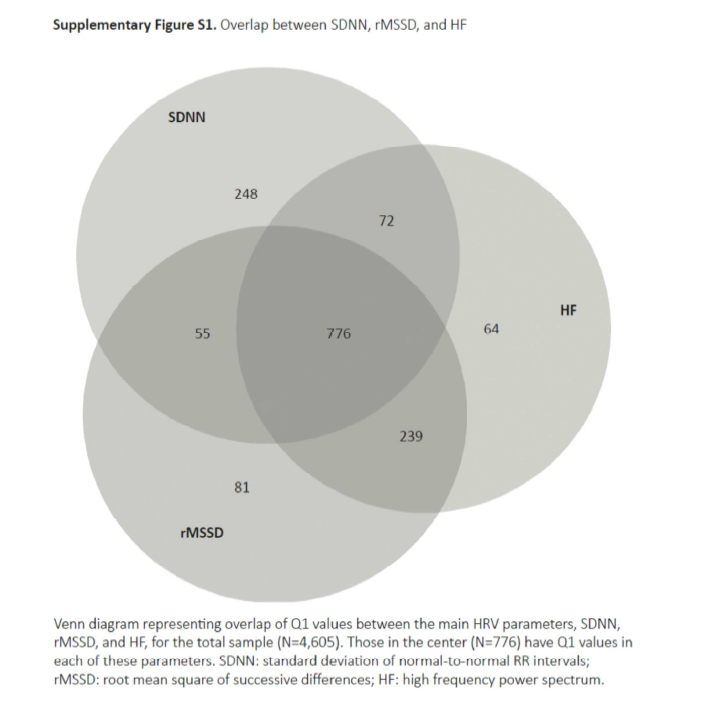 